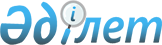 "Банк операцияларының жекелеген түрлерін жүзеге асыратын ұйымдар есептілігінің тізбесін, нысандарын, мерзімдерін және оларды табыс ету қағидаларын бекіту туралы" Қазақстан Республикасы Ұлттық Банкі Басқармасының 2014 жылғы 24 қыркүйектегі № 178 қаулысына өзгерістер мен толықтырулар енгізу туралыҚазақстан Республикасы Ұлттық Банкі Басқармасының 2018 жылғы 29 маусымдағы № 138 қаулысы. Қазақстан Республикасының Әділет министрлігінде 2018 жылғы 14 қыркүйекте № 17369 болып тіркелді.
      "Қазақстан Республикасының Ұлттық Банкі туралы" 1995 жылғы 30 наурыздағы, "Қаржы нарығы мен қаржы ұйымдарын мемлекеттiк реттеу, бақылау және қадағалау туралы" 2003 жылғы 4 шілдедегі және "Мемлекеттік статистика туралы" 2010 жылғы 19 наурыздағы Қазақстан Республикасының заңдарына сәйкес Қазақстан Республикасы Ұлттық Банкінің Басқармасы ҚАУЛЫ ЕТЕДІ:
      1. "Банк операцияларының жекелеген түрлерін жүзеге асыратын ұйымдар есептілігінің тізбесін, нысандарын, мерзімдерін және оларды табыс ету қағидаларын бекіту туралы" Қазақстан Республикасы Ұлттық Банкі Басқармасының 2014 жылғы 24 қыркүйектегі № 178 қаулысына (Нормативтік құқықтық актілерді мемлекеттік тіркеу тізілімінде № 10117 болып тіркелген, 2015 жылғы 19 наурызда "Егемен Қазақстан" газетінде № 52 (28530) жарияланған) мынадай өзгерістер мен толықтырулар енгізілсін:
      1-тармақта:
      8) тармақша мынадай редакцияда жазылсын:
      "8) осы қаулының 8-қосымшасына сәйкес репо, кері репо операциялары туралы есептің нысаны;";
      мынадай мазмұндағы 11-2) тармақшамен толықтырылсын:
      "11-2) осы қаулыға 11-2-қосымшаға сәйкес ипотекалық ұйымдардың баланстық және баланстан тыс шоттарындағы қалдықтар туралы есептің нысаны;";
      2-тармақ мынадай редакцияда жазылсын:
      "2. Ипотекалық ұйымдар және агроөнеркәсіптік кешен саласындағы ұлттық басқарушы холдингтің еншілес ұйымдары Қазақстан Республикасының Ұлттық Банкіне ай сайын, есепті айдан кейінгі айдың оныншы жұмыс күнінен кешіктірмей электрондық форматта осы қаулының 1-тармағының 2), 3), 4), 5), 6), 7), 8), 10), 11) және 11-2) тармақшаларында көзделген есептілікті ұсынады.";
      1-қосымшаға сәйкес Банк операцияларының жекелеген түрлерін жүзеге асыратын ұйымдар есептілігінің тізбесі мынадай мазмұндағы 12) тармақшамен толықтырылсын:
      "12) ипотекалық ұйымдардың баланстық және баланстан тыс шоттарындағы қалдықтар туралы есеп.";
      2-қосымшаға сәйкес нысан бойынша екінші деңгейдегі банктерде орналастырылған салымдардың, корреспонденттік және ағымдағы шоттардың талдамасы туралы есеп осы қаулыға 1-қосымшаға сәйкес редакцияда жазылсын;
      3-қосымшаға сәйкес нысан бойынша бағалы қағаздар портфелінің құрылымы туралы есеп осы қаулыға 2-қосымшаға сәйкес редакцияда жазылсын;
      4-қосымшаға сәйкес нысан бойынша берілген қарыздар туралы есеп осы қаулыға 3-қосымшаға сәйкес редакцияда жазылсын;
      5-қосымшаға сәйкес нысан бойынша активтердің және шартты міндеттемелердің, сондай-ақ халықаралық қаржылық есептілік стандарттарына сәйкес қалыптастырылған резервтердің (провизиялардың) құрылымы туралы есеп осы қаулыға 4-қосымшаға сәйкес редакцияда жазылсын;
      6-қосымшаға сәйкес нысан бойынша қарыздар, оның ішінде жан-жақты көрсетілген негізгі борыш және (немесе) есептелген сыйақы бойынша мерзімі өткен берешегі бар, сондай-ақ халықаралық қаржылық есептілік стандарттарына сәйкес қалыптастырылған резервтер (провизиялар) мөлшері туралы есеп осы қаулыға 5-қосымшаға сәйкес редакцияда жазылсын;
      7-қосымшаға сәйкес нысан бойынша заңды тұлғалардың капиталына инвестициялардың құрылымы туралы есеп осы қаулыға 6-қосымшаға сәйкес редакцияда жазылсын;
      8-қосымшаға сәйкес нысан бойынша репо, кері репо операциялары туралы есеп осы қаулыға 7-қосымшаға сәйкес редакцияда жазылсын;
      9-қосымшаға сәйкес нысан бойынша салымдар мен ағымдағы, корреспонденттік шоттар туралы есеп осы қаулыға 8-қосымшаға сәйкес редакцияда жазылсын;
      10-қосымшаға сәйкес нысан бойынша тартылған ақшаның негізгі көздері туралы есеп осы қаулыға 9-қосымшаға сәйкес редакцияда жазылсын;
      11-қосымшаға сәйкес нысан бойынша банк операцияларының жекелеген түрлерін жүзеге асыратын ұйыммен ерекше қатынаста байланысқан тұлғалармен бір ай ішінде жасалған, сондай-ақ есепті күнге қолданылатын мәмілелер туралы есеп осы қаулыға 10-қосымшаға сәйкес редакцияда жазылсын;
      11-1-қосымшаға сәйкес нысан бойынша қызметінің айрықша түрі қолма-қол шетел валютасымен айырбастау операцияларын ұйымдастыру болып табылатын заңды тұлғаның активтерінің, міндеттемелерінің құрылымы және капиталы, кірістері мен шығыстары туралы есеп осы қаулыға 11-қосымшаға сәйкес редакцияда жазылсын;
      осы қаулыға 12-қосымшаға сәйкес редакциядағы 11-2-қосымшамен толықтырылсын;
      12-қосымшаға сәйкес нысан бойынша Банк операцияларының жекелеген түрлерін жүзеге асыратын ұйымдардың есептілікті ұсыну қағидалары осы қаулыға 13-қосымшаға сәйкес редакцияда жазылсын.
      2. Зерттеулер және статистика департаменті (Тутушкин В.А.) Қазақстан Республикасының заңнамасында белгіленген тәртіппен:
      1) Заң департаментімен (Сәрсенова Н.В.) бірлесіп осы қаулыны Қазақстан Республикасының Әділет министрлігінде мемлекеттік тіркеуді;
      2) осы қаулы мемлекеттік тіркелген күннен бастап күнтізбелік он күн ішінде оны қазақ және орыс тілдерінде "Республикалық құқықтық ақпарат орталығы" шаруашылық жүргізу құқығындағы республикалық мемлекеттік кәсіпорнына ресми жариялау және Қазақстан Республикасы нормативтік құқықтық актілерінің эталондық бақылау банкіне енгізу үшін жіберуді;
      3) осы қаулыны ресми жарияланғаннан кейін Қазақстан Республикасы Ұлттық Банкінің ресми интернет-ресурсына орналастыруды;
      4) осы қаулы мемлекеттік тіркелгеннен кейін он жұмыс күні ішінде Заң департаментіне осы қаулының осы тармағының 2), 3) тармақшаларында және 3-тармағында көзделген іс-шаралардың орындалуы туралы мәліметтерді ұсынуды қамтамасыз етсін.
      3. Қаржылық қызметтерді тұтынушылардың құқықтарын қорғау және сыртқы коммуникациялар басқармасы (Терентьев А.Л.) осы қаулы Қазақстан Республикасының Әділет министрлігінде мемлекеттік тіркелгеннен кейін күнтізбелік он күн ішінде оны мерзімді баспасөз басылымдарында ресми жариялауға жіберуді қамтамасыз етсін.
      4. Осы қаулының орындалуын бақылау Қазақстан Республикасының Ұлттық Банкі Төрағасының орынбасары Ж.Б. Құрмановқа жүктелсін.
      5. Осы қаулы алғашқы ресми жарияланған күнінен кейін күнтізбелік он күн өткен соң қолданысқа енгізіледі.
      "КЕЛІСІЛДІ"
      Қазақстан Республикасының
      Ұлттық экономика министрлігі
      Статистика комитетінің Төрағасы
      _______________ Н. Айдапкелов
      2018 жылғы 12 қыркүйек Әкімшілік деректерді жинауға арналған нысан Екінші деңгейдегі банктерде орналастырылған салымдардың, корреспонденттік және ағымдағы шоттардың талдамасы туралы есеп Есепті кезең: 20__жылғы "___" "________" жағдай бойынша
      Индекс: ФС_РВ
      Кезеңділігі: ай сайын
      Ұсынатындар: ипотекалық ұйым, агроөнеркәсіптік кешен саласындағы ұлттық басқарушы холдингтің еншілес ұйымы және Ұлттық почта операторы
      Нысан қайда ұсынылады: Қазақстан Республикасының Ұлттық Банкі
      Ұсыну мерзімі:
      ипотекалық ұйымдар және агроөнеркәсіптік кешен саласындағы ұлттық басқарушы холдингтің еншілес ұйымдары – ай сайын, есепті айдан кейінгі айдың оныншы жұмыс күнінен кешіктірмей;
      Ұлттық почта операторы – ай сайын, есепті айдан кейінгі айдың жиырма бесінші күнінен кешіктірмей.
      _________________________________________________________________ (банк операцияларының жекелеген түрлерін жүзеге асыратын ұйымның толық атауы)
      Бірінші басшы немесе есепке қол қоюға ол уәкілеттік берген адам
      _______________________________________________________ __________
      тегі, аты, әкесінің аты (ол болған кезде)                         қолы
      Бас бухгалтер немесе есепке қол қоюға ол уәкілеттік берген адам
      _______________________________________________________ __________
      тегі, аты, әкесінің аты (ол болған кезде)                         қолы
      Орындаушы
      _______________________________________________________ __________
      тегі, аты, әкесінің аты (ол болған кезде)                         қолы
      телефон нөмірі:_________________________
      Есепке қол қойылған күн 20___ жылғы "___"__________
      Ескертпе: әкімшілік деректерді жинауға арналған нысанды толтыру жөніндегі түсіндірме осы нысанға қосымшада келтірілген. Әкімшілік деректерді жинауға арналған нысанды толтыру бойынша түсіндірме Екінші деңгейдегі банктерде орналастырылған салымдардың, корреспонденттік және ағымдағы шоттардың талдамасы туралы есеп 1-тарау. Жалпы ережелер
      1. Осы түсіндірме (бұдан әрі – Түсіндірме) "Екінші деңгейдегі банктерде орналастырылған салымдардың, корреспонденттік және ағымдағы шоттардың талдамасы туралы есеп" нысанын (бұдан әрі – Нысан) толтыру бойынша бірыңғай талаптарды айқындайды.
      2. Нысан "Қаржы нарығы мен қаржы ұйымдарын мемлекеттiк реттеу, бақылау және қадағалау туралы" 2003 жылғы 4 шілдедегі Қазақстан Республикасы Заңының 9-бабы 1-тармағының 6) тармақшасына сәйкес әзірленді.
      3. Нысанды ипотекалық ұйымдар, агроөнеркәсіптік кешен саласындағы ұлттық басқарушы холдингтің еншілес ұйымдары және Ұлттық почта операторы ай сайын жасайды.
      4. Нысан есепті кезеңнің соңындағы жағдай бойынша жасалады. Нысандағы деректер мың теңгемен толтырылады. Бес жүз теңгеден аз сома нөлге дейін дөңгелектенеді, ал бес жүз теңге тең және одан жоғары сома бір мың теңгеге дейін дөңгелектенеді.
      5. Нысанға бірінші басшы, бас бухгалтер немесе есепке қол қоюға уәкілеттік берілген адамдар және орындаушы қол қояды.  2-тарау. Нысанды толтыру бойынша түсіндірме
      6. 4-бағанда есептелген сыйақы және дисконт/сыйлықақы ескеріле отырып негізгі борыштың сомасы көрсетіледі.
      7. Резервтердің (провизиялардың) сомасы абсолюттік мәнде және қосу белгісімен көрсетіледі.
      8. Мәліметтер болмаған жағдайда Нысан нөлдік қалдықтармен ұсынылады. Әкімшілік деректерді жинауға арналған нысан Бағалы қағаздар портфелінің құрылымы туралы есеп Есепті кезең: 20__жылғы "___" "________" жағдай бойынша
      Индекс: ФС_ССЦБ
      Кезеңділігі: ай сайын, тоқсан сайын
      Ұсынатындар: ипотекалық ұйым, агроөнеркәсіптік кешен саласындағы ұлттық басқарушы холдингтің еншілес ұйымы және Ұлттық почта операторы 
      Нысан қайда ұсынылады: Қазақстан Республикасының Ұлттық Банкі
      Ұсыну мерзімі:
      ипотекалық ұйымдар және агроөнеркәсіптік кешен саласындағы ұлттық басқарушы холдингтің еншілес ұйымдары – ай сайын, есепті айдан кейінгі айдың оныншы жұмыс күнінен кешіктірмей;
      Ұлттық почта операторы – тоқсан сайын, есепті тоқсаннан кейінгі айдың жиырма бесінші күнінен кешіктірмей. __________________________________________________________________________ (банк операцияларының жекелеген түрлерін жүзеге асыратын ұйымның толық атауы)
      кестенің жалғасы: 
      кестенің жалғасы:
      кестенің жалғасы:
      кестенің жалғасы: 
      Бірінші басшы немесе есепке қол қоюға ол уәкілеттік берген адам
      _______________________________________________________ __________
      тегі, аты, әкесінің аты (ол болған кезде)                         қолы
      Бас бухгалтер немесе есепке қол қоюға ол уәкілеттік берген адам
      _______________________________________________________ __________
      тегі, аты, әкесінің аты (ол болған кезде)                         қолы
      Орындаушы
      _______________________________________________________ __________
      тегі, аты, әкесінің аты (ол болған кезде)                         қолы
      телефон нөмірі:_________________________
      Есепке қол қойылған күн 20___ жылғы "___"__________
      Ескертпе: әкімшілік деректерді жинауға арналған нысанды толтыру жөніндегі түсіндірме осы нысанға қосымшада келтірілген. Әкімшілік деректерді жинауға арналған нысанды толтыру бойынша түсіндірме Бағалы қағаздар портфелінің құрылымы туралы есеп 1-тарау. Жалпы ережелер
      1. Осы түсіндірме (бұдан әрі – Түсіндірме) "Бағалы қағаздар портфелінің құрылымы туралы есеп" нысанын (бұдан әрі – Нысан) толтыру бойынша бірыңғай талаптарды айқындайды.
      2. Нысан "Қаржы нарығы мен қаржы ұйымдарын мемлекеттік реттеу, бақылау және қадағалау туралы" 2003 жылғы 4 шілдедегі Қазақстан Республикасы Заңының 9-бабы 1-тармағының 6) тармақшасына сәйкес әзірленді.
      3. Нысанды: 
      1) ипотекалық ұйымдар және агроөнеркәсіптік кешен саласындағы ұлттық басқарушы холдингтің еншілес ұйымдары – ай сайын;
      2) Ұлттық почта операторы – тоқсан сайын жасайды. 
      4. Нысан есепті кезеңнің соңындағы жағдай бойынша жасалады. Нысандағы деректер мың теңгемен толтырылады. Бес жүз теңгеден аз сома нөлге дейін дөңгелектенеді, ал бес жүз теңге тең және одан жоғары сома бір мың теңгеге дейін дөңгелектенеді.
      5. Нысанға бірінші басшы, бас бухгалтер немесе есепке қол қоюға уәкілеттік берілген адамдар және орындаушы қол қояды. 2-тарау. Нысанды толтыру бойынша түсіндірме
      6. Нысанда бағалы қағаздар портфелінің құрылымы туралы ақпарат олардың санаттары бойынша қамтылған:
      1) басқа да жиынтық кіріс арқылы әділ құны бойынша есепке алынатын бағалы қағаздар; 
      2) пайда немесе зиян арқылы әділ құны бойынша есепке алынатын бағалы қағаздар;
      3) амортизацияланған құны бойынша есепке алынатын бағалы қағаздар.
      7. Нысанда банк операцияларының жекелеген түрлерін жүзеге асыратын ұйымының еншілес және қауымдасқан ұйымдарының акцияларына (жарғылық капиталына қатысу үлестеріне) салымдарын, сондай-ақ Заңды тұлғалардың капиталына инвестициялар құрылымы туралы есепте көрсетілген заңды тұлғалардың жарғылық капиталдарындағы басқа да қатысуды қоспағанда, борыштық және үлестік бағалы қағаздарға салымдары туралы мәліметтер көрсетіледі.
      8. 9-бағанда номиналдық құны облигациялар бойынша толтырылады, сатып алу құны акциялар бойынша толтырылады, 10-баған акциялар бойынша толтырылмайды.
      9. Резервтердің (провизиялардың) мөлшері абсолюттік мәнде және қосу белгісімен көрсетіледі.
      10. 11-бағанда басқа да жиынтық кіріс арқылы әділ құны бойынша есепке алынатын бағалы қағаздардың сатып алу құны көрсетіледі: 
      үлестік бағалы қағаздар бойынша – сатып алу құны;
      борыштық бағалы қағаздар бойынша – негізгі борыш сомасы.
      11. 15-бағанда басқа да жиынтық кіріс арқылы әділ құны бойынша есепке алынатын және репо шарттарымен ауыртпалық салынған бағалы қағаздар көрсетіледі.
      12. 16-бағанда "Басқа да жиынтық кіріс арқылы әділ құны бойынша есепке алынатын бағалы қағаздар бойынша зиянды өтеуге арналған резервтер (провизиялар) 3562 баланстық шоттағы қалдықтар көрсетіледі.
      13. 17-бағанда пайда немесе зиян арқылы әділ құны бойынша есепке алынатын бағалы қағаздардың сатып алу құны көрсетіледі: 
      үлестік бағалы қағаздар бойынша – сатып алу құны;
      борыштық бағалы қағаздар бойынша – негізгі борыш сомасы.
      14. 21-бағанда пайда немесе зиян арқылы әділ құны бойынша есепке алынатын және репо шарттарымен ауыртпалық салынған бағалы қағаздар көрсетіледі.
      15. 22-бағанда амортизацияланған құны бойынша есепке алынатын бағалы қағаздардың сатып алу құны көрсетіледі: 
      үлестік бағалы қағаздар бойынша – сатып алу құны;
      борыштық бағалы қағаздар бойынша – негізгі борыш сомасы. 
      16. 26-бағанда амортизацияланған құны бойынша есепке алынатын және репо шарттарымен ауыртпалық салынған бағалы қағаздар көрсетіледі.
      17. 32-бағанда Қазақстан Республикасы қор биржасының ресми тізіміне сәйкес Қазақстан Республикасының резидент-эмитенттері бағалы қағаздарының санаты көрсетіледі. Бұл баған Қазақстан Республикасының бейрезидент-эмитенттерінің бағалы қағаздары бойынша толтырылмайды.
      18. 33, 34 және 35-бағандарды толтыру кезінде "Болу қажеттілігі қаржы ұйымдарының қызметін реттейтін Қазақстан Республикасының заңнамасына сәйкес талап етілетін заңды тұлғалар және елдер үшін ең төменгі рейтингіні, осы рейтингіні беретін рейтингілік агенттіктер тізбесін белгілеу туралы" Қазақстан Республикасы Ұлттық Банкі Басқармасының 2012 жылғы 24 желтоқсандағы № 385 қаулысының (Нормативтік құқықтық актілерді мемлекеттік тіркеу тізілімінде № 8318 болып тіркелген) 3-тармағында көрсетілген рейтингтік агенттіктердің бірі берген бағалы қағаздың облигациялар бойынша рейтингі, эмитенттің акциялар бойынша рейтингі, елдің мемлекеттік бағалы қағаздар бойынша рейтингі көрсетіледі. 2 (екі) және одан көп рейтинг агенттіктерінің (Standard & Poor's немесе басқа рейтинг агенттігінің) бірнеше рейтингі болған кезде рейтингті соңғы берген рейтинг агенттігінің рейтингі көрсетіледі.
      19. Мәліметтер болмаған жағдайда Нысан нөлдік қалдықтармен ұсынылады. Әкімшілік деректерді жинауға арналған нысан Берілген қарыздар туралы есеп Есепті кезең: 20__жылғы "____" "__________" жағдай бойынша
      Индекс: ФС_ПЗ
      Кезеңділігі: ай сайын
      Ұсынатындар: ипотекалық ұйым және агроөнеркәсіптік кешен саласындағы ұлттық басқарушы холдингтің еншілес ұйымы 
      Нысан қайда ұсынылады: Қазақстан Республикасының Ұлттық Банкі
      Ипотекалық ұйымдардың және агроөнеркәсіптік кешен саласындағы ұлттық басқарушы холдингтің еншілес ұйымдарының ұсыну мерзімі – ай сайын, есепті айдан кейінгі айдың оныншы жұмыс күнінен кешіктірмей. _____________________________________________________________ (банк операцияларының жекелеген түрлерін жүзеге асыратын ұйымның толық атауы)
      1-кесте. Қарыз алушылардың типі және нысаналы мақсаты бойынша қарыздар:
      2-кесте. Кепіл түрі бойынша қарыздар:
      3-кесте. Шағын кәсіпкерлік субъектілерге берілген қарыздар:
      Бірінші басшы немесе есепке қол қоюға ол уәкілеттік берген адам
      _______________________________________________________ __________
      тегі, аты, әкесінің аты (ол болған кезде)                         қолы
      Бас бухгалтер немесе есепке қол қоюға ол уәкілеттік берген адам
      _______________________________________________________ __________
      тегі, аты, әкесінің аты (ол болған кезде)                         қолы
      Орындаушы
      _______________________________________________________ __________
      тегі, аты, әкесінің аты (ол болған кезде)                         қолы
      телефон нөмірі:_________________________
      Есепке қол қойылған күн 20___ жылғы "___"__________
      Ескертпе: әкімшілік деректерді жинауға арналған нысанды толтыру жөніндегі түсіндірме осы нысанға қосымшада келтірілген. Әкімшілік деректерді жинауға арналған нысанды толтыру бойынша түсіндірме Берілген қарыздар туралы есеп 1-тарау. Жалпы ережелер
      1. Осы түсіндірме (бұдан әрі – Түсіндірме) әкімшілік деректерді жинауға арналған "Берілген қарыздар туралы есеп" нысанын (бұдан әрі – Нысан) толтыру бойынша бірыңғай талаптарды айқындайды.
      2. Нысан "Қаржы нарығы мен қаржы ұйымдарын мемлекеттік реттеу, бақылау және қадағалау туралы" 2003 жылғы 4 шілдедегі Қазақстан Республикасы Заңының 9-бабы 1-тармағының 6) тармақшасына сәйкес әзірленді.
      3. Нысанды ипотекалық ұйымдар және агроөнеркәсіптік кешен саласындағы ұлттық басқарушы холдингтің еншілес ұйымдары ай сайын жасайды.
      4. Нысан есепті кезеңнің соңындағы жағдай бойынша жасалады. Нысандағы деректер мың теңгемен толтырылады. Бес жүз теңгеден кем сома нөлге дейін, ал бес жүз теңгеге тең және одан асатын сома бір мың теңгеге дейін дөңгелектенеді.
      5. Нысанға бірінші басшы, бас бухгалтер немесе есепке қол қоюға уәкілетті адамдар және орындаушы қол қояды. 2-тарау. Нысанды толтыру бойынша түсіндірме
      6. Нысан қарыз алушылардың түрі және нысаналы мақсаты бойынша, кепіл түрі бойынша банк операцияларының жекелеген түрлерін жүзеге асыратын ұйымның несие портфелінің құрылымын ашып көрсетеді.
      7. Нысанда мерзімі өткен берешек шоттарына шығарылған қарыздарды қоса алғанда (дисконтты, сыйлықақыны, есептелген сыйақыны, оң/теріс түзетуді және резервтерді (провизияларды) қоспағанда), несие берешегінің қалдығы көрсетіледі.
      8. Негізгі кепіл түрі төмендегіше айқындалады:
      1) егер кепілдің жалпы құнының 50 пайыздан астамын жылжымайтын мүлік, салым немесе басқа қамтамасыз ету құраса, онда мұндай қарыз 2-кестенің тиісті кепіл түрі жолында көрсетіледі;
      2) егер кепіл түрінің әрбір үлесі кепілдің жалпы құнының 50 пайызынан аспайтын немесе оған тең болса, онда ондай қарыз 2-кестенің 5-жолында көрсетіледі.
      9. Мәліметтер болмаған жағдайда Нысан нөлдік қалдықтармен ұсынылады. Әкімшілік деректерді жинауға арналған нысан Активтердің және шартты міндеттемелердің, сондай-ақ халықаралық қаржылық есептілік стандарттарына сәйкес қалыптастырылған резервтердің (провизиялардың) құрылымы туралы есеп Есепті кезең: 20__ жылғы "___" "_________________" жағдай бойынша 
      Индекс: ФС_КА_ МСФО
      Кезеңділігі: ай сайын, тоқсан сайын
      Ұсынатын: ипотекалық ұйым, агроөнеркәсіптік кешен саласындағы ұлттық басқарушы холдингтің еншілес ұйымы және Ұлттық почта операторы 
      Нысан қайда ұсынылады: Қазақстан Республикасының Ұлттық Банкі
      Ұсыну мерзімі:
      ипотекалық ұйымдар және агроөнеркәсіптік кешен саласындағы ұлттық басқарушы холдингтің еншілес ұйымдары – ай сайын, есепті айдан кейінгі айдың оныншы жұмыс күнінен кешіктірмей;
      Ұлттық пошта операторы – тоқсан сайын, есепті тоқсаннан кейінгі айдың жиырма бесінші күнінен кешіктірмей. ____________________________________________________________________________ (банк операцияларының жекелеген түрлерін жүзеге асыратын ұйымның толық атауы)
      кестенің жалғасы: 
      кестенің жалғасы: 
      кестенің жалғасы: 
      кестенің жалғасы: 
      кестенің жалғасы: 
      кестенің жалғасы: 
      кестенің жалғасы:
      Бірінші басшы немесе ол есепке қол қоюға уәкілеттік берген адам
      _______________________________________________________ __________
      тегі, аты, әкесінің аты (ол болған кезде)                         қолы
      Бас бухгалтер немесе ол есепке қол қоюға уәкілеттік берген адам
      _______________________________________________________ __________
      тегі, аты, әкесінің аты (ол болған кезде)                         қолы
      Орындаушы
      _______________________________________________________ __________
      тегі, аты, әкесінің аты (ол болған кезде)                         қолы
      телефон нөмірі:_________________________
      Есепке қол қойылған күн 20___ жылғы "___"__________
      Ескертпе: Әкімшілік деректерді жинауға арналған нысанды толтыру бойынша түсіндірме осы нысанға қосымшада келтірілген. Әкімшілік деректерді жинауға арналған нысанды толтыру бойынша түсіндірме Активтердің және шартты міндеттемелердің, сондай-ақ халықаралық қаржылық есептілік стандарттарына сәйкес қалыптастырылған резервтердің (провизиялардың) құрылымы туралы есеп  1-тарау. Жалпы ережелер
      1. Осы түсіндірме (бұдан әрі – Түсіндірме) әкімшілік деректерді жинауға арналған "Активтердің және шартты міндеттемелердің, сондай-ақ халықаралық қаржылық есептілік стандарттарына сәйкес қалыптастырылған резервтердің (провизиялардың) құрылымы туралы есеп" нысанын (бұдан әрі – Нысан) толтыру бойынша бірыңғай талаптарды айқындайды.
      2. Нысан "Қаржы нарығы мен қаржы ұйымдарын мемлекеттiк реттеу, бақылау және қадағалау туралы" 2003 жылғы 4 шілдедегі Қазақстан Республикасы Заңының 9-бабы 1-тармағының 6) тармақшасына сәйкес әзірленді.
      3. Нысанды:
      1) ипотекалық ұйымдар және агроөнеркәсіптік кешен саласындағы ұлттық басқарушы холдингтің еншілес ұйымдары ай сайын;
      2) Ұлттық пошта операторы тоқсан сайын жасайды. 
      4. Нысан есепті кезеңнің соңындағы жағдай бойынша жасалады. Нысандағы деректер мың теңгемен толтырылады. Бес жүз теңгеден кем сома нөлге дейін, ал бес жүз теңгеге тең және одан асатын сома бір мың теңгеге дейін дөңгелектенеді.
      5. Нысанға бірінші басшы, бас бухгалтер немесе есепке қол қоюға уәкілетті адамдар және орындаушы қол қояды. 2-тарау. Нысанды толтыру бойынша түсіндірме
      6. Активтердің және шартты міндеттемелердің жіктелген санаты халықаралық қаржылық есептілік стандарттарына сәйкес нақты қалыптастырылған резервтерге (провизияларға) байланысты Түсіндірменің 1-кестесіне сәйкес айқындалады.
      1-кесте. Активтің, шартты міндеттеменің жіктеу санатын айқындау
      7. Қалыптастырылған резервтердің (провизиялардың) деңгейі бухгалтерлік есептің деректері бойынша резервтердің (провизиялардың) сомасына ұлғайтылған активтің, шартты міндеттеменің баланстық құнына қарай есептеледі.
      8. 2-жолда әрбір бағандағы сома 2.1, 2.2, 2.3 және 2.4-жолдардағы тиісті бағандарындағы сомаға тең болады.
      9. 2.2.1.1, 2.2.2.1, 2.4.1.1-жолдарда коммерциялық мақсатта пайдаланылатын жылжымайтын мүлікті сатып алуға және салуға берілген қарыздар көрсетіледі.
      10. 2.2.1.2, 2.2.2.2, 2.4.1.2-жолдарда тікелей тұрғын үйге арналған жылжымайтын мүлікті сатып алуға және салуға берілген қарыздар көрсетіледі.
      11. 2.3.1.1, 2.3.2.1-жолдарда жеке тұлғаларға кәсіпкерлік қызметті жүзеге асырумен байланысты емес тауарларды, жұмыстарды және көрсетілетін қызметтерді сатып алуға берілген қарыздар (ипотекалық тұрғын үй қарыздарын, коммерциялық және жылжымайтын тұрғын үйді сатып алуға және салуға берілген қарыздар мен кредит карталарын қоспағанда) көрсетіледі.
      Тұтынушылық мақсаттар автокөлікті (тұрмыстық техниканы немесе жиһазды) сатып алудан, қарыз алушының баспанасын жөндеуден немесе қайта салудан (жылжымайтын мүлікпен қамтамасыз етусіз), білім беру шығыстарынан, медициналық шығыстардан, салықтардан, демалысқа барудан, жинақ шоттары бойынша овердрафттардан тұрады.
      Кредиттік карточкалар бойынша ақпарат 2.3.1.4.1 және 2.3.2.4.1-жолдар бойынша көрсетіледі.
      12. 2.3-жолда дара кәсіпкерлерге жеке мақсаттарына берілген, сондай-ақ егер қарыздар адвокаттар мен нотариустарға берілген жағдайда (заңды тұлға құрмастан) қарыздар бойынша несие және мерзімі өткен берешек бойынша деректер көрсетіледі.
      13. 2.4-жолда Қазақстан Республикасының резиденттері – шағын және орта кәсіпкерлік субъектілеріне берілген қарыздар көрсетіледі. 2.4.2-жолда кәсіпкерлік қызметті жүзеге асыру үшін дара кәсіпкерлерге берілген қарыздар көрсетіледі.
      14. 3-жолда халықаралық қаржылық есептілік стандарттарына сәйкес біртекті қарыздар портфеліне енгізілген қарыздар көрсетіледі.
      15. 3, 11, 19, 27, 35, 43, 51 және 59-бағандарда есептелген, бірақ негізгі борыш бойынша алынбаған сыйақы сомасы көрсетіледі.
      16. 5, 13, 21, 29, 37, 45, 53 және 61-бағандарда болашақ ақша ағындарының дисконтталған құны көрсетіледі. 
      17. Есепке алынатын болашақ ақша ағындарының дисконтталған құны біртекті қарыздар портфеліне кірмейтін жеке қарыздар бойынша есептеледі.
      18. 6, 14, 22, 30, 38, 46, 54 және 62-бағандарда қамтамасыз етудің нарықтық құны көрсетіледі.
      19. 7, 15, 23, 31, 39, 47, 55 және 63-бағандарда резервтерді (провизияларды) есептеу кезінде қосылатын қамтамасыз ету құны көрсетіледі.
      20. 8, 16, 24, 32, 40, 48, 56 және 64-бағандарда халықаралық қаржылық есептілік стандарттарына сәйкес қалыптастырылған резервтердің (провизиялардың) сомасы көрсетіледі.
      21. Резервтердің (провизиялардың) сомасы абсолюттік мәнде және қосу белгісімен көрсетіледі.
      22. Мәліметтер болмаған жағдайда Нысан нөлдік қалдықтармен ұсынылады.
      23. Шартты міндеттемелер бойынша "негізгі борыш" бағандарында шартты міндеттеме құны көрсетіледі. Әкімшілік деректерді жинауға арналған нысан Қарыздар, оның ішінде жан-жақты көрсетілген негізгі борыш және (немесе) есептелген сыйақы бойынша мерзімі өткен берешегі бар, сондай-ақ халықаралық қаржылық есептілік стандарттарына сәйкес қалыптастырылған резервтер (провизиялар) мөлшері туралы есеп Есепті кезең: 20__жылғы "___" "_________________" жағдай бойынша
      Индекс: ФС_ЗПД_МСФО
      Кезеңділігі: ай сайын
      Ұсынатын: ипотекалық ұйым және агроөнеркәсіптік кешен саласындағы ұлттық басқарушы холдингтің еншілес 
      Нысан қайда ұсынылады: Қазақстан Республикасының Ұлттық Банкі
      Ұсыну мерзімі: ипотекалық ұйымдар және агроөнеркәсіптік кешен саласындағы ұлттық басқарушы холдингтің еншілес ұйымдары – ай сайын, есепті айдан кейінгі айдың оныншы жұмыс күнінен кешіктірмей. __________________________________________________________________________ (банк операцияларының жекелеген түрлерін жүзеге асыратын ұйымның
толық атауы)
      Бірінші басшы немесе ол есепке қол қоюға уәкілетті адам
      _______________________________________________________ __________
      тегі, аты, әкесінің аты (ол болған кезде)                         қолы
      Бас бухгалтер немесе ол есепке қол қоюға уәкілетті адам
      _______________________________________________________ __________
      тегі, аты, әкесінің аты (ол болған кезде)                         қолы
      Орындаушы
      _______________________________________________________ __________
      тегі, аты, әкесінің аты (ол болған кезде)                         қолы
      телефон нөмірі:_________________________
      Есепке қол қою күні 20___жылғы "___"__________
      Ескертпе: әкімшілік деректерді жинауға арналған нысанды толтыру бойынша түсіндірме осы нысанға қосымшада келтірілген Әкімшілік деректерді жинауға арналған нысанды толтыру бойынша түсіндірме Қарыздар, оның ішінде жан-жақты көрсетілген негізгі борыш және (немесе) есептелген сыйақы бойынша мерзімі өткен берешегі бар, сондай-ақ халықаралық қаржылық есептілік стандарттарына сәйкес қалыптастырылған резервтер (провизиялар) мөлшері туралы есеп 1-тарау. Жалпы ережелер
      1. Осы түсіндірме (бұдан әрі – Түсіндірме) "Қарыздар, оның ішінде жан-жақты көрсетілген негізгі борыш және (немесе) есептелген сыйақы бойынша мерзімі өткен берешегі бар, сондай-ақ халықаралық қаржылық есептілік стандарттарына сәйкес қалыптастырылған резервтер (провизиялар) мөлшері туралы есеп" әкімшілік деректерді жинауға арналған нысанды толтыру бойынша бірыңғай талаптарды айқындайды.
      2. Нысан "Қаржы нарығы мен қаржы ұйымдарын мемлекеттік реттеу, бақылау және қадағалау туралы" 2003 жылғы 4 шілдедегі Қазақстан Республикасы Заңының 9-бабы 1-тармағының 6) тармақшасына сәйкес әзірленді.
      3. Нысанды ипотекалық ұйымдар және агроөнеркәсіптік кешен саласындағы ұлттық басқарушы холдингтің еншілес ұйымдары ай сайын жасайды. 
      4. Нысан есепті кезеңнің соңындағы жағдай бойынша жасалады. Нысандағы деректер мың теңгемен толтырылады. Бес жүз теңгеден кем сома нөлге дейiн дөңгелектенеді, ал бес жүз теңгеге тең және одан жоғары сома мың теңгеге дейiн дөңгелектенеді.
      5. Нысанға бірінші басшы, бас бухгалтер немесе есепке қол қоюға уәкілетті адамдар және орындаушы қол қояды. 2-тарау. Нысанды толтыру бойынша түсіндірме
      6. Нысанда қарыздар, оның ішінде негізгі борыш және (немесе) есептелген сыйақы бойынша мерзімі өткен берешегі бар қарыздар туралы мәліметтер көрсетіледі. Нысандағы деректер кредиттеу мақсаты және қамтамасыз ету түрі бойынша негізгі борыш және (немесе) есептелген сыйақы бойынша мерзімі өткен күндер бойынша бөліп келтіріледі.
      7. 3-жолда заңды тұлғаларға - шағын және орта кәсіпкерлік субъектілеріне берілген қарыздар көрсетіледі. 
      8. 5-жолда дара кәсіпкерлерге берілген қарыздар көрсетіледі.
      9. 3 және 5-жолдардың сомалары халықаралық қаржылық есептілік стандарттарына сәйкес нақты қалыптастырылған активтердің және шартты міндеттемелердің, сондай-ақ резервтердің (провизиялардың) құрылымы туралы есептің 2.4-жолдарының қорытынды сомасына сәйкес келеді.
      10. Нысанда қарыздар кері репо операциялары ескерілмей есепке алынады, кері репо операцияларының сомасы 6-жолда көрсетіледі.
      11. 5-бағанда қамтамасыз етудің нарықтық құны көрсетіледі.
      12. 6-бағанда резервтерді (провизияларды) есепке алу кезінде енгізілетін қамтамасыз ету құны көрсетіледі.
      13. Резервтердің (провизиялардың) сомасы абсолюттік мәнде және қосу белгісімен көрсетіледі.
      14. Мәліметтер болмаған жағдайда Нысан нөлдік қалдықтармен ұсынылады. Әкімшілік деректерді жинауға арналған нысан Заңды тұлғалардың капиталына инвестициялардың құрылымы туралы есеп  Есепті кезең: 20__жылғы "____" __________ жағдай бойынша
      Индекс: ФС_ИКДЮ
      Кезеңділігі: ай сайын, тоқсан сайын
      Ұсынатындар: ипотекалық ұйым, агроөнеркәсіптік кешен саласындағы ұлттық басқарушы холдингтің еншілес ұйымы және Ұлттық почта операторы 
      Нысан қайда ұсынылады: Қазақстан Республикасының Ұлттық Банкі
      Ұсыну мерзімі:
      ипотекалық ұйымдар және агроөнеркәсіптік кешен саласындағы ұлттық басқарушы холдингтің еншілес ұйымдары – ай сайын, есепті айдан кейінгі айдың оныншы жұмыс күнінен кешіктірмей;
      Ұлттық почта операторы – тоқсан сайын, есепті тоқсаннан кейінгі айдың жиырма бесінші күнінен кешіктірмей. __________________________________________________________________________ (банк операцияларының жекелеген түрлерін жүзеге асыратын ұйымның толық атауы)
      Бiрiншi басшы немесе ол есепке қол қоюға уәкілеттік берген адам
      ______________________________________________________ __________
      тегі, аты, әкесінің аты (бар болған кезде)                   қолы
      Бас бухгалтер немесе ол есепке қол қоюға уәкілеттік берген адам
      ______________________________________________________ __________
      тегі, аты, әкесінің аты (бар болған кезде)                   қолы
      Орындаушы
      ____________________________________________ __________
      тегі, аты, әкесінің аты (бар болған кезде)             қолы
      телефон нөмірі:_________________________
      Есепке қол қойылған күні "__" __________
      Ескертпе: әкімшілік деректерді жинауға арналған нысанды толтыру бойынша түсіндірме осы нысанға қосымшада келтірілген. Әкімшілік деректерді жинауға арналған нысанды толтыру бойынша түсіндірме Заңды тұлғалардың капиталына инвестициялардың құрылымы туралы есеп 1-тарау. Жалпы ережелер
      1. Осы түсіндірме (бұдан әрі – Түсіндірме) "Заңды тұлғалардың капиталына инвестициялардың құрылымы туралы есеп" әкімшілік деректерді жинауға арналған нысанды толтыру бойынша бірыңғай талаптарды айқындайды.
      2. Нысан "Қаржы нарығы мен қаржы ұйымдарын мемлекеттiк реттеу, бақылау және қадағалау туралы" 2003 жылғы 4 шілдедегі Қазақстан Республикасы Заңының 9-бабы 1-тармағының 6) тармақшасына сәйкес әзірленді.
      3. Нысанды: 
      1) ипотекалық ұйымдар және агроөнеркәсіптік кешен саласындағы ұлттық басқарушы холдингтің еншілес ұйымдары – ай сайын;
      2) Ұлттық почта операторы – тоқсан сайын жасайды.
      4. Нысан есепті кезеңнің соңындағы жағдай бойынша жасалады. Нысандағы деректер мың теңгемен толтырылады. Бес жүз теңгеден кем сома нөлге дейiн дөңгелектенеді, ал бес жүз теңгеге тең және одан жоғары сома мың теңгеге дейiн дөңгелектенеді.
      5. Нысанға бірінші басшы, бас бухгалтер немесе есепке қол қоюға уәкілетті адамдар және орындаушы қол қояды. 2-тарау. Нысанды толтыру бойынша түсіндірме
      6. Нысанда банк операцияларының жекелеген түрлерін жүзеге асыратын ұйымдардың еншілес және қауымдасқан ұйымдардың, сондай-ақ басқа заңды тұлғалардың капиталына инвестициялардың мөлшері туралы мәліметтер көрсетіледі.
      7. Нысанның барлық деректері капиталына банк операцияларының жекелеген түрлерін жүзеге асыратын ұйымдар қатысатын заңды тұлға тұлғалардың жай және артықшылықты акциялары, салымдары мен пайлары бөлігінде көрсетіледі.
      8. 3-бағанда акцияның иелену күнгі сатып алу құны көрсетіледі.
      9. Резервтердің (провизиялардың) сомасы абсолюттік мәнде және қосу белгісімен көрсетіледі.
      10. Мәліметтер болмаған жағдайда Нысан нөлдік қалдықтармен ұсынылады. Әкімшілік деректерді жинауға арналған нысан Репо, кері репо операциялары туралы есеп  Есепті кезең: 20__ жылғы "___" "_________________" жағдай бойынша
      Индекс: ФС_РЕПО
      Кезеңділігі: ай сайын, тоқсан сайын
      Ұсынатындар: ипотекалық ұйым, агроөнеркәсіптік кешен саласындағы ұлттық басқарушы холдингтің еншілес ұйымы және Ұлттық почта операторы Нысан қайда ұсынылады: Қазақстан Республикасының Ұлттық Банкі
      Ұсыну мерзімі:
      ипотекалық ұйымдар және агроөнеркәсіптік кешен саласындағы ұлттық басқарушы холдингтің еншілес ұйымдары – ай сайын, есепті айдан кейінгі айдың оныншы жұмыс күнінен кешіктірмей;
      Ұлттық почта операторы – тоқсан сайын, есепті тоқсаннан кейінгі айдың жиырма бесінші күнінен кешіктірмей. __________________________________________________________________________ (банк операцияларының жекелеген түрлерін жүзеге асыратын ұйымның толық атауы)
      кестенiң жалғасы
      Бiрiншi басшы немесе ол есепке қол қоюға уәкілеттік берген адам
      _____________________________________________________ ___________
      тегі, аты, әкесінің аты (бар болған кезде)                   қолы
      Бас бухгалтер немесе ол есепке қол қоюға уәкілеттік берген адам
      _____________________________________________________ ___________
      тегі, аты, әкесінің аты (бар болған кезде)                   қолы
      Орындаушы
      ___________________________________________ ___________
      тегі, аты, әкесінің аты (бар болған кезде)             қолы
      телефон нөмірі:_________________________
      Есепке қол қойылған күні "__" __________
      Ескертпе: әкімшілік деректерді жинауға арналған нысанды толтыру бойынша түсіндірме осы нысанға қосымшада келтірілген. Әкімшілік деректерді жинауға арналған нысанды толтыру бойынша түсіндірме Репо, кері репо операциялары туралы есеп  1. Жалпы ережелер
      1. Осы түсіндірме (бұдан әрі – Түсіндірме) "Репо, кері репо операциялары туралы есеп" әкімшілік деректерді жинауға арналған нысанды (бұдан әрі – Нысан) толтыру бойынша бірыңғай талаптарды айқындайды.
      2. Нысан "Қаржы нарығы мен қаржы ұйымдарын мемлекеттiк реттеу, бақылау және қадағалау туралы" Қазақстан Республикасының 2003 жылғы 
      4 шілдедегі Заңының 9-бабы 1-тармағының 6) тармақшасына сәйкес әзірленді.
      3. Нысанды: 
      1) ипотекалық ұйымдар және агроөнеркәсіптік кешен саласындағы ұлттық басқарушы холдингтің еншілес ұйымдары – ай сайын;
      2) Ұлттық почта операторы – тоқсан сайын жасайды.
      4. Нысан есепті кезеңнің соңындағы жағдай бойынша толтырылады. Нысандағы деректер мың теңгемен толтырылады. Бес жүз теңгеден аз сома нөлге дейін дөңгелектенеді, ал бес жүз теңгеге тең және одан көп сома мың теңгеге дейін дөңгелектенеді.
      5. Нысанға бірінші басшы, бас бухгалтер немесе есепке қол қоюға уәкілеттілік берілген адам және орындаушы қол қояды. 2. Нысанды толтыру бойынша түсіндірме
      6. Нысан есепті күнге мәміленің (тікелей немесе автоматты) тәсілін көрсетумен ұйымдастырылған және ұйымдастырылмаған нарықта репо операцияларында қатысушы бағалы қағаздардың барлық түрлері бойынша беріледі.
      7. 7-бағанда ұйымдастырылған нарықта жүзеге асырылған мәмілелер бойынша сауда-саттықты ұйымдастырушылар берген нөмір көрсетіледі; ұйымдастырылмаған нарықта жүргізілетін мәмілелер бойынша репо шартының нөмірі көрсетіледі.
      8. 17-бағанда мәміленің қай тарапына бағалы қағаздарды пайдалану құқығы тиесілі екені көрсетіледі. 
      9. 1-жолдың жиынтық сомасы осы қаулыға 3-қосымшаға сәйкес нысан бойынша бағалы қағаздар портфелінің құрылымы туралы есептің 15, 21, 26-бағандарының жиынтық сомасына сәйкес келеді. 
      10. Мәліметтер болмаған жағдайда Нысан нөлдік қалдықтармен ұсынылады. Әкімшілік деректерді жинауға арналған нысан Салымдар және ағымдағы, корреспонденттік шоттар туралы есеп Есепті кезең: 20__ жылғы "___" "_________________" жағдай бойынша
      Индекс: ФС_ВТКС
      Кезеңділігі: ай сайын, тоқсан сайын
      Ұсынатындар: банк операцияларының жекелеген түрлерін жүзеге асыратын ұйым және Ұлттық почта операторы
      Нысан қайда ұсынылады: Қазақстан Республикасының Ұлттық Банкі
      Ұсыну мерзімі:
      Ұлттық почта операторы – ай сайын, есепті айдан кейінгі айдың жиырма бесінші күнінен кешіктірмей;
      Ұлттық почта операторын қоспағанда, "Қазақстан Республикасындағы банктер және банк қызметi туралы" 1995 жылғы 31 тамыздағы Қазақстан Республикасы Заңының 30-бабы 2-тармағының 1), 2) және 3) тармақшаларында көзделген банк операцияларын жүргізуге лицензиясы бар банк операцияларының жекелеген түрлерін жүзеге асыратын ұйымдар – тоқсан сайын, есепті тоқсаннан кейінгі айдың он сегізінші күнінен кешіктірмей. ____________________________________________________________________ (банк операцияларының жекелеген түрлерін жүзеге асыратын ұйымның толық атауы)
      Бірінші басшы немесе ол есепке қол қоюға уәкілеттік берген адам
      _______________________________________________________ __________
      тегі, аты, әкесінің аты (бар болса)                               қолы
      Бас бухгалтер немесе ол есепке қол қоюға уәкілеттік берген адам
      _______________________________________________________ __________
      тегі, аты, әкесінің аты (бар болса)                               қолы
      Орындаушы:
      ____________________________________________ __________
      тегі, аты, әкесінің аты (бар болса)                   қолы
      телефон нөмірі: ____________________
      Есепке қол қойылған күн 20 ___ жылғы "_____"_____________
      Ескертпе: әкімшілік деректер жинауға арналған нысанды толтыру бойынша түсіндірме осы нысанға қосымшада келтірілген.  Әкімшілік деректерді жинауға арналған нысанды толтыру бойынша түсіндірме Салымдар және ағымдағы, корреспонденттік шоттар туралы есеп 1. Жалпы ережелер
      1. Осы түсіндірме (бұдан әрі – Түсіндірме) "Салымдар және ағымдағы, корреспонденттік шоттар туралы есеп" әкімшілік деректерді жинауға арналған нысанды (бұдан әрі – Нысан) толтыру бойынша бірыңғай талаптарды айқындайды.
      2. Нысан "Қаржы нарығы мен қаржы ұйымдарын мемлекеттiк реттеу, бақылау және қадағалау туралы" Қазақстан Республикасының 2003 жылғы 
      4 шілдедегі Заңының 9-бабы 1-тармағының 6) тармақшасына сәйкес әзірленді.
      3. Нысанды:
      1) Ұлттық почта операторы – ай сайын; 
      2) Ұлттық почта операторын қоспағанда, "Қазақстан Республикасындағы банктер және банк қызметi туралы" 1995 жылғы 31 тамыздағы Қазақстан Республикасы Заңының 30-бабы 2-тармағының 1), 2) және 3) тармақшаларында көзделген банк операцияларын жүргізуге лицензиясы бар банк операцияларының жекелеген түрлерін жүзеге асыратын ұйымдар – тоқсан сайын жасайды.
      4. Нысан есепті кезеңнің соңындағы жағдай бойынша толтырылады. Нысандағы деректер мың теңгемен толтырылады. Бес жүз теңгеден аз сома нөлге дейін дөңгелектенеді, ал бес жүз теңгеге тең және одан көп сома мың теңгеге дейін дөңгелектенеді.
      5. Нысанға бірінші басшы, бас бухгалтер немесе есепке қол қоюға уәкілеттілік берілген адамдар және орындаушы қол қояды. 2. Нысанды толтыру бойынша түсіндірме
      6. Нысанда банк операцияларының жекелеген түрлерін жүзеге асыратын ұйым жеке және заңды тұлғалар бөлігінде, оның ішінде шетел валютасымен тартқан және ашқан салымдардың, ағымдағы және корреспонденттік шоттардың құрылымы ашып көрсетіледі. "Жеке тұлғалар" мен "заңды тұлғалар" бағандарында шоттардағы ақша қалдықтары көрсетіледі. Әкімшілік деректерді жинауға арналған нысан Тартылған ақшаның негізгі көздері туралы есеп  Есепті кезең: 20__ жылғы "___" "_________________" жағдай бойынша
      Индекс: ФС_ОИ
      Кезеңділігі: ай сайын, тоқсан сайын
      Ұсынатындар: ипотекалық ұйым, агроөнеркәсіптік кешен саласындағы ұлттық басқарушы холдингтің еншілес ұйымы және Ұлттық почта операторы 
      Нысан қайда ұсынылады: Қазақстан Республикасының Ұлттық Банкі
      Ұсыну мерзімі:
      ипотекалық ұйымдар және агроөнеркәсіптік кешен саласындағы ұлттық басқарушы холдингтің еншілес ұйымдары – ай сайын, есепті айдан кейінгі айдың оныншы жұмыс күнінен кешіктірмей;
      Ұлттық почта операторы – тоқсан сайын, есепті тоқсаннан кейінгі айдың жиырма бесінші күнінен кешіктірмей. __________________________________________________________________________ (банк операцияларының жекелеген түрлерін жүзеге асыратын ұйымның толық атауы)
      Бірінші басшы немесе ол есепке қол қоюға уәкілеттік берген адам
      _______________________________________________________ __________
      тегі, аты, әкесінің аты (бар болса)                               қолы
      Бас бухгалтер немесе немесе ол есепке қол қоюға уәкілеттік берген адам
      _______________________________________________________ __________
      тегі, аты, әкесінің аты (бар болса)                               қолы
      Орындаушы:
      ____________________________________________ __________
      тегі, аты, әкесінің аты (бар болса)                   қолы
      телефон нөмірі: ____________________
      Есепке қол қойылған күн 20 ___ жылғы "_____"_____________
      Ескертпе: әкімшілік деректер жинауға арналған нысанды толтыру бойынша түсіндірме осы нысанға қосымшада келтірілген.  Әкімшілік деректерді жинауға арналған нысанды толтыру бойынша түсіндірме Тартылған ақшаның негізгі көздері туралы есеп 1. Жалпы ережелер
      1. Осы түсіндірме (бұдан әрі – Түсіндірме) "Тартылған ақшаның негізгі көздері туралы есеп" әкімшілік деректерді жинауға арналған нысанды (бұдан әрі – Нысан) толтыру бойынша бірыңғай талаптарды айқындайды.
      2. Нысан "Қаржы нарығы мен қаржы ұйымдарын мемлекеттiк реттеу, бақылау және қадағалау туралы" Қазақстан Республикасының 2003 жылғы 
      4 шілдедегі Заңының 9-бабы 1-тармағының 6) тармақшасына сәйкес әзірленді.
      3. Нысанды: 
      1) ипотекалық ұйымдар және агроөнеркәсіптік кешен саласындағы ұлттық басқарушы холдингтің еншілес ұйымдары – ай сайын;
      2) Ұлттық почта операторы – тоқсан сайын жасайды. 
      4. Нысан есепті кезеңнің соңындағы жағдай бойынша толтырылады. Нысандағы деректер мың теңгемен толтырылады. Бес жүз теңгеден аз сома нөлге дейін дөңгелектенеді, ал бес жүз теңгеге тең және одан көп сома мың теңгеге дейін дөңгелектенеді.
      5. Нысанға бірінші басшы, бас бухгалтер немесе есепке қол қоюға уәкілеттілік берілген адамдар және орындаушы қол қояды. 2. Нысанды толтыру бойынша түсіндірме
      6. Нысанды толтыру кезінде банк операцияларының жекелеген түрлерін жүзеге асыратын ұйымдар ұйымның он ірі кредиторларын – жеке және заңды тұлғаларды ашып көрсетеді (басқаларымен салыстырғанда кему тәртібімен кредиттің ең жоғары мөлшерін берген ұйымдар банк операцияларының жекелеген түрлерін жүзеге асыратын ұйымның ірі кредиторы болып табылады), (банк операцияларының жекелеген түрлерін жүзеге асыратын ұйымда жиынтығында міндеттемелердің ең үлкен сомасы бар адам банк операцияларының жекелеген түрлерін жүзеге асыратын ұйымның ірі кредиторы болып табылады). Нысандағы мәліметтер банк операцияларының жекелеген түрлерін жүзеге асыратын ұйымның әрбір кредитор алдындағы міндеттемелерінің жиынтық сомасының кему тәртібімен келтіріледі.
      7. Банк операцияларының жекелеген түрлерін жүзеге асыратын ұйымның жиынтығында банк операцияларының жекелеген түрлерін жүзеге асыратын ұйымның он ірі кредиторының ішіне кіретін заңды тұлға алдында міндеттемелері болған жағдайда, Нысанда осы адам бойынша мәліметтер көрсетіледі. Әкімшілік деректерді жинауға арналған нысан Банк операцияларының жекелеген түрлерін жүзеге асыратын ұйыммен ерекше қатынаста байланысқан тұлғалармен бір ай ішінде жасалған, сондай-ақ есепті күнге қолданылатын мәмілелер туралы есеп Есепті кезең: 20__ жылғы "___" "_________________" жағдай бойынша
      Индекс: ҚС_МӘМІЛЕЛЕР_ТІЗІЛІМ
      Кезеңділігі: ай сайын, тоқсан сайын 
      Ұсынатындар: ипотекалық ұйым, агроөнеркәсіптік кешен саласындағы ұлттық басқарушы холдингтің еншілес ұйымы, Ұлттық почта операторы және банк операцияларының жекелеген түрлерін жүзеге асыратын ұйым
      Нысан қайда ұсынылады: Қазақстан Республикасының Ұлттық Банкі
      Ұсыну мерзімі:
      ипотекалық ұйымдар және агроөнеркәсіптік кешен саласындағы ұлттық басқарушы холдингтің еншілес ұйымдары – ай сайын, есепті айдан кейінгі айдың оныншы жұмыс күнінен кешіктірмей;
      Ұлттық почта операторы – тоқсан сайын, есепті тоқсаннан кейінгі айдың жиырма бесінші күнінен кешіктірмей;
      Ұлттық почта операторын қоспағанда, "Қазақстан Республикасындағы банктер және банк қызметi туралы" 1995 жылғы 31 тамыздағы Қазақстан Республикасы Заңының 30-бабы 2-тармағының 1), 2) және 3) тармақшаларында көзделген банк операцияларын жүргізуге лицензиясы бар банк операцияларының жекелеген түрлерін жүзеге асыратын ұйымдар – тоқсан сайын, есепті тоқсаннан кейінгі айдың он сегізінші күнінен кешіктірмей. ____________________________________________________________________________ (банк операцияларының жекелеген түрлерін жүзеге асыратын ұйымдардың толық атауы)
      1-кесте. Банк операцияларының жекелеген түрлерін жүзеге асыратын ұйыммен ерекше қатынастармен байланысты тұлғалармен есепті ай ішінде жасалған, сондай-ақ 20__жылғы "___" "_________________" қолданылатын мәмілелер.
      кестенің жалғасы:
      кестенің жалғасы:
      Банк операцияларының жекелеген түрлерін жүзеге асыратын ұйымның онымен ерекше қатынастармен байланысты тұлғалармен жасаған банк операцияларының жекелеген түрлерін жүзеге асыратын ұйым мәмілесінің жалпы сомасы, банк операцияларының жекелеген түрлерін жүзеге асыратын ұйыммен ерекше қатынастармен байланысты тұлғалармен банк операцияларының жекелеген түрлерін жүзеге асыратын ұйымның әрбір операциясының түрі бойынша жасаған сомасы (Нормативтік-құқықтық актілерді мемлекеттік тіркеу тізілімінде №14786 тіркелген) "Ұлттық пошта операторы үшін пруденциялық нормативті, сондай-ақ оның орындалуы туралы есептіліктің нысанын, табыс ету мерзімін белгілеу туралы" Қазақстан Республикасы Ұлттық Банкі Басқармасының 2016 жылғы 26 желтоқсандағы № 307 қаулысына (Нормативтік-құқықтық актілерді мемлекеттік тіркеу тізілімінде № 14788 тіркелген) "Пруденциялық нормативтерді және ипотекалық ұйымдар және агроөнеркәсіп кешені саласындағы ұлттық басқарушы холдингтің еншілес ұйымдары сақтауға міндетті өзге де нормалар мен лимиттерді, сондай-ақ оларды орындау туралы есептілігінің тізбесін, нысандары мен табыс ету қағидаларын белгілеу туралы" Қазақстан Республикасы Ұлттық Банкі Басқармасының 2016 жылғы 26 желтоқсандағы № 308 қаулысына сәйкес есептелетін банк операцияларының жекелеген түрлерін жүзеге асыратын ұйымның меншікті капиталының мөлшерінен жиынтықты түрде 0,01 пайыздан аспайды, 20__ жылғы "__"_____ жағдай бойынша ________ мың теңгені құрайды.
      20__ жылғы "__"_____ жағдай бойынша банкпен ерекше қатынаста байланысты тұлға болып табылатын, сақтандыру (қайта сақтандыру) ұйымында сақтандырылған банк клиенттері қарыздарының жалпы сомасы ________ мың теңгені құрайды.
      Банк операцияларының жекелеген түрлерін жүзеге асыратын ұйым есепті кезеңде банк операцияларының жекелеген түрлерін жүзеге асыратын ұйыммен ерекше қатынастармен байланысты тұлғалармен жеңілдікті талаптар берілмегендігін және банк операцияларының жекелеген түрлерін жүзеге асыратын ұйыммен ерекше қатынастармен байланысты тұлғалармен 1-кестеде көрсетілгеннен өзге басқа мәмілелер жүзеге асырылмағандығын растайды.
      2-кесте. Банк операцияларының жекелеген түрлерін жүзеге асыратын ұйыммен ерекше қатынастармен байланысты тұлғалардың тізілімі 
      Бірінші басшы немесе ол есепке қол қоюға уәкілеттік берген тұлға
      _______________________________________________________ __________
      тегі, аты, әкесінің аты (бар болса)                               қолы
      Бас бухгалтер немесе ол есепке қол қоюға уәкілеттік берген тұлға
      _______________________________________________________ __________
      тегі, аты, әкесінің аты (бар болса)                               қолы
      Орындаушы
      _____________________________________________ __________
      тегі, аты, әкесінің аты (бар болса)                   қолы
      Телефон нөмірі:_________________________
      Есепке қол қойылған күн: 20___жылғы "___"__________
      Ескертпе: әкімшілік деректер жинауға арналған нысанды толтыру бойынша түсіндірме осы нысанға қосымшада келтірілген. Әкімшілік деректер жинауға арналған нысанды толтыру бойынша түсіндірме Банк операцияларының жекелеген түрлерін жүзеге асыратын ұйыммен ерекше қатынастармен байланысты тұлғалармен есепті ай ішінде жасалған, сондай-ақ есепті күнге қолданылатын мәмілелер туралы есеп 1. Жалпы ережелер
      1. Осы түсіндірме (бұдан әрі – Түсіндірме) "Банк операцияларының жекелеген түрлерін жүзеге асыратын ұйыммен ерекше қатынаста байланысқан тұлғалармен есепті ай ішінде жасалған, сондай-ақ есепті күнге қолданылатын мәмілелер туралы есеп" әкімшілік деректерін жинауға арналған нысанды (бұдан әрі – Нысан) толтыру бойынша бірыңғай талаптарды айқындайды.
      2. Нысан "Қаржы нарығы мен қаржы ұйымдарын мемлекеттiк реттеу, бақылау және қадағалау туралы" 2003 жылғы 4 шілдедегі Қазақстан Республикасы Заңының 9-бабы 1-тармағының 6) тармақшасына сәйкес әзірленді.
      3. Нысанды:
      1) ипотекалық ұйымдар және агроөнеркәсіптік кешен саласындағы ұлттық басқарушы холдингтің еншілес ұйымдары – ай сайын;
      2) Ұлттық почта операторы және Ұлттық почта операторын қоспағанда, "Қазақстан Республикасындағы банктер және банк қызметi туралы" 1995 жылғы 31 тамыздағы Қазақстан Республикасы Заңының 30-бабы 2-тармағының 1), 2) және 3) тармақшаларында көзделген банк операцияларын жүргізуге лицензиясы бар банк операцияларының жекелеген түрлерін жүзеге асыратын ұйымдар – тоқсан сайын жасайды.
      4. Нысанда есепті ай ішінде жасалған мәмілелер бойынша, сондай-ақ есепті кезеңнің соңындағы жағдай бойынша қолданыстағы мәмілелер бойынша деректер көрсетіледі. Нысандағы деректер мың теңгемен толтырылады. Есепте 500 (бес жүз) теңгеден кем сома 0 (нөлге) дейін дөңгелектенеді, ал 500 (бес жүз) теңгеге тең және одан жоғары сома 1000 (мың) теңгеге дейін дөңгелектенеді.
      5. Нысанға бірінші басшы, бас бухгалтер немесе есепке қол қоюға уәкілетті тұлғалар және орындаушы қол қояды. 2-тарау. Нысанды толтыру бойынша түсіндірме
      6. Нысанда банк операцияларының жекелеген түрлерін жүзеге асыратын ұйымның онымен ерекше қатынастармен байланысты тұлғалармен жасаған барлық мәмілелері (1-кесте) туралы мәліметтер, сондай-ақ есепті ай ішінде жасалған, сондай-ақ есепті күні қолданылатын банк операцияларының жекелеген түрлерін жүзеге асыратын ұйыммен ерекше қатынастармен байланысты тұлғалардың тізілімі (2-кесте) ашып көрсетіледі.
      7. Банк операцияларының жекелеген түрлерін жүзеге асыратын ұйыммен ерекше қатынастармен байланысты тұлғалардың белгісі "Қазақстан Республикасындағы банктер және банк қызметі туралы" 1995 жылғы 31 тамыздағы Қазақстан Республикасы Заңының 40-бабында, "Жауапкершілігі шектеулі және қосымша жауапкершілігі бар серіктестіктер туралы" 1998 жылғы 22 сәуірдегі Қазақстан Республикасы Заңының 12-1-бабында және "Акционерлік қоғамдар туралы" 2003 жылғы 13 мамырдағы Қазақстан Республикасы Заңының 64-бабында айқындалады.
      8. Тұлғалар банкпен ерекше қатынастармен байланысуының бір немесе бірнеше белгілеріне ие болуы мүмкін, осыған байланысты көрсетілген тізілімді толтыру кезінде оның барлық белгілері көрсетіледі.
      9. 1-кестеде банк операцияларының жекелеген түрлерін жүзеге асыратын ұйыммен ерекше қатынастармен байланысты тұлғалармен банк операцияларының жекелеген түрлерін жүзеге асыратын ұйымның әрбір операциясының түрі бойынша жасаған сомасы (Нормативтік құқықтық актілерді мемлекеттік тіркеу тізілімінде № 14786 тіркелген) Қазақстан Республикасы Ұлттық Банкі Басқармасының "Ұлттық пошта операторы үшін пруденциалдық нормативті, сондай-ақ оның орындалуы туралы есептіліктің нысанын, табыс ету мерзімін белгілеу туралы" 2016 жылғы 26 желтоқсандағы № 307 қаулысына (Нормативтік құқықтық актілерді мемлекеттік тіркеу тізілімінде № 14788 тіркелген) Қазақстан Республикасы Ұлттық Банкі Басқармасының "Пруденциялық нормативтерді және ипотекалық ұйымдар және агроөнеркәсіп кешені саласындағы ұлттық басқарушы холдингтің еншілес ұйымдары сақтауға міндетті өзге де нормалар мен лимиттерді, сондай-ақ оларды орындау туралы есептілігінің тізбесін, нысандары мен табыс ету қағидаларын белгілеу туралы" 2016 жылғы 26 ақпандағы № 308 қаулысына сәйкес есептелетін банк операцияларының жекелеген түрлерін жүзеге асыратын ұйымның меншікті капиталының мөлшерінен жиынтықты түрде 0,01 пайыздан асатын, онымен ерекше қатынастармен байланысты тұлғалармен банк операцияларының жекелеген түрлерін жүзеге асыратын ұйымның барлық мәмілелері туралы, тиісті есепті күнгі жағдай бойынша, оның ішінде кестеде көрсетілген (бірақ оларды шектемей) мәмілелер туралы мәліметтер көрсетіледі.
      10. Егер банк операцияларының жекелеген түрлерін жүзеге асыратын ұйымның меншікті капиталының теріс мәні болса, 1-кестеде сомасы онымен ерекше қатынастармен байланысты тұлғалармен банк операцияларының әрбір түрі бойынша банк операцияларының жекелеген түрлерін жүзеге асыратын ұйым активтерінің мөлшерінен жиынтықты түрде 0,001 пайызға асып кетсе, онымен ерекше қатынастармен байланысты тұлғалармен банк операцияларының жекелеген түрлерін жүзеге асыратын ұйымның барлық мәмілелері туралы мәліметтер көрсетіледі.
      11. Егер мәміле талаптары қамтамасыз етудің болуын, сыйақы төлеуді немесе провизияларды есептеуді болжамайтын болса, онда 1-кестенің 14, 15, 16, 17, 18, 19, 20, 21 және 23-бағандары толтырылмайды.
      12. 1-кестенің 2-бағанында жеке тұлға үшін тегі міндетті түрде, әкесінің аты (бар болса) көрсетіледі.
      13. 1-кестенің 6-бағанын толтыру үшін операциялардың мынадай түрлері келтірілген:
      1) қарыздар беру;
      2) қарыздар алу;
      3) депозитті орналастыру;
      4) депозитті қабылдау;
      5) банк операцияларының жекелеген түрлерін жүзеге асыратын ұйыммен ерекше қатынастармен байланысты тұлғалар шығарған қаржы құралдарын сатып алу;
      6) банк операцияларының жекелеген түрлерін жүзеге асыратын ұйыммен ерекше қатынастармен байланысты тұлғалардан бағалы қағаздар сатып алу (банк операцияларының жекелеген түрлерін жүзеге асыратын ұйымның қарсы агентті анықтауына мүмкіндік бермейтін әдістермен ұйымдастырылған нарықта жасалған мәмілелерді қоспағанда);
      7) банк операцияларының жекелеген түрлерін жүзеге асыратын ұйыммен ерекше қатынастармен байланысты тұлғаларға бағалы қағаздарды сату (банк операцияларының жекелеген түрлерін жүзеге асыратын ұйымның қарсы агентті анықтауына мүмкіндік бермейтін әдістермен ұйымдастырылған нарықта жасалған мәмілелерді қоспағанда);
      8) банк операцияларының жекелеген түрлерін жүзеге асыратын ұйыммен ерекше қатынастармен байланысты тұлғалардан оларды кері сату талаптарымен бағалы қағаздар сатып алу (банк операцияларының жекелеген түрлерін жүзеге асыратын ұйымның қарсы агентті анықтауына мүмкіндік бермейтін әдістермен ұйымдастырылған нарықта жасалған мәмілелерді қоспағанда);
      9) банк операцияларының жекелеген түрлерін жүзеге асыратын ұйыммен ерекше қатынастармен байланысты тұлғалардан оларды кері сатып алу талаптарымен бағалы қағаздарды сату (банк операцияларының жекелеген түрлерін жүзеге асыратын ұйымның қарсы агентті анықтауына мүмкіндік бермейтін әдістермен ұйымдастырылған нарықта жасалған мәмілелерді қоспағанда);
      10) туынды қаржы құралдарын сатып алу;
      11) туынды қаржы құралдарын сату;
      12) шетел валютасын сатып алу (спот, форвард);
      13) шетел валютасын сату (спот, форвард);
      14) банк операцияларының жекелеген түрлерін жүзеге асыратын ұйыммен ерекше қатынастармен байланысты тұлғадан қабылданған реттелген борыш;
      15) банк операцияларының жекелеген түрлерін жүзеге асыратын ұйыммен ерекше қатынастармен байланысты тұлғаға берілген реттелген борыш;
      16) банк операцияларының жекелеген түрлерін жүзеге асыратын ұйыммен ерекше қатынастармен байланысты тұлғадан мүлікті сатып алу;
      17) банк операцияларының жекелеген түрлерін жүзеге асыратын ұйыммен ерекше қатынастармен байланысты тұлғадан мүлікті кепілге қабылдау;
      18) банк операцияларының жекелеген түрлерін жүзеге асыратын ұйыммен ерекше қатынастармен байланысты тұлғаға мүлікті сату;
      19) банк операцияларының жекелеген түрлерін жүзеге асыратын ұйыммен ерекше қатынастармен байланысты тұлғалар шығарған қаржы құралдарын кепілге қабылдау;
      20) банк операцияларының жекелеген түрлерін жүзеге асыратын ұйыммен ерекше қатынастармен байланысты тұлғаға банк операцияларының жекелеген түрлерін жүзеге асыратын ұйымның болашақта қоятын талабы;
      21) банк операцияларының жекелеген түрлерін жүзеге асыратын ұйыммен ерекше қатынастармен байланысты тұлғаның пайдасына берілген кепілдіктер;
      22) банк операцияларының жекелеген түрлерін жүзеге асыратын ұйыммен ерекше қатынастармен байланысты тұлғадан қабылданған кепілдіктер;
      23) банк операцияларының жекелеген түрлерін жүзеге асыратын ұйыммен ерекше қатынастармен байланысты тұлға болып табылатын сақтандыру (қайта сақтандыру) ұйымымен жасалған сақтандыру шарты бойынша банк операцияларының жекелеген түрлерін жүзеге асыратын ұйым төлеген сақтандыру сыйлықақылары (жарналары) (сақтандыру шарты бойынша сақтандыру сомасы көрсетіледі);
      24) банк операцияларының жекелеген түрлерін жүзеге асыратын ұйымның банк операцияларының жекелеген түрлерін жүзеге асыратын ұйыммен ерекше қатынастармен байланысты тұлға болып табылатын сақтандыру (қайта сақтандыру) ұйымынан алынған сақтандыру төлемдері;
      25) банк операцияларының жекелеген түрлерін жүзеге асыратын ұйыммен ерекше қатынастармен байланысты тұлғаның пайдасына берілген аккредитивтер;
      26) банк операцияларының жекелеген түрлерін жүзеге асыратын ұйыммен ерекше қатынастармен байланысты тұлғадан алынған аккредитивтер;
      27) мәмілелердің өзге түрлері (жоғарыда көрсетілуі көзделмеген мәмілелер).
      14. 9-бағанда "банк операцияларының жекелеген түрлерін жүзеге асыратын ұйыммен ерекше қатынастармен байланысты тұлғаларға төленген дивидендтер" және "банк операцияларының жекелеген түрлерін жүзеге асыратын ұйыммен ерекше қатынастармен байланысты тұлғалардың банкке төленген дивидендтері" операцияларының түрлері бойынша төлем күнін және сәйкесінше дивидендтерді алу күнін көрсету қажет.
      "Шарт бойынша мәміле сомасы" деген 12-бағанда төленген дивидендтер сомасын, "Есептелген кірістер/шығыстар" деген 20-бағанда есептелген дивидендтер сомасын көрсету қажет.
      15. Шарттың қолданылуы ұзартылған жағдайда, 1-кестенің "Шарттың (талаптарын орындау аяқталған күн) қолданылуы аяқталған күн" деген 10-бағанында оған дейін шарттың қолданылуы ұзартылған тиісті күн көрсетіледі, 1-кестенің "Негізгі борыш" деген 22-бағанында мерзімі ұзартылған мәміле шартының қолданылу кезеңіндегі есепті күнгі баланстық қалдық сомасы көрсетіледі.
      16. 1-кестенің 11-бағанында банк операцияларының жекелеген түрлерін жүзеге асыратын ұйымның директорлар кеңесінің не акционерлердің жалпы жиналысының (директорлар кеңесі болмаған жағдайда) онымен ерекше қатынастармен байланысты тұлғалармен жасалған мәмілелерді бекіту туралы шешімдерінің не осындай мәмілелерді жүзеге асыру талаптарының деректемелері көрсетіледі. 15.1-кестенің 12-бағанында шартта көрсетілген мәміле сомасы мың теңгемен көрсетіледі.
      17. 1-кестенің 15-бағанында "Қамтамасыз ету құны (мың теңгемен)" қамтамасыз етудің кепіл құны көрсетіледі.
      18. 1-кестенің 20-бағанында есептелген кіріс немесе ағымдағы жыл басынан жинақталған шығыс көрсетіледі.
      19. Егер мәміле жасау сәтінде, тұлға банк операцияларының жекелеген түрлерін жүзеге асыратын ұйыммен ерекше қатынастармен байланысты тұлға болып табылмаған болса, 1-кестенің 27-бағанында "кк.аа.жжжж. бастап тұлға банк операцияларының жекелеген түрлерін жүзеге асыратын ұйыммен ерекше қатынастармен байланысты тұлға болып табылады" деген ескертпе көрсетіледі.
      20. 2-кестеде банк операцияларының жекелеген түрлерін жүзеге асыратын ұйыммен ерекше қатынастармен байланысты барлық, оның ішінде мәмілелер жасаспаған тұлғалар көрсетіледі.
      21. Мәліметтер болмаған жағдайда Нысан нөлдік қалдықтармен беріледі. Әкімшілік деректер жинауға арналған нысан Қызметінің айрықша түрі қолма-қол шетел валютасымен айырбастау операцияларын ұйымдастыру болып табылатын заңды тұлғаның активтерінің, міндеттемелерінің құрылымы және капиталы, кірістері мен шығыстары туралы есеп Есепті кезең: 20__жылғы ___ тоқсан
      Индекс: Ф1-УО
      Кезеңділігі: тоқсан сайын
      Ұсынатындар: қызметінің айрықша түрі қолма-қол шетел валютасымен айырбастау
      операцияларын ұйымдастыру болып табылатын заңды тұлға.
      Нысан қайда ұсынылады: Қазақстан Республикасы Ұлттық Банкінің аумақтық филиалы
      Ұсыну мерзімі: есепті тоқсаннан кейінгі айдың жиырмасынан кешіктірмей. _____________________________ заңды тұлғаның толық атауы, БСН
      1-кесте. Активтердің, міндеттемелердің және капиталдың құрылымы
      2-кесте. Кірістер мен шығыстар
      Бірінші басшы немесе ол есепке қол қоюға уәкілеттік берген тұлға
      ______________________________________________________ ___________
      тегі, аты, әкесінің аты (бар болса)                               қолы
      Бас бухгалтер немесе ол есепке қол қоюға уәкілеттік берген тұлға
      ______________________________________________________ ___________
      тегі, аты, әкесінің аты (бар болса)                               қолы
      Орындаушы
      ______________________________________________________ ___________
      тегі, аты, әкесінің аты (бар болса)                               қолы
      телефон нөмірі:_________________________
      Ескертпе: әкімшілік деректер жинауға арналған нысанды толтыру бойынша түсіндірме осы нысанға қосымшада келтірілген. Әкімшілік деректерді жинауға арналған нысанды толтыру бойынша түсіндірме "Қызметінің айрықша түрі қолма-қол шетел валютасымен айырбастау операцияларын ұйымдастыру болып табылатын заңды тұлғаның активтерінің, міндеттемелерінің құрылымы және капиталы, кірістері мен шығыстары туралы есеп" 1-тарау. Жалпы ережелер
      1. Осы түсіндірме (бұдан әрі – Түсіндірме) "Қызметінің айрықша түрі қолма-қол шетел валютасымен айырбастау операцияларын ұйымдастыру болып табылатын заңды тұлғаның активтерінің, міндеттемелерінің құрылымы және капиталы туралы есеп" әкімшілік деректерін жинауға арналған нысанды (бұдан әрі – Нысан) толтыру бойынша бірыңғай талаптарды айқындайды.
      2. Нысан "Қаржы нарығы мен қаржы ұйымдарын мемлекеттік реттеу, бақылау және қадағалау туралы" 2003 жылғы 4 шілдедегі Қазақстан Республикасы Заңының 9-бабы 1-тармағының 6) тармақшасына сәйкес әзірленді.
      3. Нысанды қызметінің айрықша түрі қолма-қол шетел валютасымен айырбастау операцияларын ұйымдастыру болып табылатын заңды тұлға тоқсан сайын жасайды.
      4. Нысан есепті кезеңнің соңындағы жағдай бойынша жасалады. Нысандағы деректер мың теңгемен толтырылады. Бес жүз теңгеден кем сома 0 (нөлге) дейін дөңгелектенеді, ал бес жүз теңгеге тең және одан жоғары сома мың теңгеге дейін дөңгелектенеді.
      5. Нысанға бірінші басшы, бас бухгалтер немесе есепке қол қоюға уәкілетті тұлға және орындаушы қол қояды. 2-тарау. Нысанды толтыру бойынша түсіндірме
      6. Есептілікті қалыптастыру мақсатында шетел валютасындағы активтер мен міндеттемелер (нормативтік құқықтық актілерді мемлекеттік тіркеу тізілімінде № 8378 тіркелген) "Валюталарды айырбастаудың нарықтық бағамын айқындау және қолдану тәртібін белгілеу туралы" Қазақстан Республикасы Ұлттық Банкі Басқармасының 2013 жылғы 25 қаңтардағы № 15 қаулысында және Қазақстан Республикасы Қаржы министрінің 2013 жылғы 22 ақпандағы №99 бұйрығында белгіленген тәртіппен айқындалған валюталарды айырбастаудың нарықтық бағамы бойынша қайта есептеліп көрсетіледі. Әкімшілік деректерді жинауға арналған нысан Баланстық және баланстан тыс шоттардағы қалдықтар туралы есеп  Есепті кезең: 20__ жылғы "___" "_________________" жағдай бойынша
      Индексі: ФС_ОБВС
      Кезеңділігі: ай сайын
      Ұсынатындар: ипотекалық ұйымдар
      Нысан қайда ұсынылады: Қазақстан Республикасының Ұлттық Банкі
      Ұсыну мерзімі: ай сайын, есепті айдан кейінгі айдың оныншы жұмыс күнінен кешіктірмей. _________________________________________________________________________ (банк операцияларының жекелеген түрлерін жүзеге асыратын ұйымның толық атауы) _________________ жағдай бойынша
      Бірінші басшы немесе ол есепке қол қоюға уәкілеттік берген адам
      _______________________________________________________ __________
      тегі, аты, әкесінің аты (ол бар болса)                         қолы
      Бас бухгалтер немесе ол есепке қол қоюға уәкілеттік берген адам
      _______________________________________________________ __________
      тегі, аты, әкесінің аты (ол бар болса)                         қолы
      Орындаушы
      _______________________________________________________ __________
      тегі, аты, әкесінің аты (ол бар болса)                         қолы
      телефон нөмірі:_________________________
      Есепке қол қойылған күн 20 жылғы "___" _________
      Ескертпе: әкімшілік деректерді жинауға арналған нысанды толтыру бойынша түсіндірме осы нысанға қосымшада келтірілген.  Әкімшілік деректерді жинауға арналған нысанды толтыру бойынша түсіндірме Баланстық және баланстан тыс шоттардағы қалдықтар туралы есеп 1-тарау. Жалпы ережелер
      1. Осы түсіндірме (бұдан әрі – Түсіндірме) "Баланстық және баланстан тыс шоттардағы қалдықтар туралы есеп" әкімшілік деректерді жинауға арналған нысанын (бұдан әрі – Нысан) толтыру бойынша бірыңғай талаптарды айқындайды.
      2. Нысан "Қаржы нарығы мен қаржы ұйымдарын мемлекеттік реттеу, бақылау және қадағалау туралы" 2003 жылғы 4 шілдедегі Қазақстан Республикасы Заңының 9-бабы 1-тармағының 6) тармақшасына сәйкес әзірленді.
      3. Нысанды ипотекалық ұйымдар ай сайын жасайды. 
      4. Нысан есепті кезеңнің соңындағы жағдай бойынша жасалады. Нысандағы деректер мың теңгемен толтырылады. Бес жүз теңгеден аз сома нөлге дейін дөңгелектенеді, ал бес жүз теңгеге тең және одан жоғары сома мың теңгеге дейін дөңгелектенеді.
      5. Нысанға бірінші басшы, бас бухгалтер немесе есепке қол қоюға уәкілетті тұлғалар және орындаушы қол қояды. 2-тарау. Нысанды толтыру бойынша түсіндірме
      6. Нысан ипотекалық ұйымның активтер, міндеттемелер, капитал, кірістер, шығыстар бойынша баланстық шоттарының және шартты және ықтимал талаптар және міндеттемелер, меморандум шоттары бойынша баланстық және баланстан тыс баптардың құрылымын ашып көрсетеді.
      7. Нысан ипотекалық ұйымның жүзеге асыратын қызметіне байланысты жасалады.
      8. Нысанда шоттар топтары ашып көрсетіледі және "Екінші деңгейдегі банктердегі, ипотекалық ұйымдардағы және "Қазақстан Даму Банкі" акционерлік қоғамындағы бухгалтерлік есептің үлгі шот жоспарын бекіту туралы" Қазақстан Республикасының Ұлттық Банкі Басқармасының 2011 жылғы 31 қаңтардағы № 3 қаулысына (Нормативтік құқықтық актілерді мемлекеттік тіркеу тізілімінде № 6793 болып тіркелген) сәйкес шоттар бойынша сомалар көрсетіледі.
      9. Мәліметтер болмаған жағдайда Нысан нөлдік қалдықпен ұсынылады. Банк операцияларының жекелеген түрлерін жүзеге асыратын ұйымдардың есептілікті ұсыну қағидалары
      Осы Банк операцияларының жекелеген түрлерін жүзеге асыратын ұйымдардың есептілікті ұсыну қағидалары "Қазақстан Республикасының Ұлттық Банкі туралы" 1995 жылғы 30 наурыздағы, "Қаржы нарығы мен қаржы ұйымдарын мемлекеттік реттеу, бақылау және қадағалау туралы" 2003 жылғы 4 шілдедегі және "Мемлекеттік статистика туралы" 2010 жылғы 19 наурыздағы Қазақстан Республикасының заңдарына сәйкес әзірленді және банк операцияларының жекелеген түрлерін жүзеге асыратын ұйымдардың Қазақстан Республикасының Ұлттық Банкіне (бұдан әрі – уәкілетті орган) есептілікті ұсыну тәртібін айқындайды.
      1.Қызметінің айрықша түрі қолма-қол шетел валютасымен айырбастау операцияларын ұйымдастыру болып табылатын заңды тұлғаларды қоспағанда, банк операцияларының жекелеген түрлерін жүзеге асыратын ұйымдар есептілікті уәкілетті органға автоматтандырылған ақпараттық шағын жүйе арқылы электрондық форматта ұсынады.
      Уәкілетті органның қателерді (нысан ішілік және нысан аралық бақылау) анықтауы есептілікті банк операцияларының жекелеген түрлерін жүзеге асыратын ұйымға қайтару үшін негіз болып табылады. 
      2. Есепті күнгі жағдай бойынша қағаз тасымалдағыштағы есептілікке бірінші басшы, бас бухгалтер немесе есепке қол қоюға уәкілетті тұлғалар қол қояды және банк операцияларының жекелеген түрлерін жүзеге асыратын ұйымда сақталады.
      3. Есептіліктегі деректердің толықтығы мен дәйектілігі, сондай-ақ электрондық форматта берілетін деректердің қағаз тасымалдағыштағы деректермен сәйкестігін бірінші басшы, бас бухгалтер немесе есепке қол қоюға уәкілетті тұлғалар қамтамасыз етеді.
      4. Есептілік жасау мақсатында активтер мен шетел валютасындағы міндеттемелер (Нормативтік құқықтық актілерді мемлекеттік тіркеу тізілімінде № 8378 болып тіркелген) Қазақстан Республикасы Ұлттық Банкі Басқармасының 2013 жылғы 25 қаңтардағы № 15 қаулысының 1-тармағында және Қазақстан Республикасы Қаржы министрлігінің "Валюталарды айырбастаудың нарықтық бағамын белгілеу және қолдану тәртібін белгілеу туралы" 2013 жылғы 22 ақпандағы № 99 бұйрығында көзделген тәртіппен белгіленген валюталарды айырбастаудың нарықтық бағамы бойынша қайта есептеліп көрсетіледі.
					© 2012. Қазақстан Республикасы Әділет министрлігінің «Қазақстан Республикасының Заңнама және құқықтық ақпарат институты» ШЖҚ РМК
				
      Ұлттық Банк
Төрағасы 

Д. Ақышев
Қазақстан Республикасының
Ұлттық Банкі Басқармасының
2018 жылғы 29 маусымдағы
№ 138 қаулысына
1-қосымшаҚазақстан Республикасының
Ұлттық Банкі Басқармасының
2014 жылғы 24 қыркүйектегі
№ 178 қаулысына
2-қосымшаНысан(мың теңгемен)
№
Салым орналастырылған және (немесе) корреспонденттік және (немесе) ағымдағы шот ашылған банктің атауы
Елі
Сомасы
Халықаралық қаржылық есептілік стандарттарына сәйкес құрылған резервтер (провизиялар) мөлшері
№
Салым орналастырылған және (немесе) корреспонденттік және (немесе) ағымдағы шот ашылған банктің атауы
Елі
Сомасы
Халықаралық қаржылық есептілік стандарттарына сәйкес құрылған резервтер (провизиялар) мөлшері
1
2
3
4
5
1
Корреспонденттік шоттар
1.1.
…
2
Ағымдағы шоттар
2.1.
…
3
Талап етуге дейінгі салымдар
3.1.
…
4
Мерзiмдi салымдар
4.1.
…
5
Шартты салымдар
5.1.
…
БарлығыЕкінші деңгейдегі банктерде
орналастырылған салымдардың,
корреспонденттік және
ағымдағы шоттардың талдамасы
туралы есеп нысанына
қосымшаҚазақстан Республикасының
Ұлттық Банкі Басқармасының
2018 жылғы 29 маусымдағы
№ 138 қаулысына
2-қосымшаҚазақстан Республикасының
Ұлттық Банкі Басқармасының
2014 жылғы 24 қыркүйектегі
№ 178 қаулысына
3-қосымшаНысан
№/п
Эмитенттің атауы
Эмитент-елдің атауы
Бағалы қағаздың түрі
Ұлттық сәйкестендіру нөмірі, халықаралық сәйкестендіру нөмірі
Бағалы қағаздардың саны (данасы)
Бағалы қағаздардың саны (данасы)
Бағалы қағаздардың саны (данасы)
Бағалы қағаздың номиналдық/сатып алу құны (мың теңгемен)
Номиналдық құнның валютасы
№/п
Эмитенттің атауы
Эмитент-елдің атауы
Бағалы қағаздың түрі
Ұлттық сәйкестендіру нөмірі, халықаралық сәйкестендіру нөмірі
Барлығы
оның ішінде ауыртпалық салынған бағалы қағаздар
оның ішінде ауыртпалық салынған бағалы қағаздар
Бағалы қағаздың номиналдық/сатып алу құны (мың теңгемен)
Номиналдық құнның валютасы
№/п
Эмитенттің атауы
Эмитент-елдің атауы
Бағалы қағаздың түрі
Ұлттық сәйкестендіру нөмірі, халықаралық сәйкестендіру нөмірі
Барлығы
ауыртпалық салынған бағалы қағаздар, барлығы
оның ішінде репоға берілген бағалы қағаздар
Бағалы қағаздың номиналдық/сатып алу құны (мың теңгемен)
Номиналдық құнның валютасы
1
2
3
4
5
6
7
8
9
10
1
Қазақстан Республикасының мемлекеттік бағалы қағаздары, оның ішінде:
1.1.
Қазақстан Республикасы Ұлттық Банкінің ноттары
1.2.
жергілікті атқарушы органдардың бағалы қағаздары
1.3.
Қазақстан Республикасы Қаржы министрлігінің бағалы қағаздары
1.4.
1.n.
2
Қазақстан Республикасы ұйымдарының мемлекеттік емес эмиссиялық бағалы қағаздары
2.1.
Екінші деңгейдегі банктер
2.1.1.
2.1.n.
2.2.
Екінші деңгейдегі банктерді қоспағанда, заңды тұлғалар
2.2.1.
2.2.n.
2.3.
Қазақстанның Даму Банкі" акционерлік қоғамының облигациялары
2.3.1.
2.3.n.
3
Шет мемлекеттердің бағалы қағаздары
3.1.
3.n.
4
Қазақстан Республикасының бейрезидент эмитенттерінің мемлекеттік емес бағалы қағаздары
4.1.
Қазақстан Республикасының бейрезидент эмитенттерінің қаржы ұйымдары
4.1.1.
4.1.n.
4.2.
Қазақстан Республикасының бейрезидент эмитенттерінің қаржылық емес ұйымдары
4.2.1.
4.2.n.
5
Халықаралық қаржы ұйымдарының бағалы қағаздары
5.1.
5.n.
6
Исламдық бағалы қағаздар
6.1.
6.n.
Бағалы қағаздар портфелінің жиынтығы
Бағалы қағаздар портфелінің жиынтығы
Басқа да жиынтық кіріс арқылы әділ құны бойынша есепке алынатын бағалы қағаздар
Басқа да жиынтық кіріс арқылы әділ құны бойынша есепке алынатын бағалы қағаздар
Басқа да жиынтық кіріс арқылы әділ құны бойынша есепке алынатын бағалы қағаздар
Басқа да жиынтық кіріс арқылы әділ құны бойынша есепке алынатын бағалы қағаздар
Басқа да жиынтық кіріс арқылы әділ құны бойынша есепке алынатын бағалы қағаздар
Анықтама үшін:

Басқа да жиынтық кіріс арқылы әділ құны бойынша есепке алынатын бағалы қағаздар бойынша зиянды өтеуге арналған резервтер (провизиялар)
Баланстық құны (нетто), мың теңгемен
Баланстық құны (нетто), мың теңгемен
Баланстық құны (нетто), мың теңгемен
Баланстық құны (нетто), мың теңгемен
оның ішінде репо шарттарымен ауыртпалық салынған бағалы қағаздар
Анықтама үшін:

Басқа да жиынтық кіріс арқылы әділ құны бойынша есепке алынатын бағалы қағаздар бойынша зиянды өтеуге арналған резервтер (провизиялар)
Сатып алу құны
Дисконт, сыйлықақы
Есептелген сыйақы
Оң/теріс түзету
оның ішінде репо шарттарымен ауыртпалық салынған бағалы қағаздар
Анықтама үшін:

Басқа да жиынтық кіріс арқылы әділ құны бойынша есепке алынатын бағалы қағаздар бойынша зиянды өтеуге арналған резервтер (провизиялар)
11
12
13
14
15
16
Пайда немесе зиян арқылы әділ құны бойынша есепке алынатын бағалы қағаздар
Пайда немесе зиян арқылы әділ құны бойынша есепке алынатын бағалы қағаздар
Пайда немесе зиян арқылы әділ құны бойынша есепке алынатын бағалы қағаздар
Пайда немесе зиян арқылы әділ құны бойынша есепке алынатын бағалы қағаздар
Пайда немесе зиян арқылы әділ құны бойынша есепке алынатын бағалы қағаздар
Баланстық құны (нетто), мың теңгемен
Баланстық құны (нетто), мың теңгемен
Баланстық құны (нетто), мың теңгемен
Баланстық құны (нетто), мың теңгемен
оның ішінде репо шарттарымен ауыртпалық салынған бағалы қағаздар
Сатып алу құны
Дисконт, сыйлықақы
Есептелген сыйақы
Оң/теріс түзету
оның ішінде репо шарттарымен ауыртпалық салынған бағалы қағаздар
17
18
19
20
21
Амортизациялық құны бойынша есепке алынатын бағалы қағаздар
Амортизациялық құны бойынша есепке алынатын бағалы қағаздар
Амортизациялық құны бойынша есепке алынатын бағалы қағаздар
Амортизациялық құны бойынша есепке алынатын бағалы қағаздар
Амортизациялық құны бойынша есепке алынатын бағалы қағаздар
Ауыртпалық салынған бағалы қағаздар бойынша міндеттемелер, мың теңгемен
Ауыртпалық салынған бағалы қағаздар бойынша міндеттемелер, мың теңгемен
Баланстық құны (нетто), мың теңгемен
Баланстық құны (нетто), мың теңгемен
Баланстық құны (нетто), мың теңгемен
Баланстық құны (нетто), мың теңгемен
оның ішінде репо шарттарымен ауыртпалық салынған бағалы қағаздар
Ауыртпалық салынған бағалы қағаздар бойынша міндеттемелер, мың теңгемен
Ауыртпалық салынған бағалы қағаздар бойынша міндеттемелер, мың теңгемен
Сатып алу құны
Дисконт, сыйлықақы
Есептелген сыйақы
Халықаралық қаржылық есептілік стандарттарына сәйкес қалыптастырылған резервтердің (провизиялардың) мөлшері
оның ішінде репо шарттарымен ауыртпалық салынған бағалы қағаздар
Барлығы
оның ішінде репо шарттарымен ауыртпалық салынған бағалы қағаздар
22
23
24
25
26
27
28
Сатып алу күні
Өтеу күні
Сату болжанған күні
Қор биржасы тізімінің санаты
Рейтинг
Рейтинг
Сатып алу күні
Өтеу күні
Сату болжанған күні
Қор биржасы тізімінің санаты
Эмитенттің, есепті күнгі
Бағалы қағаздың, сатып алу күнгі
Бағалы қағаздың, есепті күнгі
29
30
31
32
33
34
35Бағалы қағаздар портфелінің
құрылымы туралы есеп
нысанына
қосымшаҚазақстан Республикасының
Ұлттық Банкі Басқармасының
2018 жылғы 29 маусымдағы
№ 138 қаулысына
3-қосымшаҚазақстан Республикасының
Ұлттық Банкі Басқармасының
2014 жылғы 24 қыркүйектегі
№ 178 қаулысына
4-қосымшаНысан(мың теңгемен)
№
Қарыздар
Есепті күнгі қалдық
1
Банктерге және банк операцияларының жекелеген түрлерін жүзеге асыратын ұйымдарға қарыздар
2
Заңды тұлғаларға қарыздар, оның ішінде:
2.1
Ауыл шаруашылық мақсатына
2.2
Өндірістік мақсатқа
2.3
Құрылысқа
2.4
Жылжымайтын мүлікті сатып алуға
2.5
Қызмет саласын дамытуға
2.6
Басқа да қарыздар
3
Жеке тұлғаларға қарыздар, оның ішінде:
3.1
Ауыл шаруашылық мақсатына
3.2
Тұтынушылық мақсатқа
3.3
Тұрғын үйді сатып алуға
3.4
Құрылысқа
3.5
Қызмет саласын дамытуға
3.6
Басқа да қарыздар
4
Кері репо операциялары
5
Анықтама үшін: қаржы лизингі арқылы заңды тұлғаларға берілген қарыздар
6
Анықтама үшін: қаржы лизингі арқылы жеке тұлғаларға берілген қарыздар(мың теңгемен)
№
Қарыздар
Есепті күнгі қалдық
1
Жылжымайтын мүлік, оның ішінде:
1.1
жерді кепілге бере отырып
2
Кепілдіктер мен кепілдемелер, оның ішінде:
2.1
Қазақстан Республикасы Үкіметінің кепілдігімен
3
Салымдар
4
Бағалы қағаздар
5
Көп кепілді
6
Басқа қамтамасыз ету
7
Бланкілік қарыздар
8
Қарыздардың жиынтығы(мың теңгемен)
№
Қарыздар
Есепті күнгі қалдық
1
Заңды тұлғаларға
2
Жеке кәсіпкерлерге
3
Шағын кәсіпкерлік субъектілерге берілген қарыздар жиынтығы, оның ішінде
3.1
Ауыл шаруашылық мақсатына
3.2
Өндірістік мақсатқа
3.3
Құрылысқа
3.4
Жылжымайтын мүлікті сатып алуға
3.5
Қызмет саласын дамытуға
3.6
Басқа да қарыздарБерілген қарыздар туралы
есеп нысанына
қосымшаҚазақстан Республикасы
Ұлттық Банкі Басқармасының
2018 жылғы 29 маусымдағы
№ 138 қаулысына
4-қосымшаҚазақстан Республикасы
Ұлттық Банкі Басқармасының
2014 жылғы 24 қыркүйектегі
№ 178 қаулысына
5-қосымшаНысан(мың теңгемен)
№
Активтер
Стандартты
Стандартты
Стандартты
Стандартты
Стандартты
Стандартты
Стандартты
Стандартты
№
Активтер
Негізгі борыш
Дисконт, сыйлықақы
Есептелген сыйақы
Оң/теріс түзету
Болашақ ақша ағындарының дисконтталған құны
Анықтама үшін: қамтамасыз етудің құны
Анықтама үшін: қамтамасыз етудің құны
резервтер (провизиялар)
№
Активтер
Негізгі борыш
Дисконт, сыйлықақы
Есептелген сыйақы
Оң/теріс түзету
Болашақ ақша ағындарының дисконтталған құны
Барлығы
оның ішінде резервтерді (провизияларды) есептеу кезінде қосылатын қамтамасыз етудің құны
резервтер (провизиялар)
1
2
3
4
5
6
7
8
1
Салымдар (корреспонденттік шоттарды қоса алғанда), оның ішінде:
1.1
Қазақстан Республикасының бейрезиденттерінікі
2
Қарыздар:
2. 1
банктерге және банк операцияларының жекелеген түрлерін жүзеге асыратын ұйымдарға қарыздар, оның ішінде:
2.1.1
Қазақстан Республикасының бейрезиденттеріне
2.2
заңды тұлғаларға қарыздар, оның ішінде:
2.2.1
Қазақстан Республикасының бейрезиденттеріне, оның ішінде:
2.2.1.1
коммерциялық жылжымайтын тұрғын үйді сатып алуға, салуға берілген қарыздар
2.2.1.2
жылжымайтын тұрғын үйді сатып алуға, салуға берілген қарыздар
2.2.2
Қазақстан Республикасының резиденттеріне, оның ішінде:
2.2.2.1
коммерциялық жылжымайтын тұрғын үйді сатып алуға, салуға берілген қарыздар
2.2.2.2
жылжымайтын тұрғын үйді сатып алуға, салуға берілген қарыздар
2.3
жеке тұлғаларға қарыздар, оның ішінде:
2.3.1
Қазақстан Республикасының резиденттеріне, оның ішінде:
2.3.1.1
тұтынушылық мақсаттарға, оның ішінде:
2.3.1.1.1
автокөлік сатып алуға
2.3.1.2
ипотекалық тұрғын үй қарыздары
2.3.1.3
тұрғын үй салуға, сатып алуға және/немесе жөндеуге
2.3.1.4
басқа қарыздар, оның ішінде:
2.3.1.4.1
кредит карталары
2.3.2
Қазақстан Республикасының бейрезиденттеріне, оның ішінде:
2.3.2.1
тұтынушылық мақсаттарға, оның ішінде:
2.3.2.1.1
автокөлік сатып алуға
2.3.2.2
ипотекалық тұрғын үй қарыздары
2.3.2.3
тұрғын үй салуға, сатып алуға және/немесе жөндеуге
2.3.2.4
басқа қарыздар, оның ішінде:
2.3.2.4.1
кредит карталары
2.4
Қазақстан Республикасының резиденттері шағын және орта кәсіпкерлік субъектілеріне берілген қарыздар, оның ішінде:
2.4.1
заңды тұлғаларға, оның ішінде:
2.4.1.1
коммерциялық жылжымайтын тұрғын үйді сатып алуға, салуға берілген қарыздар
2.4.1.2
жылжымайтын тұрғын үйді сатып алуға, салуға берілген қарыздар
2.4.2
жеке тұлғалар, оның ішінде:
2.4.2.2
коммерциялық және жылжымайтын тұрғын үйді сатып алуға, салуға берілген қарыздар (ипотекалық тұрғын үй қарыздарын қоспағанда)
3
Анықтама үшін: Біртекті қарыздар портфелі, оның ішінде:
3.1
заңды тұлғалар
3.2
жеке тұлғалар
3.3
шағын және орта кәсіпкерлік субъектілері
4
Кері репо операциялары, оның ішінде:
4.1
Қазақстан Республикасының бейрезиденттерімен
5
Капиталға инвестициялар (реттелген борышқа инвестицияларды қоспағанда), оның ішінде:
5.1
Қазақстан Республикасы резиденттерінің
6.
Бағалы қағаздар, оның ішінде:
6.1
Қазақстан Республикасы резиденттерінің
7.
Дебиторлық берешек, оның ішінде:
7.1
Қазақстан Республикасы бейрезиденттерінің
8
Стандартты және жіктелген активтердің жиынтығы
9
Шартты міндеттемелер
Х
Х
Х
Х
10
Стандартты және жіктелген активтер мен шартты міндеттемелердің жиынтығы
Күмәнді
Күмәнді
Күмәнді
Күмәнді
Күмәнді
Күмәнді
Күмәнді
Күмәнді
1-санатты күмәнді (5 пайызға дейінгі мөлшерде резервтер (провизиялар) есептелген жағдайда)
1-санатты күмәнді (5 пайызға дейінгі мөлшерде резервтер (провизиялар) есептелген жағдайда)
1-санатты күмәнді (5 пайызға дейінгі мөлшерде резервтер (провизиялар) есептелген жағдайда)
1-санатты күмәнді (5 пайызға дейінгі мөлшерде резервтер (провизиялар) есептелген жағдайда)
1-санатты күмәнді (5 пайызға дейінгі мөлшерде резервтер (провизиялар) есептелген жағдайда)
1-санатты күмәнді (5 пайызға дейінгі мөлшерде резервтер (провизиялар) есептелген жағдайда)
1-санатты күмәнді (5 пайызға дейінгі мөлшерде резервтер (провизиялар) есептелген жағдайда)
1-санатты күмәнді (5 пайызға дейінгі мөлшерде резервтер (провизиялар) есептелген жағдайда)
Негізгі борыш
Дисконт, сыйлықақы
Есептелген сыйақы
Оң/ теріс түзету
Болашақ ақша ағындарының дисконтталған құны
Анықтама үшін: қамтамасыз етудің құны
Анықтама үшін: қамтамасыз етудің құны
Резервтер (провизиялар)
Негізгі борыш
Дисконт, сыйлықақы
Есептелген сыйақы
Оң/ теріс түзету
Болашақ ақша ағындарының дисконтталған құны
Барлығы
оның ішінде резервтерді (провизияларды) есептеу кезінде қосылатын қамтамасыз етудің құны
Резервтер (провизиялар)
9
10
11
12
13
14
15
16
Х
Х
Х
Х
Күмәнді
Күмәнді
Күмәнді
Күмәнді
Күмәнді
Күмәнді
Күмәнді
Күмәнді
2-санатты күмәнді (5 пайыздан 10 пайызға дейінгі мөлшерде резервтер (провизиялар) есептелген жағдайда)
2-санатты күмәнді (5 пайыздан 10 пайызға дейінгі мөлшерде резервтер (провизиялар) есептелген жағдайда)
2-санатты күмәнді (5 пайыздан 10 пайызға дейінгі мөлшерде резервтер (провизиялар) есептелген жағдайда)
2-санатты күмәнді (5 пайыздан 10 пайызға дейінгі мөлшерде резервтер (провизиялар) есептелген жағдайда)
2-санатты күмәнді (5 пайыздан 10 пайызға дейінгі мөлшерде резервтер (провизиялар) есептелген жағдайда)
2-санатты күмәнді (5 пайыздан 10 пайызға дейінгі мөлшерде резервтер (провизиялар) есептелген жағдайда)
2-санатты күмәнді (5 пайыздан 10 пайызға дейінгі мөлшерде резервтер (провизиялар) есептелген жағдайда)
2-санатты күмәнді (5 пайыздан 10 пайызға дейінгі мөлшерде резервтер (провизиялар) есептелген жағдайда)
Негізгі борыш
Дисконт, сыйлықақы
Есептелген сыйақы
Оң/ теріс түзету
Болашақ ақша ағындарының дисконтталған құны
Анықтама үшін: қамтамасыз етудің құны
Анықтама үшін: қамтамасыз етудің құны
Резервтер (провизиялар)
Негізгі борыш
Дисконт, сыйлықақы
Есептелген сыйақы
Оң/ теріс түзету
Болашақ ақша ағындарының дисконтталған құны
Барлығы
оның ішінде резервтерді (провизияларды) есептеу кезінде қосылатын қамтамасыз етудің құны
Резервтер (провизиялар)
17
18
19
20
21
22
23
24
Х
Х
Х
Х
Күмәнді
Күмәнді
Күмәнді
Күмәнді
Күмәнді
Күмәнді
Күмәнді
Күмәнді
3-санатты күмәнді (10 пайыздан 20 пайызға дейінгі мөлшерде резервтер (провизиялар) есептелген жағдайда)
3-санатты күмәнді (10 пайыздан 20 пайызға дейінгі мөлшерде резервтер (провизиялар) есептелген жағдайда)
3-санатты күмәнді (10 пайыздан 20 пайызға дейінгі мөлшерде резервтер (провизиялар) есептелген жағдайда)
3-санатты күмәнді (10 пайыздан 20 пайызға дейінгі мөлшерде резервтер (провизиялар) есептелген жағдайда)
3-санатты күмәнді (10 пайыздан 20 пайызға дейінгі мөлшерде резервтер (провизиялар) есептелген жағдайда)
3-санатты күмәнді (10 пайыздан 20 пайызға дейінгі мөлшерде резервтер (провизиялар) есептелген жағдайда)
3-санатты күмәнді (10 пайыздан 20 пайызға дейінгі мөлшерде резервтер (провизиялар) есептелген жағдайда)
3-санатты күмәнді (10 пайыздан 20 пайызға дейінгі мөлшерде резервтер (провизиялар) есептелген жағдайда)
Негізгі борыш
Дисконт, сыйлықақы
Есептелген сыйақы
Оң/ теріс түзету
Болашақ ақша ағындарының дисконтталған құны
Анықтама үшін: қамтамасыз етудің құны
Анықтама үшін: қамтамасыз етудің құны
Резервтер (провизиялар)
Негізгі борыш
Дисконт, сыйлықақы
Есептелген сыйақы
Оң/ теріс түзету
Болашақ ақша ағындарының дисконтталған құны
Барлығы
оның ішінде резервтерді (провизияларды) есептеу кезінде қосылатын қамтамасыз етудің құны
Резервтер (провизиялар)
25
26
27
28
29
30
31
32
Х
Х
Х
Х
Күмәнді
Күмәнді
Күмәнді
Күмәнді
Күмәнді
Күмәнді
Күмәнді
Күмәнді
4-санатты күмәнді (20 пайыздан 25 пайызға дейінгі мөлшерде резервтер (провизиялар) есептелген жағдайда)
4-санатты күмәнді (20 пайыздан 25 пайызға дейінгі мөлшерде резервтер (провизиялар) есептелген жағдайда)
4-санатты күмәнді (20 пайыздан 25 пайызға дейінгі мөлшерде резервтер (провизиялар) есептелген жағдайда)
4-санатты күмәнді (20 пайыздан 25 пайызға дейінгі мөлшерде резервтер (провизиялар) есептелген жағдайда)
4-санатты күмәнді (20 пайыздан 25 пайызға дейінгі мөлшерде резервтер (провизиялар) есептелген жағдайда)
4-санатты күмәнді (20 пайыздан 25 пайызға дейінгі мөлшерде резервтер (провизиялар) есептелген жағдайда)
4-санатты күмәнді (20 пайыздан 25 пайызға дейінгі мөлшерде резервтер (провизиялар) есептелген жағдайда)
4-санатты күмәнді (20 пайыздан 25 пайызға дейінгі мөлшерде резервтер (провизиялар) есептелген жағдайда)
Негізгі борыш
Дисконт, сыйлықақы
Есептелген сыйақы
Оң/ теріс түзету
Болашақ ақша ағындарының дисконтталған құны
Анықтама үшін: қамтамасыз етудің құны
Анықтама үшін: қамтамасыз етудің құны
Резервтер (провизиялар)
Негізгі борыш
Дисконт, сыйлықақы
Есептелген сыйақы
Оң/ теріс түзету
Болашақ ақша ағындарының дисконтталған құны
Барлығы
оның ішінде резервтерді (провизияларды) есептеу кезінде қосылатын қамтамасыз етудің құны
Резервтер (провизиялар)
33
34
35
36
37
38
39
40
Х
Х
Х
Х
Күмәнді
Күмәнді
Күмәнді
Күмәнді
Күмәнді
Күмәнді
Күмәнді
Күмәнді
5-санатты күмәнді (25 пайыздан 50 пайызға дейінгі мөлшерде резервтер (провизиялар) есептелген жағдайда)
5-санатты күмәнді (25 пайыздан 50 пайызға дейінгі мөлшерде резервтер (провизиялар) есептелген жағдайда)
5-санатты күмәнді (25 пайыздан 50 пайызға дейінгі мөлшерде резервтер (провизиялар) есептелген жағдайда)
5-санатты күмәнді (25 пайыздан 50 пайызға дейінгі мөлшерде резервтер (провизиялар) есептелген жағдайда)
5-санатты күмәнді (25 пайыздан 50 пайызға дейінгі мөлшерде резервтер (провизиялар) есептелген жағдайда)
5-санатты күмәнді (25 пайыздан 50 пайызға дейінгі мөлшерде резервтер (провизиялар) есептелген жағдайда)
5-санатты күмәнді (25 пайыздан 50 пайызға дейінгі мөлшерде резервтер (провизиялар) есептелген жағдайда)
5-санатты күмәнді (25 пайыздан 50 пайызға дейінгі мөлшерде резервтер (провизиялар) есептелген жағдайда)
Негізгі борыш
Дисконт, сыйлықақы
Есептелген сыйақы
Оң/ теріс түзету
Болашақ ақша ағындарының дисконтталған құны
Анықтама үшін: қамтамасыз етудің құны
Анықтама үшін: қамтамасыз етудің құны
Резервтер (провизиялар)
Негізгі борыш
Дисконт, сыйлықақы
Есептелген сыйақы
Оң/ теріс түзету
Болашақ ақша ағындарының дисконтталған құны
Барлығы
оның ішінде резервтерді (провизияларды) есептеу кезінде қосылатын қамтамасыз етудің құны
Резервтер (провизиялар)
41
42
43
44
45
46
47
48
Х
Х
Х
Х
Үмітсіз (50 пайыздан 100 пайызға дейінгі мөлшерде резервтер (провизиялар) есептелген жағдайда)
Үмітсіз (50 пайыздан 100 пайызға дейінгі мөлшерде резервтер (провизиялар) есептелген жағдайда)
Үмітсіз (50 пайыздан 100 пайызға дейінгі мөлшерде резервтер (провизиялар) есептелген жағдайда)
Үмітсіз (50 пайыздан 100 пайызға дейінгі мөлшерде резервтер (провизиялар) есептелген жағдайда)
Үмітсіз (50 пайыздан 100 пайызға дейінгі мөлшерде резервтер (провизиялар) есептелген жағдайда)
Үмітсіз (50 пайыздан 100 пайызға дейінгі мөлшерде резервтер (провизиялар) есептелген жағдайда)
Үмітсіз (50 пайыздан 100 пайызға дейінгі мөлшерде резервтер (провизиялар) есептелген жағдайда)
Үмітсіз (50 пайыздан 100 пайызға дейінгі мөлшерде резервтер (провизиялар) есептелген жағдайда)
Негізгі борыш
Дисконт, сыйлықақы
Есептелген сыйақы
Оң/ теріс түзету
Болашақ ақша ағындарының дисконтталған құны
Анықтама үшін: қамтамасыз етудің құны
Анықтама үшін: қамтамасыз етудің құны
Резервтер (провизиялар)
Негізгі борыш
Дисконт, сыйлықақы
Есептелген сыйақы
Оң/ теріс түзету
Болашақ ақша ағындарының дисконтталған құны
Барлығы
оның ішінде резервтерді (провизияларды) есептеу кезінде қосылатын қамтамасыз етудің құны
Резервтер (провизиялар)
49
50
51
52
53
54
55
56
Х
Х
Х
Х
Барлығы
Барлығы
Барлығы
Барлығы
Барлығы
Барлығы
Барлығы
Барлығы
Негізгі борыш
Дисконт, сыйлықақы
Есептелген сыйақы
Оң/ теріс түзету
Болашақ ақша ағындарының дисконтталған құны
Анықтама үшін: қамтамасыз етудің құны
Анықтама үшін: қамтамасыз етудің құны
Резервтер (провизиялар)
Негізгі борыш
Дисконт, сыйлықақы
Есептелген сыйақы
Оң/ теріс түзету
Болашақ ақша ағындарының дисконтталған құны
Барлығы
оның ішінде резервтерді (провизияларды) есептеу кезінде қосылатын қамтамасыз етудің құны
Резервтер (провизиялар)
57
58
59
60
61
62
63
64
Х
Х
Х
ХАктивтердің және шартты
міндеттемелердің, сондай-ақ
халықаралық қаржылық
есептілік стандарттарына сәйкес
қалыптастырылған резервтердің
(провизиялардың) құрылымы
туралы есеп нысанына
қосымша
Қалыптастырылған резервтердің (провизиялардың) пайызбен деңгейі
Жіктеу санаты
0
Стандартты
0,01 - 5
1-санатты күмәнді
5,01 - 10
2-санатты күмәнді
10,01 - 20
3-санатты күмәнді
20,01 - 25
4-санатты күмәнді
25,01 - 50
5-санатты күмәнді
50,01 - 100
ҮмітсізҚазақстан Республикасы
Ұлттық Банкі Басқармасының
2018 жылғы 29 маусымдағы
№ 138 қаулысына
5-қосымшаҚазақстан Республикасы
Ұлттық Банкі Басқармасының
2014 жылғы 24 қыркүйектегі
№ 178 қаулысына
6-қосымшаНысан(мың теңге)
№
Атауы
Негізгі борыш
Дисконт, сыйлықақы
Есептелген сыйақы
Оң/теріс түзету
Анықтама үшін: қамтамасыз ету құны
Анықтама үшін: қамтамасыз ету құны
Резервтер (провизиялар)
№
Атауы
Негізгі борыш
Дисконт, сыйлықақы
Есептелген сыйақы
Оң/теріс түзету
Барлығы
оның ішінде резервтерді (провизияларды) есептеу кезінде қосылатын қамтамасыз етудің құны
Резервтер (провизиялар)
№
Атауы
1
2
3
4
5
6
7
1
Басқа банктерге және банк операцияларының жекелеген түрлерiн жүзеге асыратын ұйымдарға берілген қарыздар, оның iшiнде:
1.1
мерзiмi өткен берешегi жоқ қарыздар
1.2
негiзгi борыш бойынша және/немесе есептелген сыйақы бойынша мерзiмi өткен берешегi бар қарыздар, оның iшiнде:
1.2.1
1 күннен 15 күнге дейiн
1.2.2
16 күннен 30 күнге дейiн
1.2.3
31 күннен 60 күнге дейiн
1.2.4
61 күннен 90 күнге дейiн
1.2.5
90 күннен астам
2
Заңды тұлғаларға берiлген қарыздар, оның iшiнде:
2.1
жылжымайтын мүлікті сатып алуға және салуға
2.1.1
мерзiмi өткен берешегi жоқ қарыздар
2.1.2
негiзгi борыш бойынша және/немесе есептелген сыйақы бойынша мерзiмi өткен берешегi бар қарыздар, оның iшiнде:
2.1.2.1
1 күннен 15 күнге дейiн
2.1.2.2
16 күннен 30 күнге дейiн
2.1.2.3
31 күннен 60 күнге дейiн
2.1.2.4
61 күннен 90 күнге дейiн
2.1.2.5
90 күннен астам
2.2
басқа да мақсаттарға, оның ішінде:
2.2.1
мерзiмi өткен берешегi жоқ қарыздар
2.2.2
негiзгi борыш бойынша және/немесе есептелген сыйақы бойынша мерзiмi өткен берешегi бар қарыздар, оның iшiнде:
2.2.2.1
1 күннен 15 күнге дейiн
2.2.2.2
16 күннен 30 күнге дейiн
2.2.2.3
31 күннен 60 күнге дейiн
2.2.2.4
61 күннен 90 күнге дейiн
2.2.2.5
90 күннен астам
3
Шағын және орта кәсiпкерлiк субъектiлерiне, Қазақстан Республикасының резиденттері заңды тұлғаларға берiлген қарыздар, оның iшiнде:
3.1
жылжымайтын мүлікті сатып алуға және салуға
3.1.1
мерзiмi өткен берешегi жоқ қарыздар
3.1.2
негiзгi борыш бойынша және/немесе есептелген сыйақы бойынша мерзiмi өткен берешегi бар қарыздар, оның iшiнде:
3.1.2.1
1 күннен 15 күнге дейiн
3.1.2.2
16 күннен 30 күнге дейiн
3.1.2.3
31 күннен 60 күнге дейiн
3.1.2.4
61 күннен 90 күнге дейiн
3.1.2.5
90 күннен астам
3.2
басқа да мақсаттарға, оның ішінде:
3.2.1
мерзiмi өткен берешегi жоқ қарыздар
3.2.2
негiзгi борыш бойынша және/немесе есептелген сыйақы бойынша мерзiмi өткен берешегi бар қарыздар, оның iшiнде:
3.2.2.1
1 күннен 15 күнге дейiн
3.2.2.2
16 күннен 30 күнге дейiн
3.2.2.3
31 күннен 60 күнге дейiн
3.2.2.4
61 күннен 90 күнге дейiн
3.2.2.5
90 күннен астам
4
Жеке тұлғаларға берiлген қарыздар, оның iшiнде:
4.1
тұрғын үйдi салуға, сатып алуға және (немесе) жөндеуге, оның iшiнде:
4.1.1
мерзiмi өткен берешегi жоқ қарыздар
4.1.2
негiзгi борыш бойынша және/немесе есептелген сыйақы бойынша мерзiмi өткен берешегi бар қарыздар, оның iшiнде:
4.1.2.1
1 күннен 15 күнге дейiн
4.1.2.2
16 күннен 30 күнге дейiн
4.1.2.3
31 күннен 60 күнге дейiн
4.1.2.4
61 күннен 90 күнге дейiн
4.1.2.5
90 күннен астам
4.2
анықтама үшiн: жылжымайтын мүлiк ипотекасымен қамтамасыз етiлгендер (ипотекалық тұрғын үй қарыздары):
4.2.1
мерзiмi өткен берешегi жоқ қарыздар
4.2.2
негiзгi борыш бойынша және (немесе) есептелген сыйақы бойынша мерзiмi өткен берешегi бар қарыздар, оның iшiнде:
4.2.2.1
1 күннен 15 күнге дейiн
4.2.2.2
16 күннен 30 күнге дейiн
4.2.2.3
31 күннен 60 күнге дейiн
4.2.2.4
61 күннен 90 күнге дейiн
4.2.2.5
90 күннен астам
4.3
тұтынушылық мақсаттарға, оның ішінде:
4.3.1
мерзiмi өткен берешегi жоқ қарыздар
4.3.2
негiзгi борыш бойынша және/немесе есептелген сыйақы бойынша мерзiмi өткен берешегi бар қарыздар, оның iшiнде:
4.3.2.1
1 күннен 15 күнге дейiн
4.3.2.2
16 күннен 30 күнге дейiн
4.3.2.3
31 күннен 60 күнге дейiн
4.3.2.4
61 күннен 90 күнге дейiн
4.3.2.5
90 күннен астам
4.4
басқа да мақсаттарға, оның ішінде:
4.4.1
мерзiмi өткен берешегi жоқ қарыздар
4.4.2
негiзгi борыш бойынша және/немесе есептелген сыйақы бойынша мерзiмi өткен берешегi бар қарыздар, оның iшiнде:
4.4.2.1
1 күннен 15 күнге дейiн
4.4.2.2
16 күннен 30 күнге дейiн
4.4.2.3
31 күннен 60 күнге дейiн
4.4.2.4
61 күннен 90 күнге дейiн
4.4.2.5
90 күннен астам
5
Шағын және орта кәсіпкерлік субъектілеріне, Қазақстан Республикасының резиденттері жеке тұлғаларға берілген қарыздар, оның ішінде:
5.1
жылжымайтын мүлікті сатып алуға және салуға
5.1.1
мерзiмi өткен берешегi жоқ қарыздар
5.1.2
негiзгi борыш бойынша және/немесе есептелген сыйақы бойынша мерзiмi өткен берешегi бар қарыздар, оның iшiнде:
5.1.2.1
1 күннен 15 күнге дейiн
5.1.2.2
16 күннен 30 күнге дейiн
5.1.2.3
31 күннен 60 күнге дейiн
5.1.2.4
61 күннен 90 күнге дейiн
5.1.2.5
90 күннен астам
5.2
басқа да мақсаттарға, оның ішінде:
5.2.1
мерзiмi өткен берешегi жоқ қарыздар
5.2.2
негiзгi борыш бойынша және/немесе есептелген сыйақы бойынша мерзiмi өткен берешегi бар қарыздар, оның iшiнде:
5.2.2.1
1 күннен 15 күнге дейiн
5.2.2.2
16 күннен 30 күнге дейiн
5.2.2.3
31 күннен 60 күнге дейiн
5.2.2.4
61 күннен 90 күнге дейiн
5.2.2.5
90 күннен астам
6
Кері репо операциялары
7
Несие портфелінің жиынтығы
8
Негiзгi борыш бойынша және/немесе есептелген сыйақы бойынша мерзiмi өткен берешегi жоқ қарыздар
9
Мерзiмi өткен берешегі 1 күннен 15 күнге дейiн болатын қарыздар сомасы
10
Мерзiмi өткен берешегі 16 күннен 30 күнге дейiн болатын қарыздар сомасы
11
Мерзiмi өткен берешегі 31 күннен 60 күнге дейiн болатын қарыздар сомасы
12
Мерзiмi өткен берешегі 61 күннен 90 күнге дейiн болатын қарыздар сомасы
13
Мерзiмi өткен берешегі 90 күннен астам болатын қарыздар сомасыҚарыздар, оның ішінде
жан-жақты көрсетілген негізгі
борыш және (немесе) есептелген
сыйақы бойынша мерзімі өткен
берешегі бар, сондай-ақ
халықаралық қаржылық
есептілік стандарттарына сәйкес
қалыптастырылған резервтер
(провизиялар) мөлшері туралы
есеп нысанына
қосымшаҚазақстан Республикасы
Ұлттық Банкі Басқармасының
2018 жылғы 29 маусымдағы
№ 138 қаулысына
6-қосымшаҚазақстан Республикасы
Ұлттық Банкі Басқармасының
2014 жылғы 24 қыркүйектегі
№ 178 қаулысына
7-қосымшаНысан
№
Заңды тұлғаның атауы
Сатып алу құны (мың теңгемен)
Баланстық құны (мың теңгемен)
Баланстық құны (мың теңгемен)
Баланстық құны (мың теңгемен)
Саны, дана
Эмитент-тің жарғылық капита-лына қатысу үлесі (пайызбен)
Иелену күні
Ескертпе
№
Заңды тұлғаның атауы
Сатып алу құны (мың теңгемен)
Бар-лығы
Есептелген сыйақы
Халықаралық қаржылық есептілік стандарт тарына сәйкес қалыптастырылған провизияның мөлшері
Саны, дана
Эмитент-тің жарғылық капита-лына қатысу үлесі (пайызбен)
Иелену күні
Ескертпе
1
2
3
4
5
6
7
8
9
10
1.
Жай акциялар
1.1.
1.2.
2.
Артықшылықты акциялар
2.1.
2.2.
3.
Салымдар және пайлар
3.1.
3.2.
4.
БарлығыЗаңды тұлғалардың капиталына
инвестициялардың құрылымы
туралы есеп нысанына
қосымшаҚазақстан Республикасы
Ұлттық Банкі Басқармасының
2018 жылғы 29 маусымдағы
№ 138 қаулысына
7-қосымшаҚазақстан Республикасы
Ұлттық Банкі Басқармасының
2014 жылғы 24 қыркүйектегі
№ 178 қаулысына
8-қосымшаНысан
№
Операцияның мазмұны
Бағалы қағаздың түрi
Ұлттық сәйкестендіру нөмiрi, халықаралық сәйкестендiру нөмiрi
Қарсы агенттің атауы
Репо мәмiлесi жасалған күн
Растайтын құжаттың нөмiрi
Күні
Күні
Күні
№
Операцияның мазмұны
Бағалы қағаздың түрi
Ұлттық сәйкестендіру нөмiрi, халықаралық сәйкестендiру нөмiрi
Қарсы агенттің атауы
Репо мәмiлесi жасалған күн
Растайтын құжаттың нөмiрi
репо ашу
репо жабу
мәмiле ___ мерзiмге дейiн ұзартылды
1
2
3
4
5
6
7
8
9
10
1.
Репо операциялары
1.1.
Ұйымдастырылған нарық
1.1.1.
"Тiкелей" тәсiл
1.1.1.1
1.1.1.n
1.1.2.
"Автоматты" тәсiл
1.1.2.1
1.1.2.n
1.2.
Ұйымдастырылмаған нарық
1.2.1
1.2.n
2.
Кері репо операциялары
2.1.
Ұйымдастырылған нарық
2.1.1.
"Тiкелей" тәсiл
2.1.1.1
2.1.1.n
2.1.2.
"Автоматты" тәсiл
2.1.2.1
2.1.2.n
2.2.
Ұйымдастырылмаған нарық
2.2.1
2.2.n
Репо операциясының мерзiмi
Сыйақы мөлшерлемесі (пайызбен)
Реподағы бағалы қағаздар саны, (дана)
Репо сомасы
Репо сомасы
Есептелген сыйақы
Ескертпе
Репо операциясының мерзiмi
Сыйақы мөлшерлемесі (пайызбен)
Реподағы бағалы қағаздар саны, (дана)
мың теңгемен
шетел валютасында (баламасы мың теңгемен)
Есептелген сыйақы
Ескертпе
11
12
13
14
15
16
17Репо, кері репо операциялары
туралы есеп нысанына
қосымшаҚазақстан Республикасының
Ұлттық Банкі Басқармасының
2018 жылғы 29 маусымдағы
№ 138 қаулысына
8-қосымшаҚазақстан Республикасының
Ұлттық Банкі Басқармасының
2014 жылғы 24 қыркүйектегі
№ 178 қаулысына
9-қосымшаНысан(мың теңгемен)
№
Салымдар түрлері
Салымдар түрлері
Жеке тұлға-лар
Заңды тұлғалар
Заңды тұлғалар
Заңды тұлғалар
№
Салымдар түрлері
Салымдар түрлері
Жеке тұлға-лар
Резидент-банктер
Резидент емес-банктер
Басқа заңды тұлғалар
1
Ағымдағы шоттар
Барлығы, оның ішінде
1
Ағымдағы шоттар
шетел валютасымен
2
Корреспонденттік шоттар
Барлығы, оның ішінде
2
Корреспонденттік шоттар
шетел валютасымен
3
Талап етуге дейін салымдар
Барлығы, оның ішінде
3
Талап етуге дейін салымдар
шетел валютасымен
4
Шартты салымдар
Барлығы, оның ішінде
4
Шартты салымдар
шетел валютасымен
5
Мерзімді салымдар, оның ішінде:
Барлығы, оның ішінде
5
Мерзімді салымдар, оның ішінде:
шетел валютасымен
5.1
бастапқы өтеу мерзімі 1 айға дейін
Барлығы, оның ішінде
5.1
бастапқы өтеу мерзімі 1 айға дейін
шетел валютасымен
5.2
бастапқы өтеу мерзімі 1 айдан 3 айға дейін
Барлығы, оның ішінде
5.2
бастапқы өтеу мерзімі 1 айдан 3 айға дейін
шетел валютасымен
5.3
бастапқы өтеу мерзімі 3 айдан 1 жылға дейін
Барлығы, оның ішінде
5.3
бастапқы өтеу мерзімі 3 айдан 1 жылға дейін
шетел валютасымен
5.4
бастапқы өтеу мерзімі 1 жылдан 5 жылға дейін
Барлығы, оның ішінде
5.4
бастапқы өтеу мерзімі 1 жылдан 5 жылға дейін
шетел валютасымен
5.5
бастапқы өтеу мерзімі 5 жылдан жоғары
Барлығы, оның ішінде
5.5
бастапқы өтеу мерзімі 5 жылдан жоғары
шетел валютасымен
6
Өзге салымдар
Барлығы, оның ішінде
6
Өзге салымдар
шетел валютасымен
7
Жиынтығы
Барлығы, оның ішінде
7
Жиынтығы
шетел валютасыменСалымдар және ағымдағы,
корреспонденттік шоттар
туралы есеп нысанына
қосымшаҚазақстан Республикасының
Ұлттық Банкі Басқармасының
2018 жылғы 29 маусымдағы
№ 138 қаулысына
9-қосымшаҚазақстан Республикасының
Ұлттық Банкі Басқармасының
2014 жылғы 24 қыркүйектегі
№ 178 қаулысына
10-қосымшаНысан(мың теңгемен)
№
Кредитордың атауы
Саланың коды
Алынған қарыздар
Алынған қарыздар
Реттелген борыш
Кредиторлық берешек
Кредиторлық берешек
Борыштық және өзге де бағалы қағаздар (оның ішінде репо операциясы бойынша)
Акционерлермен дивидендтер бойынша есеп айырысу
Өзге көздер
Бар-лығы
№
Кредитордың атауы
Саланың коды
ұзақ мерзімді
қысқа мерзімді
Реттелген борыш
ұзақ мерзімді
қысқа мерзімді
Борыштық және өзге де бағалы қағаздар (оның ішінде репо операциясы бойынша)
Акционерлермен дивидендтер бойынша есеп айырысу
Өзге көздер
Бар-лығы
1
2
3
4
5
6
7
8
9
10
11
12
1
1.1.
...
2.
2.1.
...
3
3.1.
...
4
4.1.
...
5
5.1.
...
6
6.1.
...
7
7.1.
...
8
8.1.
...
9
9.1.
...
10
10.1.
...
ЖиынтығыТартылған ақшаның негізгі
көздері туралы есеп нысанына
қосымшаҚазақстан Республикасының
Ұлттық Банкі Басқармасының
2018 жылғы 29 маусымдағы
№ 138 қаулысына
10-қосымшаҚазақстан Республикасының
Ұлттық Банкі Басқармасының
2014 жылғы 24 қыркүйектегі
№ 178 қаулысына
11-қосымшаНысан 
№
Тұлғаның атауы (тегі, аты, әкесінің аты)
Бизнес - сәйкестендіру нөмірі (заңды тұлға үшін), жеке сәйкестендіру нөмірі (жеке тұлға үшін, оның ішінде жеке кәсіпкер үшін)
Елі
Осыған сәйкес тұлға банк операцияларының жекелеген түрлерін жүзеге асыратын ұйыммен ерекше қатынастармен байланысты тұлғаға жатқызылған белгі
Операция түрі
Мәміле мақсаты
Шарт №
Шарт (талаптарын орындау басталған күн) жасалған күн
1
2
3
4
5
6
7
8
9
Всего
Шарттың (талаптарын орындау аяқталған күн) қолданылуы аяқталған күн
Банк операцияларының жекелеген түрлерін жүзеге асыратын ұйымның директорлар кеңесінің не акционерлердің жалпы жиналысы (директорлар кеңесі болмаған жағдайда) шешімдерінің деректемелері
Шарт бойынша мәміле сомасы (мың теңгемен)
Валюта түрі
Қамтамасыз ету түрі
Қамтамасыз ету құны (мың теңгемен)
Қамтамасыз ету құны (мың теңгемен)
Шарт бойынша сыйақы мөлшерлемесі (жылдық пайызбен)
Шарт бойынша сыйақы мөлшерлемесі (жылдық пайызбен)
Шарт бойынша сыйақы мөлшерлемесі (жылдық пайызбен)
Шарттың (талаптарын орындау аяқталған күн) қолданылуы аяқталған күн
Банк операцияларының жекелеген түрлерін жүзеге асыратын ұйымның директорлар кеңесінің не акционерлердің жалпы жиналысы (директорлар кеңесі болмаған жағдайда) шешімдерінің деректемелері
Шарт бойынша мәміле сомасы (мың теңгемен)
Валюта түрі
Қамтамасыз ету түрі
Барлығы
оның ішінде резервтерді (провизияларды) есептеу кезінде қосылатын қамтамасыз ету құны
банк операцияларының жекелеген түрлерін жүзеге асыратын ұйыммен ерекше қатынастармен байланысты тұлғамен банк операцияларының жекелеген түрлерін жүзеге асыратын ұйымның пайдасына
банк операцияларының жекелеген түрлерін жүзеге асыратын ұйыммен банк операцияларының жекелеген түрлерін жүзеге асыратын ұйыммен ерекше қатынастармен байланысты тұлғаның пайдасына
банк операцияларының жекелеген түрлерін жүзеге асыратын ұйымның ішкі құжаттарына сәйкес
10
11
12
13
14
15
16
17
18
19
Есептелген кірістер/шығыстар
Есептелген кірістер/шығыстар
Мәміленің баланстық құны, оның ішінде
Мәміленің баланстық құны, оның ішінде
Мәміленің баланстық құны, оның ішінде
Мәміленің баланстық құны, оның ішінде
Мәміленің баланстық құны, оның ішінде
Ескертпе
Сома (мың теңгемен)
Баланстық шот нөмірі
Негізгі борыш
Есептелген сыйақы
Дисконттар, сыйлықақылар, оң/теріс түзету
Резервтер (провизиялар)
Баланстық шоттардың нөмірі
Ескертпе
20
21
22
23
24
25
26
27
№
Бизнес - сәйкестендіру нөмірі (заңды тұлға үшін), жеке сәйкестендіру нөмірі (жеке тұлға үшін, оның ішінде жеке кәсіпкер үшін)
Атауы (заңды тұлға үшін) аты, тегі, әкесінің аты (бар болса) (жеке тұлға үшін)
Тұлғаның банк операцияларының жекелеген түрлерін жүзеге асыратын ұйыммен ерекше қатынастармен байланысты тұлғаға жатқызылуына сәйкес белгі
1
2
3
4Банк операцияларының
жекелеген түрлерін жүзеге
асыратын ұйыммен ерекше
қатынастармен байланысты
тұлғалармен есепті ай ішінде
жасалған, сондай-ақ есепті күнге
қолданылатын мәмілелер
туралы есеп нысанына
қосымшаҚазақстан Республикасының
Ұлттық Банкі Басқармасының
2018 жылғы 29 маусымдағы
№ 138 қаулысына
11-қосымшаҚазақстан Республикасының
Ұлттық Банкі Басқармасының
2014 жылғы 24 қыркүйектегі
№ 178 қаулысына
11-1-қосымшаНысан(мың теңгемен)
Активтер
жол коды
есепті кезең басында
есепті кезең соңында
Активтер
Кассадағы ақша қаражаты
01
Екінші деңгейдегі банктердің және Ұлттық пошта операторының шоттарындағы ақша қаражаты
02
Негізгі құрал-жабдық
03
Материалдық емес активтер
04
Басқа да активтер
05
Активтер жиынтығы:
06
Міндеттеме және капитал
Міндеттемелер
Салық міндеттемелері
07
Қысқа мерзімді қаржылық міндеттемелер
08
Ұзақ мерзімді қаржылық міндеттемелер
09
Басқа да міндеттемелер
10
Міндеттемелер жиынтығы:
11
Меншікті капитал
Жарғылық капитал
12
Басқа да капитал
13
Капитал жиынтығы:
14
Капитал және міндеттемелер жиынтығы:
15(мың теңгемен)
Көрсеткіштердің атауы
жол коды
есепті кезең үшін
Кірістер
Қолма-қол шетел валютасымен айырбастау операцияларын ұйымдастыру жөніндегі қызметті жүзеге асырудан түсетін кірістер
01
Бағамдық айырмадан түсетін кірістер
02
Басқа да кірістер
03
Кірістер жиынтығы:
04
Шығыстар
Қолма-қол шетел валютасымен айырбастау операцияларын ұйымдастыру жөніндегі қызметті жүзеге асырудан болатын шығыстар
05
Алынған қарыздар бойынша сыйақы төлеуге байланысты шығыстар
06
Жалдау шығыстары
07
Бағдарламалық қамтамасыз етуге және автоматтандырылған есепке алу мен есептілік жүйелеріне ілеспе қызмет көрсету және техникалық құралдарға қызмет көрсету бойынша шығыстар
08
Сыйақылар және қызметкерлерге төленетін басқа төлемдер бойынша шығыстар
09
Белгіленген салықты қоспағанда, салықтарды және бюджетке төленетін басқа да міндетті төлемдерді төлеу бойынша шығыстар
10
Бағамдық айырма бойынша шығыстар
11
Басқа да шығыстар
12
Шығыстар жиынтығы:
13
Белгіленген салықты төлегенге дейінгі пайда (зиян)
14
Белгіленген салықты төлеу бойынша шығыстар
15
Кезең ішіндегі таза пайданың (зиянның) жиынтығы:
16Қызметінің айрықша түрі
қолма-қол шетел валютасымен
айырбастау операцияларын
ұйымдастыру болып табылатын
заңды тұлғаның активтерінің,
міндеттемелерінің құрылымы
және капиталы, кірістері мен
шығыстары туралы есеп
нысанына қосымшаҚазақстан Республикасының
Ұлттық Банкі Басқармасының
2018 жылғы 29 маусымдағы
№ 138 қаулысына
12-қосымшаҚазақстан Республикасының
Ұлттық Банкі Басқармасының
2014 жылғы 24 қыркүйектегі
№ 178 қаулысына
11-2-қосымшаНысан(тың теңгемен)
Шоттардың нөмірлері
Шоттардың атаулары
Сомасы
1
АКТИВТЕР
1000
Ақша
1001
Кассадағы қолма-қол ақша
1002
Жолдағы банкноттар мен монеталар
1003
Айырбастау пункттерiндегi қолма-қол ақша
1004
Кешкi кассадағы қолма-қол ақша
1005
Банкоматтардағы және электрондық терминалдардағы қолма-қол ақша
1006
Жолдағы жол чектерiндегi ақша
1007
Бағалы металдардан жасалған, кассадағы монеталар
1008
Жол чектерiндегi ақша
1009
Бағалы емес металдардан жасалған, кассадағы коллекциялық монеталар
1010
Аффинирленген бағалы металдар
1011
Аффинирленген бағалы металдар
1012
Жолдағы аффинирленген бағалы металдар
1013
Металл шоттарда орналастырылған аффинирленген бағалы металдар
1050
Корреспонденттiк шоттар
1051
Қазақстан Республикасының Ұлттық Банкiндегi корреспонденттiк шот
1052
Басқа банктердегi корреспонденттiк шоттар
1053
Ипотекалық ұйымдардың банктердегi ағымдағы шоттары
1054
Басқа банктердегi корреспонденттiк шоттар мен ипотекалық ұйымдардың ағымдағы шоттары бойынша зияндарды жабуға арналған резервтер (провизиялар)
1055
Қазақстан Республикасының Ұлттық Банкіндегі банктердің ағымдағы шоттары
1100
Қазақстан Республикасының Ұлттық Банкiне қойылатын талап
1101
Қазақстан Республикасының Ұлттық Банкiндегi салымдар (бiр түнге)
1102
Қазақстан Республикасының Ұлттық Банкiндегi талап етілгенге дейінгі салымдар
1103
Қазақстан Республикасының Ұлттық Банкiндегi мерзiмдi салымдар
1104
Қазақстан Республикасының Ұлттық Банкiндегi мiндеттi резервтер
1105
Қазақстан Республикасының Ұлттық Банкiнде орналастырылған салымдар бойынша дисконт
1106
Қазақстан Республикасының Ұлттық Банкiнде орналастырылған салымдар бойынша сыйлықақы
1150
Айналысқа шығарылғанға дейінгі ұлттық валюта банкноттары
1150
Айналысқа шығарылғанға дейінгі ұлттық валюта банкноттары
1200
Әділ құны бойынша пайда немесе зиян арқылы есепке алынатын бағалы қағаздар
1201
Әділ құны бойынша пайда немесе зиян арқылы есепке алынатын бағалы қағаздар
1202
Әділ құны бойынша пайда немесе зиян арқылы есепке алынатын бағалы қағаздар бойынша мерзімі өткен берешек
1205
Әділ құны бойынша пайда немесе зиян арқылы есепке алынатын, сатып алынған бағалы қағаздар бойынша дисконт
1206
Әділ құны бойынша пайда немесе зиян арқылы есепке алынатын, сатып алынған бағалы қағаздар бойынша сыйлықақы
1208
Әділ құны бойынша пайда немесе зиян арқылы есепке алынатын бағалы қағаздардың әділ құнын оң түзету шоты
1209
Әділ құны бойынша пайда немесе зиян арқылы есепке алынатын бағалы қағаздардың әділ құнын теріс түзету шоты
1250
Басқа банктерде орналастырылған салымдар
1251
Басқа банктерде орналастырылған салымдар (бір түнге)
1252
Басқа банктерде орналастырылған талап еткенге дейінгі салымдар
1253
Басқа банктерде орналастырылған қысқа мерзімді салымдар (бір айға дейінгі)
1254
Басқа банктерде орналастырылған қысқа мерзімді салымдар (бір жылға дейінгі)
1255
Басқа банктерде орналастырылған ұзақ мерзімді салымдар
1256
Басқа банктерде орналастырылған шартты салымдар
1257
Басқа банктердің салымдар бойынша мерзімі өткен берешегі
1259
Басқа банктерде орналастырылған салымдар бойынша резервтер (провизиялар)
1260
Басқа банктерде орналастырылған мерзімді салымның құнын оң түзету шоты
1261
Басқа банктерде орналастырылған мерзімді салымның құнын теріс түзету шоты
1262
Басқа банктерде орналастырылған шартты салымның құнын оң түзету шоты
1263
Басқа банктерде орналастырылған шартты салымның құнын теріс түзету шоты
1264
Банктің, ипотекалық ұйымның және "Қазақстан Даму Банкі" акционерлік қоғамының міндеттемелерін қамтамасыз ету болып табылатын салым
1265
Басқа банктерде орналастырылған салымдар бойынша дисконт
1266
Басқа банктерде орналастырылған салымдар бойынша сыйлықақы
1267
Банктің және ипотекалық ұйымның міндеттемелерін қамтамасыз ету (кепілзат, кепілпұл) ретінде берілген ақшаны сақтау шоты
1300
Басқа банктерге берілген қарыздар
1301
Басқа банктердің корреспонденттік шоттары бойынша овердрафт қарыздары
1302
Басқа банктерге берілген қысқа мерзімді қарыздар
1303
Басқа банктерге берілген овернайт қарыздары
1304
Басқа банктерге берілген ұзақ мерзімді қарыздар
1305
Басқа банктерге берілетін қаржы лизингі
1306
Басқа банктердің қарыздар бойынша мерзімі өткен берешегі
1309
Басқа банктердің қаржы лизингі бойынша мерзімі өткен берешегі
1310
Басқа банктерге берілген қарыздың құнын оң түзету шоты
1311
Басқа банктерге берілген қарыздың құнын теріс түзету шоты
1312
Басқа банктерге берілген қарыздар бойынша дисконт
1313
Басқа банктерге берілген қарыздар бойынша сыйлықақы
1319
Басқа банктерге берілген қарыздар мен қаржы лизингі бойынша резервтер (провизиялар)
1332
Әділ құны бойынша басқа жиынтық кіріс арқылы есепке алынатын қарыздардың әділ құнын оң түзету шоты
1333
Әділ құны бойынша басқа жиынтық кіріс арқылы есепке алынатын қарыздардың әділ құнын теріс түзету шоты
1350
Филиалдармен есеп айырысулар
1351
Бас офиспен есеп айырысулар
1352
Жергiлiктi филиалдармен есеп айырысулар
1353
Шетелдік филиалдармен есеп айырысулар
1400
Клиенттерге қойылатын талаптар
1401
Клиенттерге берілген овердрафт қарыздары
1403
Клиенттердің кредиттік карточкалары бойынша шоттар
1405
Клиенттердiң есепке алынған вексельдерi
1406
Клиенттердің есепке алынған вексельдері бойынша бұрынғы вексель ұстаушылар есептеген сыйақы
1407
Клиенттерге факторинг
1409
Клиенттердің факторинг бойынша мерзімі өткен берешегі
1411
Клиенттерге берілген қысқа мерзімді қарыздар
1417
Клиенттерге берілген ұзақ мерзімді қарыздар
1420
Клиенттерге берілетін қаржы лизингі
1421
Клиенттердің қаржы лизингі бойынша мерзімі өткен берешегі
1422
Клиенттерге форфейтинг
1423
Клиенттердің форфейтинг бойынша мерзімі өткен берешегі
1424
Клиенттердің қарыздар бойынша мерзімі өткен берешегі
1425
Клиенттердiң наразылық бiлдiрiлген вексельдерi
1426
Клиентке сауда қызметін қаржыландыру операциялары бойынша қойылатын талаптар
1427
Сауда қызметін қаржыландыру операциялары бойынша мерзімі өткен берешек
1428
Клиенттерге берілген қарыздар мен қаржы лизингі бойынша резервтер (провизиялар)
1429
Клиенттерге берілген басқа да қарыздар
1430
Клиенттерге берілген қарыздың құнын оң түзету шоты
1431
Клиенттерге берілген қарыздың құнын теріс түзету шоты
1432
Есепке алынған вексельдер бойынша дисконт
1433
Есепке алынған вексельдер бойынша сыйлықақы
1434
Клиенттерге берілген қарыздар бойынша дисконт
1435
Клиенттерге берілген қарыздар бойынша сыйлықақы
1445
Сенімгерлік басқаруға берілген қаржы активтері
1450
Әділ құны бойынша басқа жиынтық кіріс арқылы есепке алынатын бағалы қағаздар
1452
Әділ құны бойынша басқа жиынтық кіріс арқылы есепке алынатын бағалы қағаздар
1453
Әділ құны бойынша басқа жиынтық кіріс арқылы есепке алынатын сатып алынған бағалы қағаздар бойынша дисконт
1454
Әділ құны бойынша басқа жиынтық кіріс арқылы есепке алынатын сатып алынған бағалы қағаздар бойынша сыйлықақы
1456
Әділ құны бойынша басқа жиынтық кіріс арқылы есепке алынатын бағалы қағаздардың әділ құнын оң түзету шоты
1457
Әділ құны бойынша басқа жиынтық кіріс арқылы есепке алынатын бағалы қағаздардың әділ құнын теріс түзету шоты
1459
Әділ құны бойынша басқа жиынтық кіріс арқылы есепке алынатын бағалы қағаздар бойынша мерзімі өткен берешек
1460
Бағалы қағаздармен "керi РЕПО" операциялары
1461
Бағалы қағаздармен "керi РЕПО" операциялары
1462
Бағалы қағаздармен "керi РЕПО" операциялары бойынша мерзiмi өткен берешек
1463
Бағалы қағаздармен "керi РЕПО" операциялары бойынша зияндарды жабуға арналған резервтер (провизиялар)
1470
Капиталға және реттелген борышқа инвестициялар
1471
Еншiлес ұйымдарға инвестициялар
1472
Қауымдасқан ұйымдарға инвестициялар
1473
Ислам банкiнiң өндiрiстік және сауда қызметiне инвестициялары
1475
Реттелген борышқа инвестициялар
1476
Басқа да инвестициялар
1477
Капиталға және реттелген борышқа инвестициялар бойынша зияндарды жабуға арналған резервтер (провизиялар)
1480
Амортизацияланған құны бойынша есепке алынатын бағалы қағаздар
1481
Амортизацияланған құны бойынша есепке алынатын бағалы қағаздар
1482
Амортизацияланған құны бойынша есепке алынатын бағалы қағаздар бойынша дисконт
1483
Амортизацияланған құны бойынша есепке алынатын бағалы қағаздар бойынша сыйлықақы
1485
Амортизацияланған құны бойынша есепке алынатын бағалы қағаздар бойынша мерзiмi өткен берешек
1486
Амортизацияланған құны бойынша есепке алынатын бағалы қағаздар бойынша зияндарды жабуға арналған резервтер (провизиялар)
1490
Амортизацияланған құны бойынша есепке алынатын басқа да қаржы активтері
1491
Амортизацияланған құны бойынша есепке алынатын басқа да қаржы активтері
1492
Амортизацияланған құны бойынша есепке алынатын басқа да қаржы активтері бойынша дисконт
1493
Амортизацияланған құны бойынша есепке алынатын басқа да қаржы активтері бойынша сыйлықақы
1494
Амортизацияланған құны бойынша есепке алынатын басқа да қаржы активтері бойынша мерзімі өткен берешек
1495
Амортизацияланған құны бойынша есепке алынатын басқа да қаржы активтері бойынша зияндарды жабуға арналған резервтер (провизиялар)
1550
Төлемдер бойынша есеп айырысулар
1551
Басқа банктермен есеп айырысулар
1552
Клиенттермен есеп айырысулар
1553
Инвестициялық депозиттер бойынша клиенттермен есеп айырысулар
1600
Қорлар
1601
Аффинирленбеген бағалы металдар
1602
Басқа да қорлар
1603
Бағалы металдардан жасалған, қоймадағы монеталар
1604
Бағалы емес металдардан жасалған, қоймадағы коллекциялық монеталар
1610
Сатуға арналған ұзақ мерзімді активтер
1610
Сатуға арналған ұзақ мерзімді активтер
1650,

1690
Негізгі құралдар және материалдық емес активтер
1651
Салынып жатқан (орнатылып жатқан) негізгі құралдар
1652
Жер, үйлер және ғимараттар
1653
Компьютерлік жабдық
1654
Басқа да негізгі құралдар
1655
Қаржы лизингіне қабылданған негізгі құралдар
1656
Жалға беруге арналған негізгі құралдар
1657
Жалға алынған үйлер бойынша күрделі шығындар
1658
Көлік құралдары
1659
Материалдық емес активтер
1660
Құрылатын (әзірленетін) материалдық емес активтер
1661
Гудвилл
1662
Инвестициялық мүлік
1692
Үйлер мен ғимараттар бойынша есептелген амортизация
1693
Компьютерлiк жабдық бойынша есептелген амортизация
1694
Басқа да негізгі құралдар бойынша есептелген амортизация
1695
Қаржы лизингі бойынша алынған негізгі құралдар бойынша есептелген амортизация
1696
Жалға беруге арналған негізгі құралдар бойынша есептелген амортизация
1697
Жалға алынған үйлер бойынша күрделі шығындар бойынша есептелген амортизация
1698
Көлік құралдары бойынша есептелген амортизация
1699
Материалдық емес активтер бойынша есептелген амортизация
1700
Сыйақы алуға байланысты есептелген кірістер
1705
Корреспонденттік шоттар бойынша есептелген кірістер
1710
Қазақстан Республикасының Ұлттық Банкінде орналастырылған салымдар бойынша есептелген кірістер
1725
Басқа банктерде орналастырылған салымдар бойынша есептелген кірістер
1726
Басқа банктерде орналастырылған салымдар бойынша мерзімі өткен сыйақы
1727
Металл шоттарда орналастырылған аффинирленген бағалы металдар бойынша есептелген кірістер
1728
Банктің, ипотекалық ұйымның және "Қазақстан Даму Банкі" акционерлік қоғамының міндеттемелерін қамтамасыз ету болып табылатын салым бойынша есептелген кірістер
1729
Инвестициялық депозиттермен операциялар бойынша есептелген кірістер
1730
Басқа банктерге берілген қарыздар мен қаржы лизингі бойынша есептелген кірістер
1731
Басқа банктерге берілген қарыздар мен қаржы лизингі бойынша мерзімі өткен сыйақы
1735
Бас офис пен оның филиалдары арасындағы есеп айырысулар бойынша есептелген кірістер
1740
Клиенттерге берілген қарыздар мен қаржы лизингі бойынша есептелген кірістер
1741
Клиенттерге берілген қарыздар мен қаржы лизингі бойынша мерзімі өткен сыйақы
1744
Әділ құны бойынша пайда немесе зиян арқылы есепке алынатын бағалы қағаздар бойынша есептелген кірістер
1745
Амортизацияланған құны бойынша есепке алынатын бағалы қағаздар бойынша есептелген кірістер
1746
Әділ құны бойынша басқа жиынтық кіріс арқылы есепке алынатын бағалы қағаздар бойынша есептелген кірістер
1747
Капиталға және реттелген борышқа инвестициялар бойынша есептелген кірістер
1748
Бағалы қағаздармен "кері РЕПО" операциялары бойынша есептелген кірістер
1749
Басқа да мерзімі өткен сыйақы
1750
Бағалы қағаздар бойынша мерзімі өткен сыйақы
1752
Есепке алынған вексельдер бойынша есептелген кірістер
1753
Туынды қаржы құралдарымен операциялар бойынша есептелген кірістер
1755
Сенімгерлік басқаруға берілген қаржы активтері бойынша есептелген кірістер
1756
Басқа да операциялар бойынша есептелген кірістер
1757
"Қарыздар және дебиторлық берешек" санатындағы басқа да борыштық құралдар бойынша есептелген кірістер
1771
Жалдау талаптарындағы инвестициялық қызмет бойынша ислам банкінің есептелген кірістері
1772
Жалдау талаптарындағы инвестициялық қызмет бойынша мерзімі өткен берешек
1790
Сыйақыны және шығыстарды алдын ала төлеу
1792
Алынған қарыздар мен салымдар бойынша сыйақыны алдын ала төлеу
1793
Болашақ кезеңдердің шығыстары
1799
Басқа да алдын ала төлемдер
1810
Есептелген комиссиялық кірістер
1811
Аударым операциялары бойынша қызметтер үшін есептелген комиссиялық кірістер
1812
Агенттік қызметтер үшін есептелген комиссиялық кірістер
1813
Бағалы қағаздарды сатып алу-сату бойынша қызметтер үшін есептелген комиссиялық кірістер
1814
Шетел валютасын сатып алу-сату бойынша қызметтер үшін есептелген комиссиялық кірістер
1815
Сенімгерлік операциялар бойынша қызметтер үшін есептелген комиссиялық кірістер
1816
Кепілдіктермен операциялар бойынша қызметтер үшін есептелген комиссиялық кірістер
1817
Салымдарды қабылдау, клиенттердің банк шоттарын ашу және жүргізу бойынша қызметтер үшін есептелген комиссиялық кірістер
1818
Есептелген басқа да комиссиялық кірістер
1819
Бағалы қағаздар нарығындағы кәсіби қызмет бойынша есептелген комиссиялық кірістер
1820
Төлем құжаттарының акцепті үшін есептелген комиссиялық кірістер
1821
Кассалық операциялар бойынша қызметтер үшін есептелген комиссиялық кірістер
1822
Құжаттық есеп айырысулар бойынша есептелген комиссиялық кірістер
1823
Форфейтинг операциялары бойынша қызметтер үшін есептелген комиссиялық кірістер
1824
Факторинг операциялары бойынша қызметтер үшін есептелген комиссиялық кірістер
1825
Инкассациялау бойынша қызметтер үшін есептелген комиссиялық кірістер
1826
Аффинирленген бағалы металдарды сатып алу-сату бойынша қызметтер үшін есептелген комиссиялық кірістер
1827
Сейф операциялары бойынша қызметтер үшін есептелген комиссиялық кірістер
1830
Мерзімі өткен комиссиялық кірістер
1831
Аударым операциялары бойынша қызметтер үшін мерзімі өткен комиссиялық кірістер
1832
Агенттік қызметтер үшін мерзімі өткен комиссиялық кірістер
1833
Бағалы қағаздарды сатып алу-сату бойынша қызметтер үшін мерзімі өткен комиссиялық кірістер
1834
Шетел валютасын сатып алу-сату бойынша қызметтер үшін мерзімі өткен комиссиялық кірістер
1835
Сенімгерлік операциялары бойынша қызметтер үшін мерзімі өткен комиссиялық кірістер
1836
Берілген кепілдіктер бойынша қызметтер үшін мерзімі өткен комиссиялық кірістер
1837
Салымдарды қабылдау, клиенттердің банк шоттарын ашу және жүргізу бойынша қызметтер үшін мерзімі өткен комиссиялық кірістер
1838
Мерзімі өткен басқа да комиссиялық кірістер
1839
Бағалы қағаздар нарығындағы кәсіби қызмет бойынша мерзімі өткен комиссиялық кірістер
1840
Төлем құжаттарының акцепті үшін мерзімі өткен комиссиялық кірістер
1841
Кассалық операциялар бойынша қызметтер үшін мерзімі өткен комиссиялық кірістер
1842
Құжаттық есеп айырысулар бойынша мерзімі өткен комиссиялық кірістер
1843
Форфейтинг операциялары бойынша қызметтер үшін мерзімі өткен комиссиялық кірістер
1844
Факторинг операциялары бойынша қызметтер үшін мерзімі өткен комиссиялық кірістер
1845
Есептелген және мерзімі өткен комиссиялық кірістер бойынша зияндарды жабуға арналған резервтер (провизиялар)
1850
Басқа да дебиторлар
1851
Салықтар және бюджетке төленетін басқа да міндетті төлемдер бойынша есеп айырысулар
1852
Бағалы қағаздар нарығының кәсіби қатысушыларымен есеп айырысулар
1853
Акционерлермен есеп айырысулар (дивидендтер бойынша)
1854
Қызметкерлерімен есеп айырысулар
1855
Құжаттық есеп айырысулар бойынша дебиторлар
1856
Күрделі салымдар бойынша дебиторлар
1857
Кейінге қалдырылған салық активтері
1858
Шетел валютасы бойынша қысқа валюталық позиция
1859
Шетел валютасының теңгедегі (ұзақ валюталық позицияның) қарсы құны
1860
Банк қызметі бойынша басқа да дебиторлар
1861
Кепілдіктер бойынша дебиторлар
1864
Акцептелген вексельдер үшін клиентке қойылатын талаптар
1867
Негізгі емес қызмет бойынша басқа да дебиторлар
1870
Басқа да транзиттік шоттар
1871
Шот ашпастан жеке тұлғалардың аударымдарына арналған транзиттік шоттар
1873
Аффинирленген бағалы металдар бойынша қысқа позиция
1874
Аффинирленген бағалы металдардың (аффинирленген бағалы металдар бойынша ұзақ позицияның) теңгемен қарсы құны
1876
Басқа да банктік қызметтен болатын зияндарды жабуға арналған резервтер (провизиялар)
1877
Банк қызметімен байланысты дебиторлық берешек бойынша зияндарды жабуға арналған резервтер (провизиялар)
1878
Негізгі емес қызметпен байланысты дебиторлық берешек бойынша зияндарды жабуға арналған резервтер (провизиялар)
1879
Есептелген тұрақсыздық айыбы (айыппұл, өсімпұл)
1880
Секьюритилендірілетін активтер
1880
Секьюритилендірілетін активтер
1890
Туынды қаржы құралдарымен жасалған операциялар мен дилинг операциялары бойынша талаптар
1891
Фьючерс операциялары бойынша талаптар
1892
Форвард операциялары бойынша талаптар
1893
Опцион операциялары бойынша талаптар
1894
Спот операциялары бойынша талаптар
1895
Своп операциялары бойынша талаптар
1899
Басқа да туынды қаржы құралдарымен операциялар бойынша талаптар
2
МІНДЕТТЕМЕЛЕР
2010
Корреспонденттік шоттар
2011
Қазақстан Республикасы Ұлттық Банкінің корреспонденттік шоттары
2012
Шетелдік орталық банктердің корреспонденттік шоттары
2013
Басқа банктердің корреспонденттік шоттары
2014
Банк операцияларының жекелеген түрлерін жүзеге асыратын ұйымдардың корреспонденттік шоттары
2016
Басқа банктердің аффинирленген бағалы металдағы металл шоттары
2020
Басқа банктердің талап еткенге дейінгі салымдары
2021
Қазақстан Республикасы Ұлттық Банкінің талап еткенге дейінгі салымдары
2022
Шетелдік орталық банктердің талап еткенге дейінгі салымдары
2023
Басқа банктердің талап еткенге дейінгі салымдары
2024
Басқа банктердің талап еткенге дейінгі салымдары бойынша мерзімі өткен берешек
2030
Қазақстан Республикасының Үкіметінен, Қазақстан Республикасының жергілікті атқарушы органдарынан және ұлттық басқарушы холдингтен алынған қарыздар
2031
Қазақстан Республикасының Үкіметінен, Қазақстан Республикасының жергілікті атқарушы органдарынан және ұлттық басқарушы холдингтен алынған қарыздар бойынша сыйлықақы
2032
Қазақстан Республикасының Үкіметінен, Қазақстан Республикасының жергілікті атқарушы органдарынан және ұлттық басқарушы холдингтен алынған қарыздар бойынша дисконт
2034
Қазақстан Республикасының Үкіметінен және Қазақстан Республикасының жергілікті атқарушы органдарынан алынған қысқа мерзімді қарыздар
2035
Қазақстан Республикасының Үкіметінен және Қазақстан Республикасының жергілікті атқарушы органдарынан алынған қарыздың құнын оң түзету шоты
2036
Қазақстан Республикасының Үкіметінен, Қазақстан Республикасының жергілікті атқарушы органдарынан және ұлттық басқарушы холдингтен алынған ұзақ мерзімді қарыздар
2037
Қазақстан Республикасының Үкіметінен және Қазақстан Республикасының жергілікті атқарушы органдарынан алынған қарыздың құнын теріс түзету шоты
2038
Қазақстан Республикасының Үкіметінен және Қазақстан Республикасының жергілікті атқарушы органдарынан алынған қарыздар бойынша мерзімі өткен берешек
2040
Халықаралық қаржы ұйымдарынан алынған қарыздар
2041
Халықаралық қаржы ұйымдарынан алынған қарыздар бойынша дисконт
2042
Халықаралық қаржы ұйымдарынан алынған қарыздар бойынша сыйлықақы
2044
Халықаралық қаржы ұйымдарынан алынған қысқа мерзімді қарыздар
2045
Халықаралық қаржы ұйымдарынан алынған қарыздың құнын оң түзету шоты
2046
Халықаралық қаржы ұйымдарынан алынған ұзақ мерзімді қарыздар
2047
Халықаралық қаржы ұйымдарынан алынған қарыздың құнын теріс түзету шоты
2048
Халықаралық қаржы ұйымдарынан алынған қарыздар бойынша мерзімі өткен берешек
2050
Басқа банктерден және банк операцияларының жекелеген түрлерін жүзеге асыратын ұйымдардан алынған қарыздар
2051
Қазақстан Республикасының Ұлттық Банкінен алынған қарыздар
2052
Шетелдік орталық банктерден алынған қарыздар
2054
Басқа банктерден алынған қысқа мерзімді қарыздар
2055
Басқа банктерден және банк операцияларының жекелеген түрлерін жүзеге асыратын ұйымдардан алынған қарыздың құнын оң түзету шоты
2056
Басқа банктерден алынған ұзақ мерзімді қарыздар
2057
Басқа банктерден алынған қаржы лизингі
2058
Басқа банктерден алынған қарыздар мен қаржы лизингі бойынша мерзімі өткен берешек
2059
Қазақстан Республикасының Ұлттық Банкінен алынған қарыздар мен қаржы лизингі бойынша мерзімі өткен берешек
2064
Банк операцияларының жекелеген түрлерін жүзеге асыратын ұйымдардан алынған қысқа мерзімді қарыздар
2065
Басқа банктерден және банк операцияларының жекелеген түрлерін жүзеге асыратын ұйымдардан алынған қарыздың құнын теріс түзету шоты
2066
Банк операцияларының жекелеген түрлерін жүзеге асыратын ұйымдардан алынған ұзақ мерзімді қарыздар
2067
Банк операцияларының жекелеген түрлерін жүзеге асыратын ұйымдардан алынған қаржы лизингі
2068
Банк операцияларының жекелеген түрлерін жүзеге асыратын ұйымдардан алынған қарыздар мен қаржы лизингі бойынша мерзімі өткен берешек
2069
Алынған қарыздар бойынша сыйлықақы
2070
Алынған қарыздар бойынша дисконт
2110
Овернайт қарыздары
2111
Қазақстан Республикасының Ұлттық Банкінен алынған овернайт қарыздары
2112
Шетелдік орталық банктерден алынған овернайт қарыздары
2113
Басқа банктерден алынған овернайт қарыздары
2120
Мерзімді салымдар
2121
Қазақстан Республикасы Ұлттық Банкінің мерзімді салымдары
2122
Шетелдік орталық банктердің мерзімді салымдары
2123
Басқа банктердің қысқа мерзімді (бір айға дейінгі) салымдары
2124
Басқа банктердің қысқа мерзімді (бір жылға дейінгі) салымдары
2125
Басқа банктерден бір түнге тартылған салымдар
2126
Басқа банктердің аффинирленген бағалы металдардағы мерзімді салымдары
2127
Басқа банктердің ұзақ мерзімді салымдары
2128
Басқа банктерден тартылған мерзімді салымның құнын оң түзету шоты
2129
Басқа банктерден тартылған мерзімді салымның құнын теріс түзету шоты
2130
Басқа банктердің міндеттемелерін қамтамасыз ету болып табылатын салым
2131
Басқа банктердің міндеттемелерін қамтамасыз ету (кепілзат, кепілпұл) ретінде қабылданған ақшаны сақтау шоты
2133
Басқа банктердің шартты салымдары
2135
Басқа банктердің мерзімді салымдары бойынша мерзімі өткен берешек
2136
Басқа банктерден тартылған шартты салымның құнын оң түзету шоты
2137
Басқа банктерден тартылған шартты салымның құнын теріс түзету шоты
2138
Басқа банктердің шартты салымдары бойынша мерзімі өткен берешек
2139
Қазақстан Республикасының Ұлттық Банкінен, шетелдік орталық банктерден және басқа банктерден тартылған салымдар бойынша сыйлықақы
2140
Қазақстан Республикасының Ұлттық Банкінен, шетелдік орталық банктерден және басқа банктерден тартылған салымдар бойынша дисконт
2150
Филиалдармен есеп айырысулар
2151
Бас офиспен есеп айырысулар
2152
Жергілікті филиалдармен есеп айырысулар
2153
Шетелдік филиалдармен есеп айырысулар
2200
Клиенттер алдындағы міндеттемелер
2201
Мемлекеттік бюджеттің ақшасы
2202
Кастодиан банктер ерікті жинақтаушы зейнетақы қорларына және инвестициялық портфельді басқаруды жүзеге асыратын ұйымдарға ашқан ағымдағы шоттардағы инвестицияланбаған қалдықтар
2203
Заңды тұлғалардың ағымдағы шоттары
2204
Жеке тұлғалардың ағымдағы шоттары
2205
Жеке тұлғалардың талап етілгенге дейінгі салымдары
2206
Жеке тұлғалардың қысқа мерзімді салымдары
2207
Жеке тұлғалардың ұзақ мерзімді салымдары
2208
Жеке тұлғалардың шартты салымдары
2210
Сенімгерлік басқаруға қабылданған қаржылық активтер
2211
Заңды тұлғалардың талап етілгенге дейінгі салымдары
2212
Клиенттердің аффинирленген бағалы металдағы металл шоттары
2213
Жеке тұлғалардың міндеттемелерін қамтамасыз ету болып табылатын салым
2215
Заңды тұлғалардың қысқа мерзімді салымдары
2216
Клиенттердің аффинирленген бағалы металдардағы мерзімді салымдары
2217
Заңды тұлғалардың ұзақ мерзімді салымдары
2219
Заңды тұлғалардың шартты салымдары
2222
Арнайы мақсаттағы еншілес ұйымдардың салымдары
2223
Заңды тұлғалардың міндеттемелерін қамтамасыз ету болып табылатын салым
2224
Клиенттердің талап етілгенге дейінгі салымдары бойынша мерзімі өткен берешек
2225
Клиенттермен жасалған басқа да операциялар бойынша мерзімі өткен берешек
2226
Клиенттердің мерзімді салымдары бойынша мерзімі өткен берешек
2227
Алынған қаржы лизингі
2228
Мерзімінде орындалмаған нұсқаулар
2230
Алынған қаржы лизингі бойынша мерзімі өткен берешек
2231
Арнайы мақсаттағы еншілес ұйымдардың салымдары бойынша мерзімі өткен берешек
2232
Клиенттердің шартты салымдары бойынша мерзімі өткен берешек
2233
Клиенттердің мерзімді салымының құнын оң түзету шоты
2234
Клиенттердің мерзімді салымының құнын теріс түзету шоты
2235
Клиенттердің шартты салымының құнын оң түзету шоты
2236
Клиенттердің шартты салымының құнын теріс түзету шоты
2237
Қазақстан Республикасының валюталық заңнамасына сәйкес жөнелтушінің нұсқауларын сақтау шоты
2238
Клиенттерден тартылған салымдар бойынша сыйлықақы
2239
Клиенттерден тартылған салымдар бойынша дисконт
2240
Клиенттердің міндеттемелерін қамтамасыз ету (кепілзат, кепілпұл) ретінде қабылданған ақшаны сақтау шоты
2245
Инвестициялық депозиттер
2255
Бағалы қағаздармен "РЕПО" операциялары
2255
Бағалы қағаздармен "РЕПО" операциялары
2300
Айналысқа шығарылған бағалы қағаздар
2301
Айналысқа шығарылған облигациялар
2303
Айналысқа шығарылған басқа да бағалы қағаздар
2304
Айналысқа шығарылған бағалы қағаздар бойынша сыйлықақы
2305
Айналысқа шығарылған бағалы қағаздар бойынша дисконт
2306
Сатып алынған облигациялар
2400
Реттелген борыштар
2401
Өтеу мерзімі бес жылдан аз реттелген борыштар
2402
Өтеу мерзімі бес жылдан астам реттелген борыштар
2403
Айналысқа шығарылған реттелген облигациялар бойынша сыйлықақы
2404
Айналысқа шығарылған реттелген облигациялар бойынша дисконт
2405
Сатып алынған реттелген облигациялар
2406
Реттелген облигациялар
2407
Реттелген борыш бойынша сыйлықақы
2408
Реттелген борыш бойынша дисконт
2451
Мерзімсіз қаржы құралдары
2550
Төлемдер бойынша есеп айырысулар
2551
Басқа банктермен есеп айырысулар
2552
Клиенттермен есеп айырысулар
2700
Сыйақы төлеуге байланысты есептелген шығыстар
2701
Корреспонденттік шоттар бойынша есептелген шығыстар
2702
Басқа банктердің талап етілгенге дейінгі салымдары бойынша есептелген шығыстар
2703
Қазақстан Республикасының Үкіметінен, Қазақстан Республикасының жергілікті атқарушы органдарынан және ұлттық басқарушы холдингтен алынған қарыздар бойынша есептелген шығыстар
2704
Халықаралық қаржы ұйымдарынан алынған қарыздар бойынша есептелген шығыстар
2705
Басқа банктерден алынған қарыздар мен қаржы лизингі бойынша есептелген шығыстар
2706
Банк операцияларының жекелеген түрлерін жүзеге асыратын ұйымдардан алынған қарыздар мен қаржы лизингі бойынша есептелген шығыстар
2707
Клиенттердің міндеттемелерін қамтамасыз ету (кепілзат, кепілпұл) ретінде қабылданған ақша сомасына сыйақы төлеуге байланысты есептелген шығыстар
2708
Басқа банктердің аффинирленген бағалы металдардағы металл шоттары бойынша есептелген шығыстар
2711
Басқа банктердің овернайт қарыздары бойынша есептелген шығыстар
2712
Басқа банктердің мерзімді салымдары бойынша есептелген шығыстар
2713
Басқа банктердің міндеттемелерін қамтамасыз ету болып табылатын салым бойынша есептелген шығыстар
2714
Басқа банктердің шартты салымдары бойынша есептелген шығыстар
2715
Бас офис пен оның филиалдарының арасындағы есеп айырысулар бойынша есептелген шығыстар
2717
Клиенттердің аффинирленген бағалы металдардағы металл шоттары бойынша есептелген шығыстар
2718
Клиенттердің ағымдағы шоттары бойынша есептелген шығыстар
2719
Клиенттердің шартты салымдары бойынша есептелген шығыстар
2720
Клиенттердің талап етілгенге дейінгі салымдары бойынша есептелген шығыстар
2721
Клиенттердің мерзімді салымдары бойынша есептелген шығыстар
2722
Арнайы мақсаттағы еншілес ұйымдардың салымдары бойынша есептелген шығыстар
2723
Клиенттердің міндеттемелерін қамтамасыз ету болып табылатын салым бойынша есептелген шығыстар
2725
Бағалы қағаздармен "РЕПО" операциялары бойынша есептелген шығыстар
2727
Туынды қаржы құралдарымен операциялар бойынша есептелген шығыстар
2730
Айналысқа шығарылған бағалы қағаздар бойынша есептелген шығыстар
2731
Басқа да операциялар бойынша есептелген шығыстар
2740
Реттелген борыш бойынша есептелген шығыстар
2741
Алынған қарыздар мен қаржы лизингі бойынша мерзімі өткен сыйақы
2742
Талап етілгенге дейінгі салымдар бойынша мерзімі өткен сыйақы
2743
Мерзімді салымдар бойынша мерзімі өткен сыйақы
2744
Айналысқа шығарылған бағалы қағаздар бойынша мерзімі өткен сыйақы
2745
Алынған қаржы лизингі бойынша есептелген шығыстар
2746
Шартты салымдар бойынша мерзімі өткен сыйақы
2747
Басқа банктердің және клиенттердің міндеттемелерін қамтамасыз ету болып табылатын салым бойынша мерзімі өткен сыйақы
2748
Ағымдағы шоттар бойынша мерзімі өткен сыйақы
2749
Басқа да мерзімі өткен сыйақы
2755
Сенімгерлік басқаруға қабылданған қаржылық активтер бойынша есептелген шығыстар
2756
Реттелген облигациялар бойынша есептелген шығыстар
2757
Мерзімсіз қаржы құралдары бойынша есептелген шығыстар
2770
Әкімшілік-шаруашылық қызмет бойынша есептелген шығыстар
2770
Әкімшілік-шаруашылық қызмет бойынша есептелген шығыстар
2790
Сыйақыны және кірістерді алдын ала төлеу
2792
Берілген қарыздар бойынша сыйақыны алдын ала төлеу
2793
Орналастырылған салымдар бойынша сыйақыны алдын ала төлеу
2794
Болашақ кезеңдердің кірістері
2799
Басқа да алдын ала төлемдер
2810
Есептелген комиссиялық шығыстар
2811
Аударым операциялары бойынша қызмет көрсетулер бойынша есептелген комиссиялық шығыстар
2812
Агенттік қызмет көрсетулер бойынша есептелген комиссиялық шығыстар
2813
Бағалы қағаздарды сатып алу-сату бойынша қызмет көрсетулер бойынша есептелген комиссиялық шығыстар
2814
Шетел валютасын сатып алу-сату бойынша қызмет көрсетулер бойынша есептелген комиссиялық шығыстар
2815
Сенімгерлік операциялар бойынша қызмет көрсетулер бойынша есептелген комиссиялық шығыстар
2816
Алынған кепілдіктер бойынша қызмет көрсетулер бойынша есептелген комиссиялық шығыстар
2817
Клиенттердің банктік шоттарын ашу және жүргізу бойынша қызмет көрсетулер үшін есептелген комиссиялық шығыстар
2818
Басқа да есептелген комиссиялық шығыстар
2819
Бағалы қағаздар нарығындағы кәсіби қызмет бойынша қызмет көрсетулер бойынша есептелген комиссиялық шығыстар
2820
Аудит және консультациялық қызмет көрсетулер бойынша есептелген комиссиялық шығыстар
2830
Мерзімі өткен комиссиялық шығыстар
2831
Аударым операциялары бойынша қызмет көрсетулер бойынша мерзімі өткен комиссиялық шығыстар
2832
Агенттік қызмет көрсетулер бойынша мерзімі өткен комиссиялық шығыстар
2833
Бағалы қағаздар сатып алу-сату бойынша қызмет көрсетулер бойынша мерзімі өткен комиссиялық шығыстар
2834
Шетел валютасын сатып алу-сату бойынша қызмет көрсетулер бойынша мерзімі өткен комиссиялық шығыстар
2835
Сенімгерлік операциялар бойынша қызмет көрсетулер бойынша мерзімі өткен комиссиялық шығыстар
2836
Алынған кепілдіктер бойынша қызмет көрсетулер бойынша мерзімі өткен комиссиялық шығыстар
2838
Басқа да мерзімі өткен комиссиялық шығыстар
2839
Бағалы қағаздар нарығындағы кәсіби қызмет бойынша қызмет көрсетулер бойынша мерзімі өткен комиссиялық шығыстар
2850
Басқа да кредиторлар
2851
Салықтар және бюджетке төленетін басқа да міндетті төлемдер бойынша есеп айырысулар
2852
Бағалы қағаздар нарығының кәсіби қатысушыларымен есеп айырысулар
2853
Акционерлермен есеп айырысулар (дивидендтер бойынша)
2854
Қызметкерлермен есеп айырысулар
2855
Құжаттамалық есеп айырысулар бойынша кредиторлар
2856
Күрделі салымдар бойынша кредиторлар
2857
Кейінге қалдырылған салық міндеттемелері
2858
Шетел валютасы бойынша ұзақ валюталық позиция
2859
Шетел валютасының теңгедегі (қысқа валюталық позицияның) контрқұны
2860
Банктік қызмет бойынша басқа да кредиторлар
2861
Демалыс төлемақыларына арналған резерв
2862
Кастодиандық қызметке байланысты міндеттемелер
2863
Артықшылық берілген акциялар бойынша міндеттемелер
2864
Акцептер бойынша міндеттемелер
2865
Шығарылған электрондық ақша бойынша міндеттемелер
2867
Негізгі емес қызмет бойынша басқа да кредиторлар
2868
Бағалау міндеттемелері
2869
Берілген кепілдіктер
2870
Басқа да транзиттік шоттар
2871
Қайырымдылық төлемдерінің шоты
2872
Аффинирленген бағалы металдар бойынша ұзақ позиция
2873
Аффинирленген бағалы металдардың теңгедегі (аффинирленген бағалы металдар бойынша қысқа позицияның) контрқұны
2874
Шотты ашусыз жеке тұлғалардың аударымдары үшін арналған транзиттік шоттар
2875
Шартты міндеттемелер бойынша зияндарды жабуға арналған резервтер (провизиялар)
2880
Секьюритилендірілетін активтер бойынша міндеттемелер
2880
Секьюритилендірілетін активтер бойынша міндеттемелер
2890
Туынды қаржы құралдарымен жасалған операциялар мен дилинг операциялары бойынша міндеттемелер
2891
Фьючерс операциялары бойынша міндеттемелер
2892
Форвард операциялары бойынша міндеттемелер
2893
Опцион операциялары бойынша міндеттемелер
2894
Спот операциялары бойынша міндеттемелер
2895
Спот операциялары бойынша міндеттемелер
2899
Басқа да туынды қаржы құралдарымен операциялар бойынша міндеттемелер
3
МЕНШIКТI КАПИТАЛ
3000
Жарғылық капитал
3001
Жарғылық капитал - жай акциялар
3003
Сатып алынған жай акциялар
3025
Жарғылық капитал – артықшылық берілген акциялар
3027
Сатып алынған артықшылық берілген акциялар
3100
Қосымша капитал
3101
Қосымша төленген капитал
3200
Жалпы банктiк тәуекелдерге резервтер (провизиялар)
3200
Жалпы банктiк тәуекелдерге резервтер (провизиялар)
3400
Динамикалық резервтер
3400
Динамикалық резервтер
3500
Резервтік капитал және қайта бағалау резервтері
3510
Резервтік капитал
3540
Негізгі құрал-жабдықтарды қайта бағалау резервтері
3561
Басқа да жиынтық кіріс арқылы әділ құны бойынша есепке алынатын бағалы қағаздардың құнын қайта бағалау резервтері
3562
Басқа да жиынтық кіріс арқылы әділ құны бойынша есепке алынатын бағалы қағаздар бойынша зияндарды жабу резервтері (провизиялар)
3563
Басқа да жиынтық кіріс арқылы әділ құны бойынша есепке алынатын қарыздардың құнын қайта бағалау резервтері
3564
Басқа да жиынтық кіріс арқылы әділ құны бойынша есепке алынатын қарыздар бойынша зияндарды жабу резервтері (провизиялар)
3580
Өткен жылдардың бөлінбеген таза пайдасы (өтелмеген зиян)
3589
Басқа қайта бағалау бойынша резервтер
3599
Бөлінбеген таза пайда (өтелмеген зиян)
4
КІРІСТЕР
4050
Корреспонденттік шоттар бойынша сыйақы алуға байланысты кірістер
4051
Қазақстан Республикасының Ұлттық Банкіндегі корреспонденттік шот бойынша сыйақы алуға байланысты кірістер
4052
Басқа банктердегі корреспонденттік шоттар бойынша сыйақы алуға байланысты кірістер
4090
Сыйақы алуға байланысты басқа кірістер
4091
Басқа банктермен операциялар бойынша сыйақыны алумен байланысты басқа кірістер
4100
Қазақстан Республикасының Ұлттық Банкінде орналастырылған салымдар бойынша сыйақы алуға байланысты кірістер
4101
Қазақстан Республикасының Ұлттық Банкінде орналастырылған (бір түнге) салымдар бойынша сыйақы алуға байланысты кірістер
4102
Қазақстан Республикасының Ұлттық Банкінде орналастырылған талап етілгенге дейінгі салымдар бойынша сыйақы алуға байланысты кірістер
4103
Қазақстан Республикасының Ұлттық Банкінде орналастырылған мерзімді салымдар бойынша сыйақы алуға байланысты кірістер
4104
Қазақстан Республикасының Ұлттық Банкіндегі міндетті резервтер бойынша сыйақы алуға байланысты кірістер
4105
Қазақстан Республикасының Ұлттық Банкінде орналастырылған салымдар бойынша дисконтты амортизациялау бойынша кірістер
4200
Пайда немесе зиян арқылы әділ құны бойынша есепке алынатын бағалы қағаздар бойынша сыйақы алуға байланысты кірістер
4201
Пайда немесе зиян арқылы әділ құны бойынша есепке алынатын бағалы қағаздар бойынша сыйақы алуға байланысты кірістер
4202
Пайда немесе зиян арқылы әділ құны бойынша есепке алынатын, сатып алынған бағалы қағаздар бойынша дисконтты амортизациялау бойынша кірістер
4250
Басқа банктерде орналастырылған салымдар бойынша сыйақы алуға байланысты кірістер
4251
Басқа банктерде орналастырылған (бір түнге) салымдар бойынша сыйақы алуға байланысты кірістер
4252
Басқа банктерде орналастырылған талап етілгенге дейінгі салымдар бойынша сыйақы алуға байланысты кірістер
4253
Басқа банктерде орналастырылған қысқа мерзімді (бір айға дейінгі) салымдар бойынша сыйақы алуға байланысты кірістер
4254
Басқа банктерде орналастырылған қысқа мерзімді (бір жылға дейінгі) салымдар бойынша сыйақы алуға байланысты кірістер
4255
Басқа банктерде орналастырылған ұзақ мерзімді салымдар бойынша сыйақы алуға байланысты кірістер
4256
Басқа банктерде орналастырылған шартты салымдар бойынша сыйақы алуға байланысты кірістер
4257
Басқа банктердің салымдар бойынша мерзімі өткен берешегі бойынша сыйақы алуға байланысты кірістер
4260
Металл шоттарда орналастырылған аффинирленген бағалы металдар бойынша сыйақы алуға байланысты кірістер
4261
Басқа банктерде орналастырылған мерзімді салымның құнын оң түзету түріндегі кірістер
4262
Басқа банктерде орналастырылған шартты салымның құнын оң түзету түріндегі кірістер
4263
Басқа банктерден тартылған мерзімді салымның құнын теріс түзету түріндегі кірістер
4264
Басқа банктерден тартылған шартты салымның құнын теріс түзету түріндегі кірістер
4265
Банктің, ипотекалық ұйымның және "Қазақстан Даму Банкі" акционерлік қоғамының міндеттемелерін қамтамасыз ету болып табылатын салым бойынша сыйақы алуға байланысты кірістер
4266
Басқа банктерде орналастырылған салымдар бойынша дисконтты амортизациялау бойынша кірістер
4267
Міндеттемелерді қамтамасыз ету (кепілзат, кепілпұл ) ретінде берілген ақша сомасына сыйақы алумен байланысты кірістер
4270
Қазақстан Республикасының Ұлттық Банкінен, шетелдік орталық банктерден және басқа банктерден тартылған салымдар бойынша сыйлықақыны амортизациялау бойынша кірістер
4300
Басқа банктерге берілген қарыздар бойынша сыйақы алуға байланысты кірістер
4301
Басқа банктерге берілген овердрафт қарыздары бойынша сыйақы алуға байланысты кірістер
4302
Басқа банктерге берілген қысқа мерзімді қарыздар бойынша сыйақы алуға байланысты кірістер
4303
Басқа банктерге берілген овернайт қарыздары бойынша сыйақы алуға байланысты кірістер
4304
Басқа банктерге берілген ұзақ мерзімді қарыздар бойынша сыйақы алуға байланысты кірістер
4305
Басқа банктерге берілген қаржы лизингі бойынша сыйақы алуға байланысты кірістер
4306
Қарыздар бойынша басқа банктердің мерзімі өткен берешегі бойынша сыйақы алуға байланысты кірістер
4309
Басқа банктерге берілген қарыздар бойынша комиссиялық сыйақы
4310
Басқа банктерге берілген қарыздың құнын оң түзету түріндегі кірістер
4311
Басқа банктерден алынған қарыздың құнын теріс түзету түріндегі кірістер
4312
Басқа банктерге берілген қарыздар бойынша дисконтты амортизациялау бойынша кірістер
4325
Банк операцияларының жекелеген түрлерін жүзеге асыратын ұйымдардан алынған қарыздың құнын теріс түзету түріндегі кірістер
4331
Алынған қарыздар бойынша сыйлықақыны амортизациялау бойынша кірістер
4350
Филиалдармен есеп айырысулар бойынша кірістер
4351
Бас офиспен есеп айырысулар бойынша кірістер
4352
Жергілікті филиалдармен есеп айырысулар бойынша кірістер
4353
Шетелдік филиалдармен есеп айырысулар бойынша кірістер
4400
Банктің клиенттерге қойылатын талаптары бойынша сыйақы алуға байланысты кірістер
4401
Клиенттерге берілген овердрафт қарыздары бойынша сыйақы алуға байланысты кірістер
4403
Клиенттердің кредит карточкалары бойынша сыйақы алуға байланысты кірістер
4405
Клиенттердің есепке алынған вексельдері бойынша сыйақы алуға байланысты кірістер
4407
Клиенттерге факторинг бойынша сыйақы алуға байланысты кірістер
4411
Клиенттерге берілген қысқа мерзімді қарыздар бойынша сыйақы алуға байланысты кірістер
4417
Клиенттерге берілген ұзақ мерзімді қарыздар бойынша сыйақы алуға байланысты кірістер
4420
Клиенттерге берілген қаржы лизингі бойынша сыйақы алуға байланысты кірістер
4422
Клиенттерге форфейтинг бойынша сыйақы алуға байланысты кірістер
4424
Клиенттердің қарыздар бойынша мерзімі өткен берешегі бойынша сыйақы алуға байланысты кірістер
4426
Сауда қызметін қаржыландыру операциялары бойынша сыйақы алуға байланысты кірістер
4427
Сауда қызметін қаржыландыру операциялары бойынша мерзімі өткен берешек бойынша сыйақы алуға байланысты кірістер
4428
Клиенттерге берілген басқа да қарыздар бойынша сыйақы алуға байланысты кірістер
4429
Клиенттерге берілген қарыздар бойынша комиссиялық сыйақы
4430
Клиенттерге берілген қарыздың құнын оң түзету түріндегі кірістер
4431
Қазақстан Республикасының Үкіметінен, Қазақстан Республикасының жергілікті атқарушы органдарынан және халықаралық қаржы ұйымдарынан алынған қарыздың құнын теріс түзету түріндегі кірістер
4432
Клиенттерден тартылған мерзімді салымның құнын теріс түзету түріндегі кірістер
4433
Клиенттерден тартылған шартты салымның құнын теріс түзету түріндегі кірістер
4434
Клиенттерге берілген қарыздар бойынша дисконтты амортизациялау бойынша кірістер
4435
Басқа да жиынтық кіріс арқылы әділ құны бойынша есепке алынатын қарыздардың құны өзгеруінен іске асырылмаған кіріс
4440
Клиенттерден тартылған салымдар бойынша сыйлықақыны амортизациялау бойынша кірістер
4445
Сенімгерлік басқаруға берілген қаржылық активтер бойынша сыйақы алуға байланысты кірістер
4450
Басқа да жиынтық кіріс арқылы әділ құны бойынша есепке алынатын бағалы қағаздар бойынша сыйақы алумен байланысты кірістер
4452
Басқа да жиынтық кіріс арқылы әділ құны бойынша есепке алынатын бағалы қағаздар бойынша сыйақы алумен байланысты кірістер
4453
Басқа да жиынтық кіріс арқылы әділ құны бойынша есепке алынатын бағалы қағаздар бойынша дисконтты амортизациялау бойынша кірістер
4454
Айналысқа шығарылған бағалы қағаздар бойынша сыйлықақыны амортизациялау бойынша кірістер
4455
Айналысқа шығарылған реттелген облигациялар бойынша сыйлықақыны амортизациялау бойынша кірістер
4456
Реттелген борыш бойынша сыйлықақыны амортизациялау бойынша кірістер
4465
Бағалы қағаздармен "кері РЕПО" операциялары бойынша сыйақы алуға байланысты кірістер
4465
Бағалы қағаздармен "кері РЕПО" операциялары бойынша сыйақы алуға байланысты кірістер
4470
Капиталға және реттелген борышқа инвестициялар бойынша сыйақы алуға байланысты кірістер
4471
Еншілес ұйымдардың акциялары бойынша алынған дивидендтер
4472
Қауымдасқан ұйымдардың акциялары бойынша алынған дивидендтер
4475
Реттелген борышқа инвестициялар бойынша сыйақы алуға байланысты кірістер
4476
Басқа инвестициялар бойынша сыйақы алуға байланысты кірістер
4477
Ислам банкінің жалдау талаптарындағы инвестициялық қызмет бойынша сыйақы алуға байланысты кірістері
4480
Амортизацияланған құны бойынша есепке алынатын бағалы қағаздар бойынша сыйақы алуға байланысты кірістер
4481
Амортизацияланған құны бойынша есепке алынатын бағалы қағаздар бойынша сыйақы алуға байланысты кірістер
4482
Амортизацияланған құны бойынша есепке алынатын бағалы қағаздар бойынша дисконтты амортизациялау бойынша кірістер
4490
Амортизацияланған құны бойынша есепке алынатын басқа да қаржы активтері бойынша сыйақы алуға байланысты кірістер
4491
Амортизацияланған құны бойынша есепке алынатын басқа да қаржы активтері бойынша сыйақы алуға байланысты кірістер
4492
Амортизацияланған құны бойынша есепке алынатын басқа да қаржы активтері бойынша дисконтты амортизациялау бойынша кірістер
4500
Дилинг операциялары бойынша кірістер
4510
Бағалы қағаздарды сатып алу-сату бойынша кірістер
4530
Шетел валютасын сатып алу-сату бойынша кірістер
4540
Бағалы металдарды сатып алу-сату бойынша кірістер
4560
Бағалы қағаздар бойынша форвард операцияларын қайта бағалаудан болған іске асырылмаған кіріс
4570
Шетел валютасы бойынша форвард операцияларын қайта бағалаудан болған іске асырылмаған кіріс
4580
Аффинирленген бағалы металдар бойынша форвард операцияларын қайта бағалаудан болған іске асырылмаған кіріс
4590
Қаржы фьючерстерін қайта бағалаудан түскен іске асырылмаған кіріс
4591
Опцион операцияларын қайта бағалаудан түскен іске асырылмаған кіріс
4593
Своп операцияларын қайта бағалаудан түскен іске асырылмаған кіріс
4594
Басқа да туынды қаржы құралдарымен операцияларды қайта бағалаудан түскен іске асырылмаған кіріс
4600
Комиссиялық кірістер
4601
Аударым операциялары бойынша қызметтер үшін комиссиялық кірістер
4602
Агенттік қызметтер үшін комиссиялық кірістер
4603
Бағалы қағаздарды сатып алу-сату бойынша қызметтер үшін комиссиялық кірістер
4604
Шетел валютасын сатып алу-сату бойынша қызметтер үшін комиссиялық кірістер
4605
Сенімгерлік операциялар бойынша қызметтер үшін комиссиялық кірістер
4606
Кепілдіктері бар операциялар бойынша қызметтер үшін комиссиялық кірістер
4607
Салымдарды қабылдау, клиенттердің банк шоттарын ашу және жүргізу бойынша көрсетілетін қызметтер үшін комиссиялық кірістер
4608
Басқа да комиссиялық кірістер
4609
Бағалы қағаздар нарығында кәсіби қызмет бойынша комиссиялық кірістер
4610
Төлем құжаттарын акцептеу үшін алынған комиссиялық кірістер
4611
Кассалық операциялар бойынша қызмет көрсетулер үшін комиссиялық кірістер
4612
Құжаттық есеп айырысулар бойынша комиссиялық кірістер
4613
Форфейтинг операциялары бойынша қызметтер үшін комиссиялық кірістер
4614
Факторинг операциялары бойынша көрсетілетін қызметтер үшін комиссиялық кірістер
4615
Инкассациялау бойынша көрсетілетін қызметтер үшін комиссиялық кірістер
4616
Аффинирленген бағалы металдарды сатып алу-сату бойынша көрсетілетін қызметтер үшін комиссиялық кірістер
4617
Сейф операциялары бойынша көрсетілетін қызметтер үшін комиссиялық кірістер
4618
Инвестициялық депозиттермен операциялар бойынша көрсетілетін қызметтер үшін кірістер
4619
Төлем карточкаларына қызмет көрсету үшін комиссиялық кірістер
4700
Қайта бағалаудан түскен кірістер
4703
Шетел валютасын қайта бағалаудан түскен кіріс
4704
Аффинирленген бағалы металдарды қайта бағалаудан түскен іске асырылмаған кіріс
4705
Қарыздардың валюталық баламасын белгілей отырып, теңгедегі қарыздарды қайта бағалаудан түскен кіріс
4707
Салымдардың валюталық баламасын белгілей отырып теңгедегі салымдарды қайта бағалаудан түскен кіріс
4709
Әділ құны бойынша пайда немесе зиян арқылы есепке алынатын бағалы қағаздардың құнының өзгеруінен түскен іске асырылмаған кіріс
4710
Басқа да қайта бағалаудан түскен іске асырылмаған кіріс
4711
Негізгі құрал-жабдықтардың құнсыздануынан болатын зиянды қалпына келтіруден түскен кірістер
4712
Материалдық емес активтердің құнсыздануынан болатын зиянды қалпына келтіруден түскен кірістер
4713
Басқа заңды тұлғалардың жарғылық капиталына салынған инвестициялардың құнсыздануынан болатын зиянды қалпына келтіруден түскен кірістер
4714
Сатуға арналған ұзақ мерзімді активтердің құнсыздануынан болатын зиянды қалпына келтіруден түскен кірістер
4730
Қайта бағалаудан түскен іске асырылған кірістер
4732
Аффинирленген бағалы металдарды қайта бағалаудан түскен іске асырылған кірістер
4733
Әділ құны бойынша пайда немесе зиян арқылы және басқа да жиынтық кіріс арқылы есепке алынатын бағалы қағаздардың құнының өзгеруінен түскен іске асырылған кірістер
4734
Басқа да қайта бағалаудан түскен іске асырылған кірістер
4850
Сатудан түскен кірістер
4851
Еншілес және қауымдасқан ұйымдардың акцияларын сатудан түскен кірістер
4852
Негізгі құралдар-жабдықтарды және материалдық емес активтерді сатудан түскен кірістер
4853
Қорларды сатудан түскен кірістер
4854
Сатуға арналған ұзақ мерзімді активтерді сатудан болған кірістер
4856
Басқа да инвестицияларды сатудан болған кірістер
4870
Заңды тұлғалардың жарғылық капиталына қатысу үлесінің өзгеруіне байланысты кірістер
4871
Еншілес ұйымдардың жарғылық капиталына қатысу үлесінің өзгеруіне байланысты кірістер
4872
Қауымдасқан ұйымдардың жарғылық капиталына қатысу үлесінің өзгеруіне байланысты кірістер
4880
Ислам банкінің өндірістік және сауда қызметін қаржыландырудан түскен кірістері
4890
Туынды қаржы құралдарымен жасалған операциялар бойынша кірістер
4891
Фьючерс операциялары бойынша кірістер
4892
Форвард операциялары бойынша кірістер
4893
Опцион операциялары бойынша кірістер
4895
Своп операциялары бойынша кірістер
4896
Басқа да туынды қаржы құралдарымен операциялар бойынша кірістер
4897
Туынды қаржы құралдары бойынша сыйақы алуға байланысты кірістер
4900
Тұрақсыздық айыбы (айыппұл, өсімпұл)
4900
Тұрақсыздық айыбы (айыппұл, өсімпұл)
4920
Басқа да кірістер
4921
Банк қызметінен түскен басқа да кірістер
4922
Негізгі емес қызметтен түскен басқа да кірістер
4923
Акциялар бойынша дивидендтер алуға байланысты кірістер
4950
Резервтерді (провизияларды) қалпына келтіруден болған кірістер
4951
Басқа банктерде орналастырылған салымдар бойынша құрылған резервтерді (провизияларды) қалпына келтіруден түскен кірістер
4952
Басқа банктерге берілген қарыздар мен қаржы лизингі бойынша құрылған резервтерді (провизияларды) қалпына келтіруден түскен кірістер
4953
Банк қызметіне байланысты дебиторлық берешек бойынша құрылған резервтерді (провизияларды) қалпына келтіруден түскен кірістер
4954
Бағалы қағаздар бойынша құрылған резервтерді (провизияларды) қалпына келтіруден түскен кірістер
4955
Клиенттерге берілген қарыздар мен қаржы лизингі бойынша құрылған резервтерді (провизияларды) қалпына келтіруден түскен кірістер
4957
Есептелген және мерзімі өткен комиссиялық кірістер бойынша зияндарды жабу үшін құрылған резервтерді (провизияларды) қалпына келтіруден түскен кірістер
4958
Шартты міндеттемелер бойынша құрылған резервтерді (провизияларды) қалпына келтіруден түскен кірістер
4959
Негізгі емес қызметпен байланысты дебиторлық берешек бойынша құрылған резервтерді (провизияларды) қалпына келтіруден түскен кірістер
4960
Бағалы қағаздарымен "кері РЕПО" операциялары бойынша құрылған резервтерді (провизияларды) қалпына келтіруден түскен кірістер
4999
Салықтарға дейінгі кіріс
4999
Салықтарға дейінгі кіріс
5
ШЫҒЫСТАР
5020
Корреспонденттiк шоттар бойынша сыйақы төлеуге байланысты шығыстар
5021
Қазақстан Республикасы Ұлттық Банкiнiң корреспонденттiк шоттары бойынша сыйақы төлеуге байланысты шығыстар
5022
Шетелдiк орталық банктердiң корреспонденттiк шоттары бойынша сыйақы төлеуге байланысты шығыстар
5023
Басқа банктердiң корреспонденттiк шоттары бойынша сыйақы төлеуге байланысты шығыстар
5024
Банк операцияларының жекелеген түрлерін жүзеге асыратын ұйымдардың корреспонденттік шоттары бойынша сыйақы төлеуге байланысты шығыстар
5026
Басқа банктердің аффинирленген бағалы металдағы металл шоттары бойынша сыйақы төлеуге байланысты шығыстар
5030
Қазақстан Республикасының Үкiметiнен, Қазақстан Республикасының жергiлiктi атқарушы органдарынан және ұлттық басқарушы холдингтен алынған қарыздар бойынша сыйақы төлеуге байланысты шығыстар
5034
Қазақстан Республикасының Үкiметiнен және жергiлiктi атқарушы органдарынан алынған қысқа мерзiмдi қарыздар бойынша сыйақы төлеуге байланысты шығыстар
5036
Қазақстан Республикасының Үкiметiнен және жергiлiктi атқарушы органдарынан алынған ұзақ мерзiмдi заемдар бойынша сыйақы төлеуге байланысты шығыстар
5037
Қазақстан Республикасының Үкiметiнен және Қазақстан Республикасының жергiлiктi атқарушы органдарынан алынған қарыздың құнын оң түзету түріндегі шығыстар
5038
Қазақстан Республикасының Үкiметiнен және жергiлiктi атқарушы органдарынан алынған қарыздар бойынша мерзiмi өткен берешек бойынша сыйақы төлеуге байланысты шығыстар
5040
Халықаралық қаржы ұйымдарынан алынған қарыздар бойынша сыйақы төлеуге байланысты шығыстар
5044
Халықаралық қаржы ұйымдарынан алынған қысқа мерзімді қарыздар бойынша сыйақы төлеуге байланысты шығыстар
5046
Халықаралық қаржы ұйымдарынан алынған ұзақ мерзімді қарыздар бойынша сыйақы төлеуге байланысты шығыстар
5047
Халықаралық қаржы ұйымдарынан алынған қарыздың құнын оң түзету түріндегі шығыстар
5048
Халықаралық қаржы ұйымдарынан алынған қарыздар бойынша мерзiмi өткен берешек бойынша сыйақы төлеуге байланысты шығыстар
5050
Басқа банктерден алынған қарыздар бойынша сыйақы төлеуге байланысты шығыстар
5051
Қазақстан Республикасының Ұлттық Банкінен алынған қарыздар бойынша сыйақы төлеуге байланысты шығыстар
5052
Шетелдік орталық банктерден алынған қарыздар бойынша сыйақы төлеуге байланысты шығыстар
5053
Басқа банктерден алынған қаржы лизингі бойынша сыйақы төлеуге байланысты шығыстар
5054
Басқа банктерден алынған қысқа мерзімді қарыздар бойынша сыйақы төлеуге байланысты шығыстар
5055
Басқа банктерден алынған қарыздың құнын оң түзету түріндегі шығыстар
5056
Басқа банктерден алынған ұзақ мерзімді қарыздар бойынша сыйақы төлеуге байланысты шығыстар
5057
Басқа банктерге берілген қарыздың құнын теріс түзету түріндегі шығыстар
5058
Басқа банктерден алынған қарыздар бойынша мерзімі өткен берешек бойынша сыйақы төлеуге байланысты шығыстар
5059
Қазақстан Республикасының Ұлттық Банкінен алынған қарыздар бойынша мерзімі өткен берешек бойынша сыйақы төлеуге байланысты шығыстар
5060
Банк операцияларының жекелеген түрлерін жүзеге асыратын ұйымдардан алынған қарыздар бойынша сыйақы төлеуге байланысты шығыстар
5063
Банк операцияларының жекелеген түрлерін жүзеге асыратын ұйымдардан алынған қаржы лизингі бойынша сыйақы төлеуге байланысты шығыстар
5064
Банк операцияларының жекелеген түрлерін жүзеге асыратын ұйымдардан алынған қысқа мерзімді қарыздар бойынша сыйақы төлеуге байланысты шығыстар
5065
Банк операцияларының жекелеген түрлерін жүзеге асыратын ұйымдардан алынған қарыздың құнын оң түзету түріндегі шығыстар
5066
Банк операцияларының жекелеген түрлерін жүзеге асыратын ұйымдардан алынған ұзақ мерзімді қарыздар бойынша сыйақы төлеуге байланысты шығыстар
5068
Банк операцияларының жекелеген түрлерін жүзеге асыратын ұйымдардан алынған қарыздар бойынша мерзімі өткен берешек бойынша сыйақы төлеуге байланысты шығыстар
5069
Алынған заемдар бойынша дисконтты амортизациялау бойынша шығыстар
5070
Басқа банктерге берілген қарыздар бойынша сыйлықақыны амортизациялау бойынша шығыстар
5090
Сыйақы төлеуге байланысты басқа шығыстар
5091
Басқа банктермен жүргізілетін операциялар бойынша сыйақы төлеуге байланысты басқа шығыстар
5095
Басқа банктерден алынған қарыздар бойынша комиссиялық сыйақы
5110
Овернайт қарыздары бойынша сыйақы төлеуге байланысты шығыстар
5111
Қазақстан Республикасы Ұлттық Банкінің овернайт қарыздары бойынша сыйақы төлеуге байланысты шығыстар
5112
Шетелдік орталық банктердің овернайт қарыздары бойынша сыйақы төлеуге байланысты шығыстар
5113
Басқа банктердің овернайт қарыздары бойынша сыйақы төлеуге байланысты шығыстар
5120
Басқа банктердің салымдары бойынша сыйақы төлеуге байланысты шығыстар
5121
Қазақстан Республикасы Ұлттық Банкінің талап етілгенге дейінгі салымдары бойынша сыйақы төлеуге байланысты шығыстар
5122
Қазақстан Республикасы Ұлттық Банкінің мерзімді салымдары бойынша сыйақы төлеуге байланысты шығыстар
5123
Шетелдік орталық банктердің талап етілгенге дейінгі салымдары бойынша сыйақы төлеуге байланысты шығыстар
5124
Шетелдік орталық банктердің мерзімді салымдары бойынша сыйақы төлеуге байланысты шығыстар
5125
Басқа банктердің талап етілгенге дейінгі салымдары бойынша сыйақы төлеуге байланысты шығыстар
5126
Басқа банктердің қысқа мерзімді (бір айға дейінгі) салымдары бойынша сыйақы төлеуге байланысты шығыстар
5127
Басқа банктердің қысқа мерзімді (бір жылға дейінгі) салымдары бойынша сыйақы төлеуге байланысты шығыстар
5128
Басқа банктердің ұзақ мерзімді салымдары бойынша сыйақы төлеуге байланысты шығыстар
5129
Басқа банктерден тартылған салымдар бойынша мерзімі өткен берешек бойынша сыйақы төлеуге байланысты шығыстар
5130
Басқа банктердің міндеттемелерін қамтамасыз ету болып табылатын салым бойынша сыйақы төлеуге байланысты шығыстар
5133
Басқа банктердің шартты салымдары бойынша сыйақы төлеуге байланысты шығыстар
5134
Басқа банктерде орналастырылған мерзімді салымның құнын теріс түзету түріндегі шығыстар
5135
Басқа банктерде орналастырылған шартты салымның құнын теріс түзету түріндегі шығыстар
5136
Басқа банктерден тартылған мерзімді салымның құнын оң түзету түріндегі шығыстар
5137
Басқа банктерден тартылған шартты салымның құнын оң түзету түріндегі шығыстар
5138
Қазақстан Республикасының Ұлттық Банкінен, шетелдік орталық банктерден және басқа банктерден тартылған салымдар бойынша дисконтты амортизациялау бойынша шығыстар
5140
Қазақстан Республикасының Ұлттық Банкінде орналастырылған салымдар бойынша сыйлықақыны амортизациялау бойынша шығыстар
5141
Басқа банктерде орналастырылған салымдар бойынша сыйлықақыны амортизациялау бойынша шығыстар
5150
Филиалдармен есеп айырысулар бойынша шығыстар
5151
Бас офиспен есеп айырысулар бойынша шығыстар
5152
Жергілікті филиалдармен есеп айырысулар бойынша шығыстар
5153
Шетелдік филиалдармен есеп айырысулар бойынша шығыстар
5200
Клиенттердің талаптары бойынша сыйақы төлеуге байланысты шығыстар
5201
Мемлекеттік бюджеттің ақшасы бойынша сыйақы төлеуге байланысты шығыстар
5203
Клиенттердің ағымдағы шоттары бойынша сыйақы төлеуге байланысты шығыстар
5204
Сенімгерлік басқаруға қабылданған қаржы активтері бойынша сыйақы төлеуге байланысты шығыстар
5211
Клиенттердің талап етілгенге дейінгі салымдары бойынша сыйақы төлеуге байланысты шығыстар
5212
Клиенттердің аффинирленген бағалы металдардағы металл шоттары бойынша сыйақы төлеуге байланысты шығыстар
5215
Клиенттердің қысқа мерзімді салымдары бойынша сыйақы төлеуге байланысты шығыстар
5216
Клиенттердің аффинирленген бағалы металдардағы мерзімді салымдары бойынша сыйақы төлеуге байланысты шығыстар
5217
Клиенттердің ұзақ мерзімді салымдары бойынша сыйақы төлеуге байланысты шығыстар
5219
Клиенттердің шартты салымдары бойынша сыйақы төлеуге байланысты шығыстар
5222
Арнайы мақсаттағы еншілес ұйымдардың шоттары бойынша сыйақы төлеуге байланысты шығыстар
5223
Клиенттердің міндеттемелерін қамтамасыз ету болып табылатын салым бойынша сыйақы төлеуге байланысты шығыстар
5224
Клиенттердің талап етілгенге дейінгі салымдары бойынша мерзімі өткен берешек бойынша сыйақы төлеуге байланысты шығыстар
5225
Клиенттермен жүргізілетін басқа да операциялар бойынша мерзімі өткен берешек бойынша сыйақы төлеуге байланысты шығыстар
5226
Клиенттердің мерзімді салымдары бойынша мерзімі өткен берешек бойынша сыйақы төлеуге байланысты шығыстар
5227
Алынған қаржы лизингі бойынша сыйақы төлеуге байланысты шығыстар
5228
Мерзімінде орындалмаған нұсқаулар бойынша сыйақы төлеуге байланысты шығыстар
5229
Клиенттердiң мiндеттемелерiн қамтамасыз ету (кепілзат, кепілпұл) ретiнде қабылданған ақша сомасына сыйақы төлеуге байланысты шығыстар
5230
Қабылданған салымдар бойынша комиссиялық сыйақы
5232
Клиенттерге берілген қарыз құнын теріс түзету түріндегі шығыстар
5233
Клиенттерден тартылған мерзімді салымның құнын оң түзету түріндегі шығыстар
5234
Клиенттерден тартылған шартты салымның құнын оң түзету түріндегі шығыстар
5235
Есепке алынған вексельдер бойынша сыйлықақыны амортизациялау бойынша шығыстар
5236
Клиенттерден тартылған салымдар бойынша дисконтты амортизациялау бойынша шығыстар
5237
Әділ құны бойынша басқа жиынтық кіріс арқылы есепке алынатын қарыз құнының өзгеруінен іске асырылған шығыстар
5240
Клиенттерге берілген қарыздар бойынша сыйлықақыны амортизациялау бойынша шығыстар
5250
Бағалы қағаздармен "РЕПО" операциялары бойынша сыйақы төлеуге байланысты шығыстар
5250
Бағалы қағаздармен "РЕПО" операциялары бойынша сыйақы төлеуге байланысты шығыстар
5300
Бағалы қағаздар бойынша сыйақы төлеуге байланысты шығыстар
5301
Айналысқа шығарылған облигациялар бойынша сыйақы төлеуге байланысты шығыстар
5303
Айналысқа шығарылған басқа да бағалы қағаздар бойынша сыйақы төлеуге байланысты шығыстар
5305
Әділ құны бойынша пайда немесе зиян арқылы есепке алынатын, сатып алынған бағалы қағаздар бойынша сыйлықақыны амортизациялау бойынша шығыстар
5306
Әділ құны бойынша басқа жиынтық кіріс арқылы есепке алынатын бағалы қағаздар бойынша сыйлықақыны амортизациялау бойынша шығыстар
5307
Айналысқа шығарылған бағалы қағаздар бойынша дисконтты амортизациялау бойынша шығыстар
5308
Амортизацияланған құны бойынша есепке алынатын бағалы қағаздар бойынша сыйлықақыны амортизациялау бойынша шығыстар
5309
Амортизацияланған құны бойынша есепке алынатын басқа да қаржы активтері бойынша сыйлықақыны амортизациялау бойынша шығыстар
5400
Реттелген борыш бойынша сыйақы төлеуге байланысты шығыстар
5401
Өтеу мерзімі бес жылдан аз, реттелген борыш бойынша сыйақы төлеуге байланысты шығыстар
5402
Өтеу мерзімі бес жылдан астам, реттелген борыш бойынша сыйақы төлеуге байланысты шығыстар
5403
Реттелген борыш бойынша дисконтты амортизациялау бойынша шығыстар
5404
Айналысқа шығарылған реттелген облигациялар бойынша дисконтты амортизациялау бойынша шығыстар
5406
Реттелген облигациялар бойынша сыйақы төлеуге байланысты шығыстар
5407
Мерзімсіз қаржы құралдары бойынша сыйақы төлеуге байланысты шығыстар
5450
Қамтамасыз етуге қаражат бөлу
5451
Басқа банктерде орналастырылған салымдар бойынша резервтерге (провизияларға) қаражат бөлу
5452
Басқа банктерге берілген қарыздар мен қаржы лизингі бойынша резервтерге (провизияларға) қаражат бөлу
5453
Банк қызметіне байланысты дебиторлық берешек бойынша резервтерге (провизияларға) қаражат бөлу
5455
Клиенттерге берілген қарыздар мен қаржы лизингі бойынша резервтерге (провизияларға) қаражат бөлу
5457
Есептелген және мерзімі өткен комиссиялық кірістер бойынша шығындарды жабуға арналған резервтерге (провизияларға) қаражат бөлу
5459
Негізгі қызметпен байланысты емес дебиторлық берешек бойынша резервтерге (провизияларға) қаражат бөлу
5464
Бағалы қағаздар бойынша резервтерге (провизияларға) қаражат бөлу
5465
Шартты міндеттемелер бойынша резервтерге (провизияларға) қаражат бөлу
5468
Бағалау міндеттемелерін құру бойынша қаражат бөлу
5469
Бағалы қағаздармен "кері РЕПО" операциялары бойынша шығындарды жабуға резервтерге (провизияларға) арналған қаражат бөлу
5500
Дилинг операциялары бойынша шығыстар
5510
Бағалы қағаздарды сатып алу-сату бойынша шығыстар
5530
Шетел валютасын сатып алу-сату бойынша шығыстар
5540
Бағалы металдарды сатып алу-сату бойынша шығыстар
5560
Бағалы қағаздар бойынша форвард операцияларын қайта бағалаудан болған іске асырылмаған шығыс
5570
Шетел валютасындағы форвард операцияларын қайта бағалаудан болған іске асырылмаған шығыс
5580
Аффинирленген бағалы металдар бойынша форвард операцияларын қайта бағалаудан болған іске асырылмаған шығыс
5590
Қаржылық фьючерстерді қайта бағалаудан болған іске асырылмаған шығыс
5591
Опцион операцияларын қайта бағалаудан болған іске асырылмаған шығыс
5593
Своп операцияларын қайта бағалаудан болған іске асырылмаған шығыс
5594
Басқа да туынды қаржы құралдарымен операцияларды қайта бағалаудан болған іске асырылмаған шығыс
5600
Комиссиялық шығыстар
5601
Аударым операциялары бойынша алынған қызметтер бойынша комиссиялық шығыстар
5602
Алынған агенттік қызметтер бойынша комиссиялық шығыстар
5603
Бағалы қағаздарды сатып алу-сату бойынша алынған қызметтер бойынша комиссиялық шығыстар
5604
Шетел валютасын сатып алу-сату бойынша алынған қызметтер бойынша комиссиялық шығыстар
5605
Сенімгерлік операциялар бойынша алынған қызметтер бойынша комиссиялық шығыстар
5606
Кепілдіктер бойынша алынған қызмет көрсетулер бойынша комиссиялық шығыстар
5607
Клиенттердің банктік шоттарын ашу және жүргізу бойынша қызметтер үшін комиссиялық шығыстар
5608
Басқа да комиссиялық шығыстар
5609
Бағалы қағаздар нарығындағы кәсіби қызмет бойынша комиссиялық шығыстар
5610
Құжаттық есеп айырысу бойынша комиссиялық шығыстар
5611
Кассалық операциялар бойынша қызметтер үшін комиссиялық шығыстар
5700
Қайта бағалаудан болған шығыстар
5703
Шетел валютасын қайта бағалаудан болған шығыстар
5704
Аффинирленген бағалы металдарды қайта бағалаудан болған іске асырылмаған шығыс
5705
Қарыздардың валюталық баламасын белгілей отырып, теңгедегі қарыздарды қайта бағалаудан болған шығыс
5708
Салымдардың валюталық баламасын белгілей отырып, теңгедегі салымдарды қайта бағалаудан болған шығыс
5709
Әділ құны бойынша пайда немесе зиян арқылы есепке алынатын бағалы қағаздардың құнының өзгеруінен іске асырылмаған шығыс
5710
Басқа да қайта бағалаудан болған іске асырылмаған шығыс
5711
Негізгі құрал-жабдықтардың құнсыздануынан болған шығыстар
5712
Материалдық емес активтердің құнсыздануынан болған шығыстар
5713
Басқа заңды тұлғалардың жарғылық капиталына салынған инвестициялардың құнсыздануынан болған шығыстар
5714
Гудвилдің құнсыздануынан болған шығыстар
5715
Сатуға арналған ұзақ мерзімді активтердің құнсыздануынан болған шығыстар
5720
Еңбекке ақы төлеу және міндетті аударымдар бойынша шығыстар
5721
Еңбекке ақы төлеу бойынша шығыстар
5722
Әлеуметтік аударымдар
5729
Басқа да төлемдер
5730
Қайта бағалаудан болған іске асырылған шығыстар
5732
Аффинирленген бағалы металдарды қайта бағалаудан болған іске асырылған шығыстар
5733
Әділ құны бойынша пайда немесе зиян арқылы және басқа да жиынтық кіріс арқылы есепке алынатын бағалы қағаздардың құнының өзгеруінен болған іске асырылған шығыстар
5734
Басқа да қайта бағалаудан болған іске асырылған шығыстар
5740
Жалпы шаруашылық шығыстары
5741
Көлік шығыстары
5742
Әкімшілік шығыстар
5743
Инкассациялауға шығыстар
5744
Жөндеуге шығыстар
5745
Жарнамаға шығыстар
5746
Күзетке және дабылға шығыстар
5747
Өкілдік шығыстар
5748
Басқа да жалпы шаруашылық шығыстары
5749
Қызметтік іссапарларға шығыстар
5750
Аудит және консультациялық қызмет көрсетулер бойынша шығыстар
5752
Сақтандыру бойынша шығыстар
5753
Байланыс қызметі бойынша шығыстар
5754
"Қазақстанның депозиттерге кепілдік беру қоры" акционерлік қоғамына жарналар түріндегі шығыстар
5760
Корпоративтік табыс салығын қоспағанда, салықтар және бюджетке төленетін басқа міндетті төлемдер
5761
Қосылған құн салығы
5763
Әлеуметтік салық
5764
Жер салығы
5765
Заңды тұлғалардың мүлік салығы
5766
Көлік құралдары салығы
5767
Аукциондардан алынатын алым
5768
Басқа да салықтар және бюджетке төленетін міндетті төлемдер
5780
Амортизациялық аударымдар
5781
Үйлер және ғимараттар бойынша амортизациялық аударымдар
5782
Компьютерлік жабдық бойынша амортизациялық аударымдар
5783
Басқа да негізгі құралдар бойынша амортизациялық аударымдар
5784
Қаржы лизингі бойынша алынған негізгі құралдар бойынша амортизациялық аударымдар
5785
Жалға беруге арналған негізгі құралдар бойынша амортизациялық аударымдар
5786
Жалға алынған үйлердің күрделі шығындары бойынша амортизациялық аударымдар
5787
Көлік құралдары бойынша амортизациялық аударымдар
5788
Материалдық емес активтер бойынша амортизациялық аударымдар
5850
Сатудан болған шығыстар
5851
Еншілес және қауымдасқан ұйымдардың акцияларын сатудан болған шығыстар
5852
Негізгі құрал-жабдықтарды және материалдық емес активтерді сатудан болған шығыстар
5853
Негізгі құрал-жабдықтарды және материалдық емес активтерді өтеусіз беруден болған шығыстар
5854
Қорларды сатудан болған шығыстар
5856
Басқа да инвестицияларды іске асырудан болған шығыстар
5857
Сатуға арналған ұзақ мерзімді активтерді іске асырудан болған шығыстар
5870
Заңды тұлғалардың жарғылық капиталға қатысу үлесінің өзгеруіне байланысты шығыстар
5871
Еншілес ұйымдардың жарғылық капиталында қатысу үлесінің өзгеруіне байланысты шығыстар
5872
Қауымдасқан ұйымдардың жарғылық капиталында қатысу үлесінің өзгеруіне байланысты шығыстар
5890
Туынды қаржы құралдарымен жүргізілген операциялар бойынша шығыстар
5891
Фьючерс операциялары бойынша шығыстар
5892
Форвард операциялары бойынша шығыстар
5893
Опцион операциялары бойынша шығыстар
5895
Своп операциялары бойынша шығыстар
5896
Басқа да туынды қаржы құралдарымен операциялар бойынша шығыстар
5897
Туынды қаржы құралдары бойынша сыйақы төлеуге байланысты шығыстар
5900
Тұрақсыздық айыбы (айыппұл, өсімпұл)
5900
Тұрақсыздық айыбы (айыппұл, өсімпұл)
5920
Басқа да шығыстар
5921
Банк қызметінен болатын басқа да шығыстар
5922
Негізгі емес қызметтен болатын басқа да шығыстар
5923
Жалдау бойынша шығыстар
5924
Акцепттерден болған шығыстар
5925
Алынған кепілдіктер бойынша шығыстар
5926
Артықшылықты акциялар бойынша шығыстар
5999
Корпоративтік табыс салығы
5999
Корпоративтік табыс салығы
6
ШАРТТЫ ЖӘНЕ ЫҚТИМАЛ ТАЛАПТАРЫ МЕН МІНДЕТТЕМЕЛЕРІ
6000
Аккредитивтер бойынша шоттар
6005
Шығарылған жабылмаған аккредитивтер бойынша ықтимал талаптар
6010
Расталған өтелмеген аккредитивтер бойынша ықтимал талаптар
6020
Шығарылған өтелген аккредитивтер бойынша ықтимал талаптар
6025
Расталған өтелген аккредитивтер бойынша ықтимал талаптар
6030
Бенефициар банктің өтелмеген аккредитивтер бойынша ықтимал талаптары
6040
Рамбурстаушы банктің эмитент банкке қоятын ықтимал талаптары
6040
Рамбурстаушы банктің эмитент банкке қоятын ықтимал талаптары
6050
Кепілдіктер бойынша шоттар
6055
Берілген немесе расталған кепілдіктер бойынша ықтимал талаптар
6075
Қабылданған кепілдіктер бойынша ықтимал талаптар
6080
Форфейтинг операциялары бойынша борышкерге қойылатын талаптар
6080
Форфейтинг операциялары бойынша борышкерге қойылатын талаптар
6100
Болашақта салымдар және қарыздар орналастыру бойынша шоттар
6105
Орналастырылатын салымдар бойынша болашақта қойылатын талаптар
6125
Болашақта берілетін, қайтарып алынбайтын қарыздар бойынша шартты талаптар
6126
Болашақта берілетін, қайтарып алынатын қарыздар бойынша шартты талаптар
6130
Клиенттердің жылжымайтын салымдары бойынша шоттар
6130
Клиенттердің жылжымайтын салымдары
6150
Болашақта салымдар және қарыздар алу бойынша шоттар
6155
Болашақта салымдар алу бойынша шартты талаптар
6175
Болашақта қарыздар алу бойынша шартты талаптар
6177
Берілген қарыздар бойынша шартты талаптар
6180
Вексельдер бойынша ықтимал талаптар
6180
Вексельдер бойынша ықтимал талаптар
6200
Бағалы қағаздар сатып алу бойынша және өзге туынды қаржы құралдары бойынша шоттар
6205
Бағалы қағаздар сатып алу бойынша шартты талаптар
6210
Фьючерс операциялары бойынша шартты талаптар
6225
Сатып алынған опцион операциялары - "колл/пут" бойынша шартты талаптар
6230
Болашақ сыйақы туралы сатып алынған келісім - қарсы шот
6240
Пайыздық своп
6300
Бағалы қағаздарды сату бойынша және өзге туынды қаржы құралдары бойынша шоттар
6305
Бағалы қағаздарды сату бойынша шартты талаптар
6325
Сатылған опцион операциялары - "колл-пут" бойынша шартты талаптар - контршот
6330
Болашақ сыйақы туралы іске асырылған келісім
6350
Басқа да туынды қаржы құралдары бойынша шартты талаптар
6400
Валюталық құндылықтарды сатып алу-сату бойынша шоттар
6405
Шетел валютасын сатып алу-сату бойынша шартты талаптар
6415
Афинирленген бағалы металдарды сатып алу-сату бойынша шартты талаптар
6500
Аккредитивтер бойынша шоттар
6505
Шығарылған жабылмаған аккредитивтер бойынша ықтимал міндеттемелер
6510
Расталған өтелмеген аккредитивтер бойынша ықтимал міндеттемелер
6520
Шығарылған өтелмеген аккредитивтер бойынша ықтимал міндеттемелер
6525
Расталған өтелген аккредитивтер бойынша ықтимал міндеттемелер
6530
Бенефициар банктің өтелмеген аккредитивтер бойынша ықтимал міндеттемелері
6540
Рамбурстау бойынша ықтимал міндеттемелер
6540
Рамбурстау бойынша ықтимал міндеттемелер
6550
Кепілдіктер бойынша шоттар
6555
Берілген немесе расталған кепілдіктер бойынша ықтимал міндеттемелер
6575
Қабылданған кепілдіктер бойынша талаптардың ықтимал азаюы
6580
Форфейтинг операциялары бойынша міндеттемелер
6580
Форфейтинг операциялары бойынша міндеттемелер
6600
Болашақта салымдар және қарыздар орналастыру бойынша шоттар
6605
Болашақта салымдар орналастыру бойынша шартты міндеттемелер
6625
Болашақта берілетін, қайтарып алынбайтын қарыздар бойынша шартты міндеттемелер
6626
Болашақта берілетін, қайтарып алынатын қарыздар бойынша шартты міндеттемелер
6630
Клиенттердің жылжымайтын салымдары бойынша міндеттемелер
6630
Клиенттердің жылжымайтын салымдары бойынша міндеттемелер
6650
Болашақта салымдар және қарыздар алу бойынша шоттар
6655
Алынатын салымдар бойынша болашақ міндеттемелер
6675
Алынатын қарыздар бойынша болашақ міндеттемелер
6677
Берілген қарыздар бойынша шартты міндеттемелер
6680
Вексельдер бойынша ықтимал міндеттемелер
6680
Вексельдер бойынша ықтимал міндеттемелер
6700
Бағалы қағаздар сатып алу бойынша және өзге туынды қаржы құралдары бойынша шоттар
6705
Бағалы қағаздар сатып алу бойынша шартты міндеттемелер
6710
Фьючерс операциялары бойынша шартты міндеттемелер
6725
Сатып алынған опцион операциялары - "колл-пут" бойынша шартты міндеттемелер - контршот
6730
Болашақ сыйақы туралы сатып алынған келісім
6740
Пайыздық своп
6800
Бағалы қағаздарды сату бойынша және өзге де туынды қаржы құралдары бойынша шоттар
6805
Бағалы қағаздарды сату бойынша шартты міндеттемелер
6825
Сатылған опцион операциялары - "колл/пут" бойынша шартты міндеттемелер
6830
Болашақ сыйақы туралы іске асырылған келісім - контршот
6850
Басқа да туынды қаржы құралдары бойынша шартты міндеттемелер
6900
Валюталық құндылықтарды сатып алу-сату бойынша шоттар
6905
Шетел валютасын сатып алу-сату бойынша шартты міндеттемелер
6915
Аффинирленген бағалы металдарды сатып алу-сату бойынша шартты міндеттемелер
6996
Басқа да активтермен мәмілелер бойынша позиция
6997
Бағалы қағаздармен мәмілелер бойынша позиция
6998
Аффинирленген бағалы металдармен мәмілелер бойынша позиция
6998_
Аффинирленген бағалы металдармен мәмілелер бойынша позиция
6999
Шетел валютасымен мәмілелер бойынша позиция
6999_
Шетел валютасымен мәмілелер бойынша позиция
7
МЕМОРАНДУМ ШОТТАРЫ
7100
Мемориалдық шоттар - активтер
7110
Жалға берілген үйлер, машиналар, жабдық, көлік және басқа құралдар
7115
Төлемді бөліп-бөліп төлеу арқылы өткізілетін негізгі құралдар
7150
Шетелдік операциялар бойынша инкассоға жіберілген құжаттар және құндылықтар
7160
Міндеттемелерді қамтамасыз етуге (кепілге) берілген мүлік
7200
Мемориалдық шоттар – пассивтер
7220
Жалға алынған үйлер, машиналар, жабдық, көлік және басқа да құралдар
7240
Инкассоға қабылданған құжаттар және құндылықтар
7250
Клиенттің міндеттемелерін қамтамасыз етуге (кепілге) қабылданған мүлік
7300
Мемориалдық шоттар – басқалары
7303
Мерзімінде төленбеген төлем құжаттары
7320
Секьюритилендірілетін активтер
7321
Қазақстан Республикасының ұйымдарына шет мемлекеттер мен шетелдік банктер ашқан кредит желілер
7330
Агенттік келісімдер негізінде қызмет көрсетілетін қарыздар
7331
Агенттік қарыздар бойынша есептелген сыйақы
7339
Әртүрлі құндылықтар мен құжаттар
7342
Есебіне жіберілген және берілген әртүрлі құндылықтар мен құжаттар
7345
Сақтаудағы бағалы металдар
7360
Клиенттердің акциялары мен басқа бағалы қағаздары
7363
Клиенттердің кастодиандық қызмет көрсетудегі активтері
7400
Ерікті жинақтаушы зейнетақы қорларының сақтауға қабылданған зейнетақы активтері
7401
Қазақстан Республикасының қысқа мерзімді мемлекеттік бағалы қағаздары
7403
Қазақстан Республикасының ұзақ мерзімді мемлекеттік бағалы қағаздары
7404
Қазақстан қор биржасының ресми тізіміне енгізілген мемлекеттік емес эмиссиялық бағалы қағаздар
7405
Халықаралық қаржы ұйымдарының бағалы қағаздары
7406
Басқа банктердегі салымдар
7407
Басқа да зейнетақы активтері
7408
Зейнетақы активтері орналастырылған Қазақстан Республикасының қысқа мерзімді мемлекеттік бағалы қағаздары бойынша есептелген сыйақы (купон, дисконт/сыйлықақы)
7409
Зейнетақы активтері орналастырылған Қазақстан Республикасының ұзақ мерзімді мемлекеттік бағалы қағаздары бойынша есептелген сыйақы (купон, дисконт/сыйлықақы)
7410
Қазақстан қор биржасының ресми тізіміне енгізілген, зейнетақы активтері орналастырылған мемлекеттік емес эмиссиялық бағалы қағаздар бойынша есептелген сыйақы (купон, дисконт/сыйлықақы)
7411
Зейнетақы активтері орналастырылған халықаралық қаржы ұйымдарының бағалы қағаздары бойынша есептелген сыйақы (купон, дисконт/сыйлықақы)
7412
Зейнетақы активтері орналастырылған басқа банктердегі салымдар бойынша есептелген сыйақы
7413
Зейнетақы активтері орналастырылған басқа да қаржы активтері бойынша есептелген сыйақы
7414
Ерікті жинақтаушы зейнетақы қорларының зейнетақы активтері орналастырылған бағалы қағаздармен операциялар бойынша міндеттемелері
7416
Зейнетақы активтері орналастырылған бағалы қағаздармен "кері РЕПО" операциялары
7500
Талап ету құқықтары сенімгерлік басқаруға қабылданған ипотекалық қарыздар
7535
Талап ету құқықтары сенімгерлік басқаруға қабылданған ипотекалық қарыздар
7536
Талап ету құқықтары сенімгерлік басқаруға қабылданған мерзімі өткен ипотекалық қарыздар
7542
Талап ету құқықтары сенімгерлік басқаруға қабылданған ипотекалық қарыздар бойынша есептелген сыйақы
7543
Талап ету құқықтары сенімгерлік басқаруға қабылданған ипотекалық қарыздар бойынша тұрақсыздық айыбы (айыппұл, өсімпұл)
7544
Талап ету құқықтары сенімгерлік басқаруға қабылданған ипотекалық қарыздар бойынша мерзімі өткен сыйақы
7600
Клиенттердің сенімгерлік (инвестициялық) басқарудағы активтері
7601
Ақша
7602
Аффинирленген бағалы металдар
7604
Орналастырылған салымдар
7610
Сыйақы
7611
Басқа да талаптар
7630
Сенімгерлік (инвестициялық) басқару операциялары бойынша міндеттемелер
7631
Төленетін шоттар
7632
Басқа да міндеттемелер
7650
Капитал
7651
Капитал
7660
Сенімгерлік (инвестициялық) басқару операциялары бойынша кірістер
7661
Клиенттен активтердің түсуі
7662
Сыйақы түріндегі кірістер
7663
Активтерді сатып алу-сатудан түскен кірістер
7664
Активтерді әділ құны бойынша қайта бағалаудан болатын іске асырылған кірістер
7665
Бағамдық айырма бойынша іске асырылған кірістер
7666
Активтерді әділ құны бойынша қайта бағалаудан болатын іске асырылмаған кірістер
7667
Бағамдық айырма бойынша іске асырылмаған кірістер
7668
Басқа да кірістер
7680
Сенімгерлік (инвестициялық) басқару операциялары бойынша шығыстар
7681
Клиенттің активтерін алу
7682
Комиссиялық сыйақылар төлеу бойынша шығыстар
7683
Активтерді сатып алу-сатудан болған шығыстар
7684
Активтерді әділ құны бойынша қайта бағалаудан болатын іске асырылған шығыстар
7685
Бағамдық айырма бойынша іске асырылған шығыстар
7686
Активтерді әділ құны бойынша қайта бағалаудан болатын іске асырылмаған шығыстар
7687
Бағамдық айырма бойынша іске асырылмаған шығыстар
7688
Басқа да шығыстар
7700
Ерікті жинақтаушы зейнетақы қорларының зейнетақы активтерін қоспағанда, кастодиандық сақтауға қабылдаған активтері
7701
Бағалы қағаздар
7702
Басқа банктердегі салымдар
7703
Аффинирленген бағалы металдар
7704
"Кері РЕПО" операциялары
7705
"РЕПО" операциялары
7706
Туынды қаржы құралдары
7707
Капиталға инвестициялар
7708
Үйлерге, машиналарға, жабдыққа, көлік және басқа негізгі құралдарға инвестициялар
7709
Басқа да активтер
7710
Дивидендтер
7711
Сыйақы
7712
Бағалы қағаздар бойынша алдыңғы ұстаушы есептеген сыйақы
7713
Басқа да талаптар
7800
Инвестициялық депозит туралы шарт бойынша активтер
7801
Банктің клиенттердің ақшасын есепке алу шоты
7802
Аффинирленген бағалы металдар
7803
Басқа банктердегі салымдар
7804
Ислам бағалы қағаздары
7805
Қатысу үлестері
7806
Сауда қызметін қаржыландыру операциялары бойынша талаптар
7807
Сыйақы
7808
Қорлар
7809
Үйлер, машиналар, жабдық, көлік және басқа да құралдар
7810
Салынып (орнатылып) жатқан негізгі құралдар
7811
Лизингке (жалға) берілген активтер бойынша талаптар
7812
Жалдау бойынша есептелген кірістер
7813
Шығындарды өтеуге резервтер (провизиялар)
7820
Басқа да талаптар
7830
Инвестициялық депозит туралы шарт бойынша міндеттемелер
7831
Инвестициялық депозиттер бойынша міндеттемелер
7832
Болашақ кезеңдер кірістер
7833
Инвестициялық депозиттер бойынша есептелген шығыстар
7834
Инвестициялық депозиттерді басқарғаны үшін сыйақы
7835
Басқа да міндеттемелер
7850
Капитал
7851
Капитал
7860
Инвестициялық депозит туралы шарт бойынша кірістер
7862
Сыйақы түріндегі кірістер
7863
Активтерді сатып алу-сатудан түскен кірістер
7864
Заңды тұлғаның жарғылық капиталына қатысудан түскен кірістер
7865
Дисконт амортизациясы бойынша кірістер
7866
Резервтерді (провизияларды) қалыпқа келтіруден түскен кірістер
7867
Бағамдық айырма бойынша кірістер
7868
Активтерді әділ құны бойынша қайта бағалаудан түскен кірістер
7869
Лизинг (жалдау) төлемдері түріндегі кірістер
7870
Сауда қызметін қаржыландыру операциялары бойынша кірістер
7871
Басқа да кірістер
7880
Инвестициялық депозит туралы шарт бойынша шығыстар
7881
Инвестициялық депозиттер бойынша сыйақы төлеумен байланысты шығыстар
7882
Комиссиялық сыйақы төлеу бойынша шығыстар
7883
Активтерді сатып алу-сатудан болған шығыстар
7884
Сыйақы амортизациясы бойынша шығыстар
7886
Бағамдық айырма бойынша шығыстар
7887
Активтерді әділ құны бойынша қайта бағалаудан болған шығыстар
7888
Негізгі құрал-жабдықтар бойынша амортизациялық аударымдар
7889
Активтердің құнсыздануынан болатын зиян
7890
Басқа да шығыстарБаланстық және баланстан
тыс шоттардағы қалдықтар
туралы есеп нысанына
қосымшаҚазақстан Республикасының
Ұлттық Банкі Басқармасының
2018 жылғы 29 маусымдағы
№ 138 қаулысына
13-қосымшаҚазақстан Республикасының
Ұлттық Банкі Басқармасының
2014 жылғы 24 қыркүйектегі
№ 178 қаулысына
12-қосымша